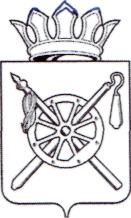 Официальное периодическое печатное издание, предназначенное для опубликованияправовых актов органов местного самоуправления Артёмовского сельского поселенияи иной официальной информацииежемесячный бюллетень28 декабря 2018 годаСодержание:Постановление Собрания депутатов Артемовского сельского поселения от 10.12.2018 г. № 21 «О назначении проведения публичных слушаний по вопросу: «О внесении изменений в Генеральный план и Правила землепользования и застройки Артемовского сельского поселения Октябрьского района Ростовской области»……………………………………………………...стр.3Постановление Администрации Артемовского сельского поселения от 12.12.2018 г. № 170 «Об установлении особого противопожарного режима на территории Артемовского сельского поселения в период с 08:00 ч 25.12.2018 г. до 08:00 ч 09.01.2019 г………………стр. 5Решение Собрания депутатов Артемовского сельского поселения от 20.12.2018 г. № 106 «О назначении на должность главы Администрации Артемовского сельского поселения»………………………………………………………………………………………...стр. 9Решение Собрания депутатов Артемовского сельского поселения от 20.12.2018 г. № 107 «О внесении изменений в решение от 26.12.2017 г. № 66 «О бюджете Артемовского сельского поселения Октябрьского района на 2018 год и на плановый период 2019 и 2020 годов»……………………………………………………………………………………………стр. 10Решение Собрания депутатов Артемовского сельского поселения от 24.12.2018 г. № 108 «О бюджете Артемовского сельского поселения Октябрьского района на 2019 год и на плановый период 2020 и 2021 годов»……………………………………………..…………стр. 48Решение Собрания депутатов Артемовского сельского поселения от 28.12.2019 г. № 109 «О внесении изменений и дополнений в решение Собрания депутатов Артемовского сельского поселения от 26.12.2016 г. № 30 «Об утверждении Правил землепользования и застройки муниципального образования «Артемовское сельское поселение»……………………….стр.100Решение Собрания депутатов Артемовского сельского поселения от 28.12.2018 г. № 110 «Об утверждении прогнозного плана приватизации муниципального имущества Артемовского сельского поселения на 2019 год»…………………………………………………………..стр. 101Решение Собрания депутатов Артемовского сельского поселения от 28.12.2018 г. № 111 «О внесении изменений в решение от 26.12.2017 г. № 66 «О бюджете Артемовского сельского поселения Октябрьского района на 2018 год и на плановый период 2019 и 2020 годов»……………………………………………………………………………..……………стр. 103Постановление Собрания депутатов Артемовского сельского поселения от 28.12.2018 г. № 22 «Об отклонении от предельных параметров при осуществлении разрешенного строительства жилого дома х. Киреевка»……………………………………………………стр. 138Заключение о результатах проведения публичных слушаний от 28.12.2018 г….....стр. 139Заключение о результатах проведения публичных слушаний от 28.12.2018 г….....стр. 140РОССИЙСКАЯ ФЕДЕРАЦИЯРОСТОВСКАЯ ОБЛАСТЬОКТЯБРЬСКИЙ РАЙОНМуниципальное образование «Артёмовское сельское поселение»Собрание депутатов Артёмовского сельского поселенияПОСТАНОВЛЕНИЕ10.12.2018г.                                          № 21                                 п. НовокадамовоРассмотрев обращения жителей Артемовского сельского поселения о внесении изменений в Генеральный план и Правила землепользования и застройки Артемовского сельского поселения, в соответствии со ст. 9,24,25,28 Градостроительного кодекса Российской Федерации, Правилами землепользования и застройки Артемовского сельского поселения утвержденными решением Собрания депутатов Артемовского сельского поселения от 26.12.2016г. № 30,ПОСТАНОВЛЯЮ:1. Назначить публичные слушания по вопросу внесения изменений в Генеральный план и Правила землепользования и застройки Артемовского сельского поселения:1.1. Внести изменения в материалы Генерального плана в части функционального зонирования:- касающиеся части увеличения площади зоны общественно-деловой и коммерческой застройки за счет уменьшения площади зоны рекреации (строительство парка), так чтобы земельный участок в кадастровом квартале  61:28:0020101 предварительной площадью 1106 кв.м, расположенный по адресу : Ростовская область, Октябрьский район, п. Новокадамово, вблизи ул. Шоссейная, № 1, находился в зоне административно-делового назначения, здравоохранения.1.2. Внести изменения в материалы Правил землепользования и застройки Артемовского сельского поселения в части градостроительного зонирования:  - касающиеся части увеличения площади зоны ОДЗ 1 (зона делового назначения), за счет уменьшения площади зоны ЗОСН  (зона озеленения специального назначения), так чтобы земельный участок в кадастровом квартале  61:28:0020101 предварительной площадью 1106 кв.м, расположенный по адресу : Ростовская область, Октябрьский район, п. Новокадамово, вблизи ул. Шоссейная, № 1, находился в зоне ОДЗ 1 (зона делового назначения).1.3. Внести изменения в Правила землепользования и застройки Артемовского сельского поселения в части градостроительных регламентов:- Включить в основные виды разрешенного использования вид «Религиозное использование» в следующую территориальную зону:-зону делового назначения (ОДЗ 1).Категория земель - земли населенных пунктов.2. Определить:2.1. Дата и время проведения публичных слушаний – 15.01.2019г., в 14-00ч;2.2. срок проведения – не более трех месяцев со дня опубликования заключения о результатах публичных слушаний;2.3. место проведения – здание администрации Ростовская область, Октябрьский район, п. Новокадамово, ул. Шоссейная,1.2.4. адрес, по которому могут предоставляться предложения и замечания по обсуждаемому вопросу, подаваться заявки на участие в публичных слушаниях с правом выступления: Ростовская область, Октябрьский район, п. Новокадамово, ул. Шоссейная,1;2.5. срок подачи заявок на участие в публичных слушаниях с правом выступления – до 10.01.2019г.;3. Комиссии по Правилам землепользования и застройки  подготовить и провести публичные слушания в соответствии с установленным порядком и в определенные сроки.4. Разместить настоящее постановление в Информационном бюллетене и на официальном сайте Артемовского сельского поселения.5. Контроль за исполнением данного постановления оставляю за собой.Председатель собрания депутатов-Глава Артёмовскогосельского поселения                                                           В.В. СитниковаРОССИЙСКАЯ ФЕДЕРАЦИЯРОСТОВСКАЯ ОБЛАСТЬОКТЯБРЬСКИЙ РАЙОНМуниципальное образование "Артемовское сельское поселение"             Администрация Артемовского Сельского ПоселенияПОСТАНОВЛЕНИЕ12.12.2018 года                        №  170                                п. Новокадамово	В целях своевременного реагирования на угрозу возникновения чрезвычайных ситуаций природного и техногенного характера, проведения превентивных мероприятий по предупреждению пожаров и возгораний в период подготовки и проведения Новогодних и Рождественских праздников, в соответствии с Федеральным законом от 21.12.1994 № 68-ФЗ «О защите населения и территорий от чрезвычайных ситуаций природного и техногенного характера», постановлением Правительства Российской Федерации от 30.12.2003 № 794 «О единой государственной системе предупреждения и ликвидации чрезвычайных ситуаций» и постановлением Правительства Ростовской области от 29.03.2012 № 239 «О территориальной (областной) подсистеме единой государственной системы предупреждения и ликвидации чрезвычайных ситуаций», руководствуясь п. 11 части 2 статьи 30 Устава муниципального образования «Артемовское сельское поселение»ПОСТАНОВЛЯЮ:1. Установить на территории Артемовского сельского поселения особый противопожарный режим на период с 08.00 ч. 25.12.2018 года до 08.00 ч. 09.01.2019 года 2. На период действия особого противопожарного режима установить дополнительные требования пожарной безопасности на территории Артемовского сельского поселения согласно приложению № 1.3. На время установления особого противопожарного режима на территории Артемовского сельского поселения сформировать временный штаб по обеспечению безопасности проведения массовых мероприятий в праздничные дни согласно приложению № 24. Обнародовать настоящее постановление в следующем информационном бюллетени.5. Контроль за выполнением данного постановления оставляю за собой.И.о. главы  АдминистрацииАртемовского сельского поселения                                         О.П. Кузнецов Приложение № 1к постановлению Администрации Артемовского сельского  поселенияот 12.12.2018 г. № 170Дополнительные требованияпожарной безопасности действующие в период особого противопожарного режимана территории Артемовского сельского  поселения1. Не допускается применение (использование) пиротехнических изделий в условиях (в помещениях, в закрытых пространствах) и способами, не предусмотренными нормативной документацией на изделие, производить разборку и доработку (переснаряжение) пиротехнических изделий, а также использование их не по назначению.2. При реализации и приобретении населением пиротехнических изделий не допускаются любые проверки, кроме визуального осмотра.3. Не допускается какое-либо действие с пиротехническим изделием, не имеющим (утратившим) идентификационные признаки, с вышедшим сроком годности, следами порчи и (или) без инструкции по применению.4. Распространение пиротехнических изделий бытового назначения следует осуществлять только в отдельно стоящих зданиях (сооружениях) специализированных магазинов или в специализированных отделах (секциях), выгороженных противопожарными перегородками с заполнением проемов противопожарными окнами и дверями, в магазинах, которые не являются встроенными в здания другого функционального назначения. При этом отделы (секции) по продаже пиротехнических изделий должны располагаться на верхних этажах магазинов и не примыкать к эвакуационным выходам. Пиротехнические изделия должны храниться в металлических шкафах.5. Полы в местах реализации и хранения пиротехнических изделий должны быть выполнены из негорючих материалов, исключающих образование искр.6. Общая масса пиротехнических изделий в местах реализации, при хранении в металлических ящиках (сейфах), не должна превышать 50 (пятьдесят) килограммов. Не допускается раскрывать упаковку изготовителя пиротехнических изделий в местах их хранения.7. Работники организаций, реализующих пиротехнические изделия, должны пройти соответствующий инструктаж о свойствах пиротехнических изделий и мерах пожарной безопасности, с занесением соответствующей записи в журнал инструктажей.8. Не допускается реализация пиротехнических изделий:- на улицах с рук, с лотков, палаток, киосков, автотранспорта;- на рынках, ярмарках, базарах, катках и стадионах; в детских, лечебно-профилактических, культурно-зрелищных, спортивных и других учреждениях с массовым пребыванием людей и на прилегающих к ним территориях;- со следами порчи, не в заводской упаковке;- имеющих электрические системы инициирования;- лицам, не достигшим 16-летнего возраста (если иные возрастные ограничения не установлены производителем пиротехнического изделия).9. При использовании пиротехнических изделий не допускается:- применение пиротехнических изделий не в соответствии с инструкцией по их эксплуатации и не по назначению;- применение пиротехнических изделий внутри зданий (помещений);- применение пиротехнических изделий на открытых площадках среди скопления людей;- применение пиротехнических изделий ближе 50 метров от деревьев, мачт линий электрических передач, железных дорог, нефтепроводов, газопроводов;- применение пиротехнических изделий на крышах строений, балконах, лоджиях;- применение пиротехнических изделий на территории взрывопожароопасных и пожароопасных производственных объектов, лечебных стационаров, детских учреждений;- применение пиротехнических изделий на территории объектов, имеющих важное культурное и историческое значение;- применение пиротехнических изделий на территории объектов органов государственной власти и местного самоуправления;- применение пиротехнических изделий на расстоянии менее 50 м от зданий и сооружений 5 степени огнестойкости (в деревянном исполнении);- применение пиротехнических изделий при сильном либо порывистом ветре и при грозе;- передача пиротехнических изделий лицам, не достигшим 16-летнего возраста (если иные возрастные ограничения не установлены производителем пиротехнического изделия);- выбрасывать не сработавшие (частично отработавшие) пиротехнические изделия без выполнения мер безопасности, предусмотренных инструкцией по применению этого изделия.10. При проведении фейерверков все пиротехники должны допускаться к работам с пиротехническими изделиями только после прохождения противопожарного инструктажа на месте производства работ.11. Все работы с пиротехническими изделиями должны проводиться на исправном, аттестованном пусковом оборудовании в соответствии с нормативной документацией. Использование оборудования не по назначению не допускается.12. Формирование (подготовка) фейерверков должно осуществляться в специально оборудованных помещениях.13. Проведение пиротехнических постановок на открытых площадках подлежит согласованию с органами государственного пожарного надзора и Администрацией Артемовского сельского поселения.14. При работе с пиротехническими изделиями должны быть приняты меры по защите от воздействия их опасных факторов на рядом расположенные объекты. Размеры опасной зоны и зоны безопасности устанавливаются руководителем показа (демонстратором) в каждом конкретном случае в зависимости от условий проведения работ и номенклатуры используемых изделий и не могут составлять менее 100 м в радиусе площадки пусковых установок.15. На руководителей показа (демонстраторов) возлагается ответственность за обеспечение пожарной безопасности на всех стадиях работ с пиротехническими изделиями.16. К работам с пиротехническими изделиями допускаются лица не моложе 18 лет, имеющие аттестацию и удостоверение пиротехника. Все виды работ по подготовке фейерверка и его производству должны выполняться не менее чем двумя пиротехниками.17. Площадки пусковых установок должны быть оснащены первичными средствами пожаротушения с учетом их пожароопасных физических и химических свойств и применяемого количества, но не менее чем:порошковым (или углекислотным) огнетушителем вместимостью 10 л;кошмой размером не менее 2 х 1,5 м;лопатой штыковой;ведром;емкостью с водой объемом 0,02 куб. м, при отсутствии открытого водоема в радиусе опасной зоны;ящиком с песком объемом 0,02 куб. м.18. В местах проведения фейерверков должно быть организовано дежурство подразделений пожарной охраны на пожарных автомобилях. Привлечение подразделений пожарной охраны и возмещение затрат по их привлечению осуществляются в соответствии с действующим законодательством.19. На время проведения пиротехнических постановок (фейерверков) руководством демонстраций должна быть организована охрана мест временного хранения пиротехнических изделий и зоны безопасности.Ведущий специалист по делопроизводству, архивной работе	                                                                                    А.Б. КелехсаеваПриложение № 2к постановлению Администрации Артемовского сельского  поселенияот 12.12.2018 г. № 170Временный штаб по обеспечению безопасности проведения массовых мероприятий в праздничные дниВедущий специалист по делопроизводству, архивной работе	                                                                                    А.Б. КелехсаеваРОССИЙСКАЯ ФЕДЕРАЦИЯРОСТОВСКАЯ ОБЛАСТЬОКТЯБРЬСКИЙ РАЙОНМУНИЦИПАЛЬНОЕ ОБРАЗОВАНИЕ«АРТЕМОВСКОЕ СЕЛЬСКОЕ ПОСЕЛЕНИЕ»СОБРАНИЕ ДЕПУТАТОВАРТЕМОВСКОГО СЕЛЬСКОГО  ПОСЕЛЕНИЯРЕШЕНИЕО назначении на должность главы Администрации   Артемовскогосельского поселения	На основании Устава муниципального образования «Артемовское сельское поселение»  и результатов конкурса на замещение должности главы Администрации Октябрьского района (протокол конкурсной комиссии № 1  от 20.12.2018 года) Собрание депутатов Артемовского сельского поселения РЕШИЛО:	1. Назначить на должность главы Администрации Артемовского сельского поселения Кузнецова Олега Петровича с 22.12.2018 года.	2. Поручить председателю Собрания депутатов – главе Артемовского сельского поселения Ситниковой В.В. заключить с главой Администрации Артемовского сельского поселения Кузнецовым О.П. контракт на срок полномочий Собрания депутатов Артемовского сельского поселения, принявшего решение о назначении лица на должность главы Администрации Артемовского сельского поселения.		3. Настоящее решение подлежит обнародованию и размещению на официальном сайте Администрации Артемовского сельского поселения.Председатель Собрания депутатов -глава Артемовского сельского поселения 			                             В.В. СитниковаРОССИЙСКАЯ ФЕДЕРАЦИЯ             РОСТОВСКАЯ ОБЛАСТЬОКТЯБРЬСКИЙ РАЙОНМУНИЦИПАЛЬНОЕ ОБРАЗОВАНИЕ«АРТЕМОВСКОЕ СЕЛЬСКОЕ ПОСЕЛЕНИЕ»СОБРАНИЕ ДЕПУТАТОВАРТЕМОВСКОГО СЕЛЬСКОГО  ПОСЕЛЕНИЯРЕШЕНИЕ20 декабря 2018 г.                                               № 107                                            п. НовокадамовоРуководствуясь ст. 24, ст. 50 Устава муниципального образования «Артемовское сельское поселение», Собрание Депутатов Артемовского сельского поселения                                                     РЕШИЛО:1. Внести в решение Собрания депутатов Артемовского сельского поселения от 26.12.2017 г. № 66 «О бюджете Артемовского сельского поселения Октябрьского района на 2018 год и на плановый период 2019 и 2020 годов» следующие изменения:1.1 часть 1:1.1.1 пункт 1 изложить в следующей редакции:«1) прогнозируемый общий объем доходов бюджета Артемовского сельского поселения Октябрьского района в сумме 21 727,8 тыс. рублей;»1.1.2 пункт 2 изложить в следующей редакции:«2) общий объем расходов бюджета Артемовского сельского поселения Октябрьского района в сумме  22 471,1 тыс. рублей;1.1.3 пункт 4  изложить в следующей редакции:«4) предельный объем муниципального долга Артемовского сельского поселения Октябрьского района в сумме  2 835,5 тыс. рублей;»1.1.3 пункт 5  изложить в следующей редакции:«прогнозируемый дефицит бюджета поселения в сумме 743,3 тыс. рублей»2. Приложения №1, 2, 7, 8, 9  к Решению от 26.12.2017 г. № 66 «О бюджете Артемовского сельского поселения Октябрьского района на 2018 год и на плановый период 2019 и 2020 годов» изложить в новой редакции, согласно  приложению 1, 2, 3, 4, 5  к  настоящему решению.3. Настоящее решение вступает в силу с момента его официального опубликования в информационном бюллетене.Председатель Собрания депутатов Глава Артемовского сельского поселения                                                                  В.В.СитниковаОбъем поступлений доходов бюджета Артемовского сельского поселения Октябрьского района на 2018 год и  на плановый период на 2019 и 2020 годов.(тыс.руб.)Начальник службы экономики и финансов                                                          Е.М.КругловаИсточники финансирования дефицитабюджета Артемовского сельского поселения на 2018 год и на плановый период 2019 и 2020 годов                                                                                                                               (тыс. рублей)Начальник службы экономики и финансов                                     Е.М. КругловаНачальник службы экономики и финансов                                                             Е.М. КругловаРОССИЙСКАЯ ФЕДЕРАЦИЯ             РОСТОВСКАЯ ОБЛАСТЬОКТЯБРЬСКИЙ РАЙОНМУНИЦИПАЛЬНОЕ ОБРАЗОВАНИЕ«АРТЕМОВСКОЕ СЕЛЬСКОЕ ПОСЕЛЕНИЕ»СОБРАНИЕ ДЕПУТАТОВАРТЕМОВСКОГО СЕЛЬСКОГО  ПОСЕЛЕНИЯРЕШЕНИЕ  24 декабря 2018 г.                                            № 108                                       п. НовокадамовоСтатья 1. Основные характеристики бюджета Артемовского сельского поселения на 2019 год и на плановый период 2020 и 2021 годов1. Утвердить основные характеристики бюджета Артемовского сельского поселения (далее по тексту –бюджет поселения) на 2019 год, определенные с учетом уровня инфляции, не превышающего 4,3 процента (декабрь 2019 года к декабрю 2018 года):             1) прогнозируемый общий объем доходов бюджета  поселения  в сумме 18517,6 тыс. рублей;            2) общий объем расходов бюджета поселения в сумме  18517,6 тыс. рублей;             3) верхний предел муниципального внутреннего долга Артемовского сельского поселения на 1 января 2020 года 0,0 тыс. рублей, в том числе верхний предел долга по муниципальным гарантиям Артемовского сельского поселения 0,0 тыс. рублей;4) предельный объем муниципального долга Артемовского сельского поселения Октябрьского района в сумме  2 036,2 тыс. рублей;5) объем расходов на обслуживание муниципального долга Артемовского сельского поселения в сумме 0,0 тыс. рублей;6) прогнозируемый дефицит бюджета поселения в сумме 0,0 тыс. рублей.          2. Утвердить основные характеристики бюджета поселения на плановый период 2020 и 2021 годов, определенные с учетом уровня инфляции, не превышающего 3,8 процента (декабрь 2020 года к декабрю 2019 года) и 4,0 процента (декабрь 2021 года к декабрю 2020 года) соответственно:1) прогнозируемый общий объем доходов бюджета поселения на 2020 год в сумме 15 509,5 тыс. рублей и на 2021 год в сумме 15 624,4 тыс. рублей;2) общий объем расходов бюджета поселения на 2020 год в сумме 15509,5 тыс. рублей, в том числе условно утвержденные расходы в сумме 102,9 тыс. рублей, и на 2021 год в сумме 15624,4 тыс. рублей, в том числе условно утвержденные расходы в сумме 217,6 тыс. рублей;3) верхний предел муниципального внутреннего долга Артемовского сельского поселения на 1 января 2021 года  0,0 тыс. рублей,  в том числе верхний предел долга по муниципальным гарантиям Артемовского сельского поселения 0,0 тыс. рублей, и верхний предел муниципального внутреннего долга Артемовского сельского поселения Октябрьского района на 1 января 2022 года  0,0 тыс. рублей, в том числе верхний предел долга по муниципальным гарантиям Артемовского сельского поселения 0,0 тыс. рублей;4) предельный объем муниципального долга Артемовского сельского поселения  на 2020 год в сумме  2 057,1тыс. рублей и на 2021 год в сумме 2 175,4 тыс. рублей;5) объем расходов на обслуживание муниципального долга Артемовского сельского поселения  на 2020 год в сумме 0,0 тыс. рублей и на 2021 год в сумме 0,0 тыс. рублей;6) прогнозируемый дефицит бюджета поселения на 2020 год в сумме 0,0 тыс. рублей и на 2021 год в сумме 0,0 тыс. рублей3. Учесть в бюджете поселения объем поступлений доходов на 2019 год  и на плановый период 2020 и 2021 годов согласно приложению 1 к настоящему решению.4. Утвердить источники финансирования дефицита бюджета поселения на 2019 год и на плановый период 2020 и 2021 годов согласно приложению 2  настоящему решению.Статья 2. Нормативы поступления доходов бюджета Артемовского сельского поселения на 2019 год и на плановый период 2020 и 2021 годов.1. В соответствии с пунктом 2 статьи 1841 Бюджетного кодекса Российской Федерации утвердить нормативы поступления доходов в бюджет поселения на 2019 год и на плановый период 2020 и 2021 годов согласно приложению 3 к настоящему решению.Статья 3. Главные администраторы доходов бюджета Артемовского сельского поселения и главные администраторы источников финансирования дефицита бюджета Артемовского сельского поселения1. Утвердить перечень главных администраторов доходов бюджета поселения согласно приложению 4 к настоящему решению.2.  Утвердить перечень главных администраторов доходов бюджета поселения- органов государственной власти согласно приложению 5 к настоящему решению3. Утвердить перечень администраторов источников финансирования дефицита  бюджета поселения согласно приложению 6 к настоящему решению.Статья 4. Бюджетные ассигнования бюджета Артемовского сельского поселения на 2019 год и на плановый период 2020 и 2021 годов.4.Утвердить общий объем бюджетных ассигнований на исполнение публичных нормативных обязательств бюджета поселения на 2019 год в сумме 146,4 тыс. руб.  на 2020 год в сумме 146,4 тыс. руб. и 2021 годов в сумме 146,4 тыс. руб. согласно приложению 7 к настоящему решению.2. Утвердить объем бюджетных ассигнований дорожного фонда Артемовского сельского поселения на 2019 год в сумме 2910,0 тыс. рублей, на 2020 год в сумме 4196,0 тыс. рублей и на 2021 год в сумме 4196,0 тыс. рублей.3. Утвердить: 1)  распределение бюджетных ассигнований по разделам, подразделам, целевым статьям (муниципальным программам Артемовского сельского поселения и непрограммным направлениям деятельности), группам и подгруппам видов расходов классификации расходов бюджетов на 2019 год и на плановый период 2020 и 2021 годов согласно приложению 8 к настоящему решению;2)  ведомственную структуру расходов бюджета поселения на 2019 год и на плановый период 2020 и 2021 годов согласно приложению 9 к настоящему решению;3) распределение бюджетных ассигнований по целевым статьям (муниципальным программам Артемовского сельского поселения и непрограммным направлениям деятельности), группам и подгруппам видов расходов, разделам, подразделам классификации расходов бюджетов на 2019 год и на плановый период 2020 и 2021 годов согласно приложению 10 к настоящему решению;Статья 5. Межбюджетные трансферты1. Утвердить общий объем иных межбюджетных трансфертов, перечисляемых из бюджета поселения бюджету Октябрьского района на финансирование расходов, связанных с передачей полномочий органами местного самоуправления Артемовского сельского поселения органам местного самоуправления Октябрьского района в 2019 голу и на плановый период 2020 и 2021 годов согласно приложению 11 к настоящему решению.            2. Утвердить общий объем субвенций бюджету поселения, поступающих в 2019 году и плановом периоде 2020 и 2021 годов из областного бюджета:          1) на осуществление государственных полномочий по первичному воинскому учету на территориях, где отсутствуют военные комиссариаты;2) на осуществление полномочий по определению в соответствии с частью1 статьи 11.2 Областного закона от 25 октября 2002 года №273-ЗС «Об административных правонарушениях» перечня должностных лиц, уполномоченных составлять протоколы об административных правонарушениях, на 2019 год и на плановый период 2020 и 2021 годов согласно приложению 12 к настоящему решению.3. Утвердить общий объем иных межбюджетных трансфертов, перечисляемых из бюджета Октябрьского района бюджету поселения  на финансирование расходов, связанных с передачей полномочий Октябрьского района органам местного самоуправления Артемовского сельского поселения в 2019 голу и на плановый период 2020 и 2021 годов согласно приложению 13 к настоящему решению.         Статья 6. Особенности исполнения бюджета Артемовского сельского поселения в 2019 году.           1. Не использованные по состоянию на 1 января 2019 года остатки межбюджетных трансфертов, предоставленных из областного бюджета бюджету Артемовского сельского поселения в форме субвенций и иных межбюджетных трансфертов, имеющих целевое назначение, подлежат возврату в областной бюджет в течение первых 15 рабочих дней 2019 года.            2. Уполномочить Администрацию Артемовского сельского поселения  осуществлять информационное взаимодействие с Управлением Федерального казначейства по Ростовской области от имени администратора поступлений в бюджет Артемовского сельского поселения.	3. Установить в соответствии с абзацем вторым части 4 статьи 39 решения Собрания депутатов Артемовского сельского поселения Октябрьского района от 31.10.2017 № 59 «Об утверждении Положения о бюджетном процессе в Артемовском сельском поселении», что основанием для внесения в 2019 году изменений в показатели сводной бюджетной росписи бюджета Артемовского сельского поселения в части расходов за счет средств межбюджетных трансфертов, предоставляемых из федерального и областного бюджетов, в том числе в пределах суммы, необходимой для оплаты денежных обязательств получателя средств бюджета Артемовского сельского поселения, источником финансового обеспечения которых являются указанные межбюджетные трансферты, являются уведомления по расчетам между бюджетами на суммы указанных в них средств, предусмотренных к предоставлению из федерального и областного бюджетов в бюджет Артемовского сельского поселения..Статья 7. Вступление в силу настоящего решения. Настоящее решение вступает в силу с  1 января 2019 года и действует по 31 декабря финансового года и подлежит официальному опубликованию в информационном бюллетене..Председатель Собрания депутатов-глава Артемовского сельского поселения                                                           В.В. СитниковаОбъем поступлений доходов бюджета Артемовского сельского поселения Октябрьского района на 2019 год и  на плановый период на 2020 и 2021 годов.(тыс.руб.)Начальник службы экономики и финансов                                                          Е.М.КругловаИсточники финансирования дефицитабюджета Артемовского сельского поселения на 2019 год и на плановый период 2020 и 2021 годов                                                                                                                               (тыс. рублей)Нормативы поступления доходов в бюджет Артемовского сельского поселения Октябрьского района на 2019 год и на плановый период 2020 и 2021 годов                                                                                                                                                                                                        ( в процентах)Перечень главных администраторов доходов бюджета Артемовского сельского поселенияПриложение № 5                                                                       к решению Собрания депутатов                                                                                                 Артемовского  сельского поселения «О бюджете Артемовского сельского поселения   Октябрьского района на 2019 год и                                                     на плановый период 2020 и 2021 годов» 	  №108 от 24 декабря 2018г. Начальник службы экономики и финансов                                                                    Е.М.КругловаНачальник службы экономики и финансов                                                                   Е.М. КругловаНачальник службы экономики и финансов                                                            Е.М. КругловаНачальник службы экономики и финансов                                                                   Е.М. Круглова   Приложение № 12                                                             к  решения Собрания депутатовАртемовского сельского поселенияОт 24 декабря 2018 г. №108                                                              «О бюджете Артемовского сельского поселения Октябрьского района на 2019 годи на плановый период 2020 и 2021 годов»Общий объем субвенций, поступающих в 2019 году и в плановом периоде 2020 и 2021 годов                                                                                                                                                                                                       (тыс. рублей)Начальник службы экономики и финансов                                                                                                                                                      Е.М.КругловаРОССИЙСКАЯ ФЕДЕРАЦИЯРОСТОВСКАЯ ОБЛАСТЬОКТЯБРЬСКИЙ РАЙОНМУНИЦИПАЛЬНОЕ ОБРАЗОВАНИЕ«АРТЕМОВСКОЕ СЕЛЬСКОЕ ПОСЕЛЕНИЕ»СОБРАНИЕ ДЕПУТАТОВАРТЕМОВСКОГО СЕЛЬСКОГО  ПОСЕЛЕНИЯРЕШЕНИЕ28.12.2018г.                                     № 109                             п. НовокадамовоВ целях эффективного землепользования и застройки, планировки территории сельского поселения, обеспечения прав и законных интересов физических и юридических лиц, в соответствии с Градостроительным кодексом Российской Федерации, Федеральным законом от 06.10.2003 № 131-ФЗ «Об общих принципах организации местного самоуправления в Российской Федерации», Областным законом Ростовской области от 14.01.2008 № 853-ЗС « О градостроительной деятельности в Ростовской области», руководствуясь Уставом муниципального образования «Артемовское сельское поселение», Собрание депутатов Артемовского сельского поселения  РЕШИЛО:1. Внести изменения в Правила землепользования и застройки Артемовского сельского поселения в части градостроительных регламентов:1.1.Включить в основные виды разрешенного использования вид «Блокированная жилая застройка» в следующую территориальную зону:-зону застройки индивидуальными жилыми домами (Ж 1).Категория земель - земли населенных пунктов.2. Настоящее решение вступает в силу с момента его официального обнародования.Председатель Собрания депутатов –глава Артёмовского сельского поселения                                                                 В.В. СитниковаРОССИЙСКАЯ ФЕДЕРАЦИЯРОСТОВСКАЯ ОБЛАСТЬОКТЯБРЬСКИЙ РАЙОНМУНИЦИПАЛЬНОЕ ОБРАЗОВАНИЕ«АРТЕМОВСКОЕ СЕЛЬСКОЕ ПОСЕЛЕНИЕ»СОБРАНИЕ ДЕПУТАТОВАРТЕМОВСКОГО СЕЛЬСКОГО  ПОСЕЛЕНИЯРЕШЕНИЕ28.12.2018 г.                                      № 110	                              	п. НовокадамовоВ соответствии с постановлением Правительства Российской Федерации №585 от 12.08.2002 «Об утверждении положения об организации продажи государственного или муниципального имущества», Федеральным законом от 21.12.2001 № 178 – ФЗ «О приватизации государственного и муниципального имущества», порядком управления и распоряжения муниципальной собственностью Артемовского сельского поселения, утвержденного решением Собрания депутатов Артемовского сельского поселения от 16.08.2011 № 143, руководствуясь п.4 статьи 24 Устава муниципального образования «Артемовское сельское поселение», Собрание депутатов Артемовского сельского поселения РЕШИЛО1. Утвердить прогнозный план приватизации муниципального имущества Артемовского сельского поселения на 2019 год, согласно приложению.2. Настоящее решение вступает в силу с момента официального обнародования.Председатель Собрания депутатов- глава Артемовского сельского поселения                                                                В.В. СитниковаПриложение № 1к Решению Собрания депутатов Артемовского сельского поселения от 28.12.2018 № 110Прогнозный план приватизации муниципального имущества Артемовского сельского поселения на 2019 годВедущий специалист поземельным и имущественным отношениям                                                            И.В. ЛистопадоваРОССИЙСКАЯ ФЕДЕРАЦИЯ             РОСТОВСКАЯ ОБЛАСТЬОКТЯБРЬСКИЙ РАЙОНМУНИЦИПАЛЬНОЕ ОБРАЗОВАНИЕ«АРТЕМОВСКОЕ СЕЛЬСКОЕ ПОСЕЛЕНИЕ»СОБРАНИЕ ДЕПУТАТОВАРТЕМОВСКОГО СЕЛЬСКОГО  ПОСЕЛЕНИЯРЕШЕНИЕ28 декабря 2018 г.                                                № 111                                         п. НовокадамовоРуководствуясь ст. 24, ст. 50 Устава муниципального образования «Артемовское сельское поселение», Собрание Депутатов Артемовского сельского поселения                                                     РЕШИЛО:1. Внести в решение Собрания депутатов Артемовского сельского поселения от 26.12.2017 г. № 66 «О бюджете Артемовского сельского поселения Октябрьского района на 2018 год и на плановый период 2019 и 2020 годов» следующие изменения:1.1 часть 1:1.1.1 пункт 1 изложить в следующей редакции:«1) прогнозируемый общий объем доходов бюджета Артемовского сельского поселения Октябрьского района в сумме 21 888,8 тыс. рублей;»1.1.2 пункт 2 изложить в следующей редакции:«2) общий объем расходов бюджета Артемовского сельского поселения Октябрьского района в сумме  22 632,1 тыс. рублей;1.1.3 пункт 4  изложить в следующей редакции:«4) предельный объем муниципального долга Артемовского сельского поселения Октябрьского района в сумме  2 806,1 тыс. рублей;»1.1.3 пункт 5  изложить в следующей редакции:«прогнозируемый дефицит бюджета поселения в сумме 743,3 тыс. рублей»2. Приложения №1, 2, 7, 8, 9,13  к Решению от 26.12.2017 г. № 66 «О бюджете Артемовского сельского поселения Октябрьского района на 2018 год и на плановый период 2019 и 2020 годов» изложить в новой редакции, согласно  приложению 1, 2, 3, 4, 5,6  к  настоящему решению.3. Настоящее решение вступает в силу с момента его официального опубликования в информационном бюллетене.Председатель Собрания депутатов Глава Артемовского сельского поселения                                                                                        В.В.СитниковаОбъем поступлений доходов бюджета Артемовского сельского поселения Октябрьского района на 2018 год и  на плановый период на 2019 и 2020 годов.(тыс.руб.)Начальник службы экономики и финансов                                                                  Е.М.КругловаИсточники финансирования дефицитабюджета Артемовского сельского поселения на 2018 год и на плановый период 2019 и 2020 годов                                                                                                                               (тыс. рублей)Начальник службы экономики и финансов                                                                Е.М. КругловаНачальник службы экономики и финансов                                                                   Е.М. КругловаНачальник службы экономики и финансов                                                                   Е.М. КругловаНачальник службы экономики и финансов                                                                   Е.М. КругловаРОССИЙСКАЯ ФЕДЕРАЦИЯРОСТОВСКАЯ ОБЛАСТЬОКТЯБРЬСКИЙ РАЙОНМуниципальное образование «Артёмовское сельское поселение»Собрание депутатов Артёмовского сельского поселенияПОСТАНОВЛЕНИЕ28.12.2018г.                                          № 22                                   п. Новокадамово         Рассмотрев заявление гр. Вещевайловой Елизаветы Петровны по вопросу о предоставлении разрешения об отклонении от предельных параметров при осуществлении разрешенного строительства жилого дома на уменьшение отступов по границе земельного участка с кадастровым номером 61:28:0020301:31 и проезду, расположенному на территории общего пользования от 3,0м до 0,0м, на земельный участок, расположенный по адресу: Ростовская область, Октябрьский район, х. Киреевка, ул. Набережная, 16, в соответствии со статьей 40 Градостроительного кодекса Российской Федерации, решением Собрания депутатов Артемовского сельского поселения от 26.12.2016г. № 30 «Об утверждении Правил землепользования и застройки муниципального образования «Артёмовское сельское поселение», на основании заключения результатов публичных слушаний от 28.12.2018г. по вопросу: «О предоставлении разрешения об отклонении от предельных параметров при осуществлении разрешенного строительства жилого дома»,ПОСТАНОВЛЯЮ:         1. Разрешить гр. Вещевайловой Елизавете Петровне отклонения от предельных параметров при осуществлении разрешенного строительства жилого дома на уменьшение отступов по границе земельного участка с кадастровым номером 61:28:0020301:31 и проезду, расположенному на территории общего пользования от 3,0м до 0,0м, на земельном участке с кадастровым номером 61:28:0020301:210, расположенном по адресу: Ростовская область, Октябрьский район, х. Киреевка, ул. Набережная, 16,  принадлежащем ей на праве собственности.        2. Разместить настоящее постановление в Информационном бюллетене и на официальном сайте Администрации Артемовского сельского поселения.        3. Контроль исполнения данного постановления оставляю за собой.Председатель Собрания депутатов -Глава Артёмовскогосельского поселения                                                                                 В.В. Ситникова                                                                                                                  Официально опубликовано                                                                                                              Заключениео результатах проведения публичных слушаний  по вопросу:         «О предоставлении разрешения об отклонении от предельных параметров при осуществлении разрешенного строительства жилого дома на уменьшение отступов по границе земельного участка с кадастровым номером 61:28:0020301:31 и проезду, расположенному на территории общего пользования от 3,0м до 0,0м » на земельный участок, расположенный по адресу: Ростовская область, Октябрьский район, х. Киреевка, ул. Набережная, 16.»28 декабря 2018 год.                                                                                                      п.Новокадамово 	«28» декабря 2018 года по адресу : 346521, Ростовская область, Октябрьский район, п. Новокадамово, ул. Шоссейная , №1, состоялись  публичные слушания проекта постановления по вопросу: «О предоставлении разрешения об отклонении от предельных параметров при осуществлении разрешенного строительства жилого дома на уменьшение отступов по границе земельного участка с кадастровым номером 61:28:0020301:31 и проезду, расположенному на территории общего пользования от 3,0м до 0,0м » на земельный участок, расположенный по адресу: Ростовская область, Октябрьский район, х. Киреевка, ул. Набережная, 16.»	Председательствовал на публичных слушаниях Председатель Собрания депутатов- глава Артёмовского сельского поселения – Ситникова Валентина Васильевна. Секретарем публичных слушаний назначена Казанина Александра Николаевна – ведущий специалист по правовой и кадровой работе.На публичных слушаниях присутствовали 15 человек, время проведения слушаний 30 минут ( 14.00-14-30 ч.)           По результатам публичных слушаний принято решение: «Разрешить отклонения от предельных параметров при осуществлении разрешенного строительства», на уменьшение отступов по границе земельного участка с кадастровым номером 61:28:0020301:31 и проезду, расположенному на территории общего пользования от 3,0м до 0,0м на земельный участок, расположенный по адресу: Ростовская область, Октябрьский район, х. Киреевка, ул. Набережная, 16.Председатель Собрания депутатов –Глава Артёмовского сельского поселения				                                                              В.В. Ситникова                                                                                                                 Официально опубликовано                                                                                                              Заключениео результатах проведения публичных слушаний  по проекту постановления Собрания депутатов Артёмовского сельского поселения  :  «О внесении изменений в Правила землепользования и застройки Артемовского сельского поселения Октябрьского района Ростовской области»28 декабря 2018 год.                                                                                                      п.Новокадамово «28» декабря 2018 года по адресу : 346521, Ростовская область, Октябрьский район, п. Новокадамово, ул. Шоссейная ,№1, состоялись  публичные слушания по вопросу:      «Внесения изменений в Правила землепользования и застройки Артемовского сельского поселения:1. Внести изменения в Правила землепользования и застройки Артемовского сельского поселения в части градостроительных регламентов:1.1.Включить в основные виды разрешенного использования вид «Блокированная жилая застройка» в следующую территориальную зону:-зону застройки индивидуальными жилыми домами (Ж 1).Категория земель - земли населенных пунктов.	Председательствовал на публичных слушаниях Председатель Собрания депутатов- глава Артёмовского сельского поселения – Ситникова Валентина Васильевна. Секретарем публичных слушаний назначена Казанина Александра Николаевна – ведущий специалист по правовой и кадровой работе.На публичных слушаниях присутствовали 15 человек, время проведения слушаний 1 час ( 14.30 - 15.30 ч.)При проведении публичных слушаний замечаний и письменных предложений не поступило.            Участниками публичных слушаний принято решение об одобрении проекта постановления:         «О внесении изменений в Правила землепользования и застройки Артемовского сельского поселения Октябрьского района Ростовской области»Председатель Собрания депутатов –Глава Артёмовского сельского поселения				                                                              В.В. СитниковаСпециалисты Администрации Артемовского сельского поселенияГлава Администрации Артемовского сельского поселения     Кузнецов Олег ПетровичНачальник службы экономики и финансов Круглова Елена МихайловнаГлавный бухгалтер Викторов Дмитрий АлександровичСтарший инспектор - экономист      Жиляева Лидия СергеевнаВедущий специалист по земельным и имущественным отношениямЛистопадова Ирина Вячеславовна Ведущий специалист по правовой и кадровой работе Казанина Александра НиколаевнаВедущий специалист по делопроизводству и архивной работеКелехсаева Александра БорисовнаИнспектор ВУС      Картавых Маргарита НиколаевнаИнспектор по вопросам пожарной безопасности, ГО и ЧС Арямина Татьяна ВикторовнаИнспектор по работе с молодежью, культуре и спорту Огнева Кристина ЮрьевнаО назначении проведенияпубличных слушаний по вопросу:«О внесении изменений в Генеральный план и Правила землепользования и застройки Артемовского сельского поселения Октябрьского района Ростовской области»Об установлении особого противопожарного режима на территории Артемовского сельского поселения в период с 08.00 ч. 25.12.2018 года до 08.00 ч. 09.01.2019 года №п/пФ.И.О.Занимаемая должность в составе штабаЗанимаемая должность на основной работе1Кузнецов О.П.Председатель штабаИ.о. главы Администрации Артемовского сельского поселения2Огнев П.В.Заместитель председателя  штабаИнспектор по вопросам пожарной безопасности и предупреждению и ЧС3Арямина Т.В.Член штабаИнспектор по вопросам пожарной безопасности и предупреждению и ЧС4Бессарабова Е.В.Член штабаДиректор МУК «Новокадамовский СДК»5Ломов С.В.Член штаба (по согласованию)Участковый уполномоченный 20.12.2018 года        № 106п. НовокадамовоО внесении изменений в решение от 26.12.2017 г. № 66 «О бюджете Артемовского сельского поселения Октябрьского района на 2018 год и на плановый период 2019 и 2020 годов»Приложение 1к решению Собрания депутатов Артемовского сельского поселения«О внесении изменений в решение Собрания депутатов от 26.02.2018г. №66 «О бюджете Артемовского сельскогопоселения Октябрьского района на 2018 годи плановый период 2019 и 2020 годов»№ 107 от 20.12.2018 г.Код БК РФНаименование статьи доходовСуммаСуммаСуммаКод БК РФНаименование статьи доходов2018 годПлановый периодПлановый периодКод БК РФНаименование статьи доходов2018 год2019 год2020 год123451 00 00000 00 0000 000НАЛОГОВЫЕ И НЕНАЛОГОВЫЕ ДОХОДЫ5 671.03 731.43 877.11 01 00000 00 0000 000НАЛОГИ НА ПРИБЫЛЬ, ДОХОДЫ1 077.91 121.01 165.91 01 02000 01 0000 110Налог на доходы физических лиц1 077.91 121.01 165.91 01 02010 01 0000 110Налог на доходы физических лиц с доходов, источником которых является налоговый агент, за исключением доходов, в отношении которых исчисление и уплата налога осуществляются в соответствии со статьями 227, 227.1 и 228 Налогового кодекса Российской Федерации1 077.91 121.01 165.91 05 00000 00 0000 000НАЛОГИ НА СОВОКУПНЫЙ ДОХОД1 324.1489.3508.91 05 03000 01 0000110Единый сельскохозяйственный налог1 324.1489.3508.91 05 03010 01 0000110Единый сельскохозяйственный налог1 324.1489.3508.91 06 00000 00 0000 000НАЛОГИ НА ИМУЩЕСТВО2 643.52 110.62 120.51 06 01000 00 0000110Налог на имущество физических лиц328.3167.5170.61 06 01030 10 0000110Налог на имущество физических лиц, взимаемый по ставкам, применяемым к объектам налогообложения, расположенным в границах сельских поселений328.3167.5170.61 06 06000 00 0000 000Земельный налог2 315.21843.81 917.61 06 06030 03 0000 110Земельный налог с организаций873.4553.1575.31 06 06033 10 0000 110Земельный налог с организаций, обладающих земельным участком, расположенным в границах сельских поселений873.4553.1575.31 06 06040 00 0000 110Земельный налог с физических лиц1 441.81 290.71 342.31 06 06043 10 0000 110Земельный налог с физических лиц, обладающих земельным участком, расположенным в границах сельских поселений1 441.81 290.71 342.31 08 00000 00 0000 000Государственная пошлина 14.014.615.11 08 04000 01 0000 110Государственная пошлина за совершение нотариальных действий (за  исключением  действий, совершаемых консульскими учреждениями  Российской Федерации)14.014.615.11 08 04020 01 0000 110Государственная     пошлина     за   совершение нотариальных действий должностными лицами органов местного   самоуправления,   уполномоченными    в соответствии с законодательными актами Российской Федерации на совершение нотариальных действий14.014.615.11 11 00000 00 0000 000ДОХОДЫ ОТ ИСПОЛЬЗОВАНИЯ ИМУЩЕСТВА, НАХОДЯЩЕГОСЯ В ГОСУДАРСТВЕННОЙ И МУНИЦИПАЛЬНОЙ СОБСТВЕННОСТИ611.595.299.01 11 05000 00 0000 120Доходы, получаемые  в  виде  арендной  либо  иной платы  за  передачу  в   возмездное   пользование государственного и муниципального  имущества  (за исключением имущества  бюджетных и автономных  учреждений,  а также имущества государственных  и  муниципальных унитарных предприятий, в том числе казенных)611.595.299.01 11 05030 00 0000 120Доходы от сдачи в аренду имущества, находящегося в оперативном управлении органов государственной власти, органов местного самоуправления, государственных внебюджетных фондов и созданных ими учреждений (за исключением имущества бюджетных и автономных учреждений)611.595.299.01 11 05035 10 0000 120Доходы от сдачи в аренду имущества,  находящегося в  оперативном  управлении   органов   управления  сельских поселений  и   созданных   ими   учреждений   (за исключением  имущества  муниципальных  бюджетных и автономных учреждений)611.595.299.02 00 00000 00 0000 000БЕЗВОЗМЕЗДНЫЕ ПОСТУПЛЕНИЯ16 056.89 867.111 490.32 02 00000 00 0000 000Безвозмездные поступления от других бюджетов бюджетной системы Российской Федерации16 185.99 867.111 490.32 02 15000 00 0000 151Дотации бюджетам субъектов Российской Федерации и муниципальных образований8 632.46 647.06 951.82 02 15001 00 0000 151Дотации на выравнивание бюджетной обеспеченности8 632.46 647.06 951.82 02 15001 10 0000 151Дотации  бюджетам  сельских  поселений   на   выравнивание бюджетной обеспеченности8 632.46 647.06 951.82 02 30000 00 0000 151Субвенции бюджетам субъектов Российской Федерации и муниципальных образований192.9191.8198.72 02 30024 00 0000 151Субвенции местным бюджетам на выполнение передаваемых полномочий субъектов Российской Федерации0.20.20.22 02 30024 10 0000 151Субвенции бюджетам сельских  поселений на выполнение передаваемых полномочий субъектов Российской Федерации0.20.20.22 02 35118 00 0000 151Субвенции бюджетам на осуществление первичного воинского учета на территориях, где отсутствуют военные комиссариаты192.7191.6198.52 02 35118 10 0000 151Субвенции бюджетам сельских  поселений на осуществление первичного воинского учета на территориях, где отсутствуют военные комиссариаты192.7191.6198.52 02 40000 00 0000 151Иные межбюджетные трансферты7 360.63 028.34 339.82 02 40014 10 0000 151Межбюджетные трансферты, передаваемые бюджетам сельских поселений из бюджетов муниципальных районов на осуществление части полномочий по решению вопросов местного значения в соответствии с заключенными соглашениями2 708.83 028.34 339.82 02 49999 10 0000 151Прочие межбюджетные трансферты, передаваемые бюджетам сельских поселений 4 651.80.00.02 07 00000 00 0000 180Прочие безвозмездные поступления 27.30.00.02 07 05030 10 0000 180Прочие безвозмездные поступления в бюджеты поселений27.30.00.02 19 00000 00 0000 000ВОЗВРАТ ОСТАТКОВ СУБСИДИЙ, СУБВЕНЦИЙ И ИНЫХ МЕЖБЮДЖЕТНЫХ ТРАНСФЕРТОВ, ИМЕЮЩИХ ЦЕЛЕВОЕ НАЗНАЧЕНИЕ, ПРОШЛЫХ ЛЕТ-156.40.00.02 19 00000 10 0000 151Возврат остатков субсидий, субвенций и иных межбюджетных трансфертов, имеющих целевое назначение, прошлых лет из бюджетов сельских поселений-156.40.00.02 19 60010 10 0000 151Возврат прочих остатков субсидий, субвенций и иных межбюджетных трансфертов, имеющих целевое назначение, прошлых лет из бюджетов сельских поселений-156.40.00.0Всего доходовВсего доходов21 727.813 598.515 367.4Приложение 2к решению Собрания депутатовАртемовского сельского поселения«О внесении изменений в решение Собрания депутатов от 26.12.2017 №66 «О бюджете Артемовского сельскогопоселения Октябрьского района на 2018 годи на  плановый период 2019 и 2020 годов»№ 107 от 20.12.2018 г.Код бюджетной классификации Российской ФедерацииНаименование2018 годПлановый периодПлановый периодКод бюджетной классификации Российской ФедерацииНаименование2018 год2019 год2020 год1234501 00 00 00 00 0000 000ИСТОЧНИКИ ВНУТРЕННЕГО ФИНАНСИРОВАНИЯ ДЕФИЦИТОВ БЮДЖЕТОВ743.30,00,001 05 00 00 00 0000 000Изменение остатков средств на счетах по учету средств бюджета743.30,00,001 05 00 00 00 0000 500Увеличение остатков средств бюджетов21 727.813 598.515 367.401 05 02 00 00 0000 500Увеличение прочих остатков средств бюджетов21 727.813 598.515 367.401 05 02 01 00 0000 510Увеличение прочих остатков денежных средств бюджетов21 727.813 598.515 367.401 05 02 01 10 0000 510Увеличение прочих остатков денежных средств бюджетов сельских поселений21 727.813 598.515 367.401 05 00 00 00 0000 600Уменьшение остатков средств бюджетов22 471.113 598.515 367.401 05 02 00 00 0000 600Уменьшение прочих остатков средств бюджетов22 471.113 598.515 367.401 05 02 01 00 0000 610Уменьшение прочих остатков денежных средств бюджетов22 471.113 598.515 367.401 05 02 01 10 0000 610Уменьшение прочих остатков денежных средств бюджетов сельских поселений22 471.113 598.515 367.4Начальник службы экономики и финансов                                                               Е.М.КругловаПриложение 3Приложение 3Приложение 3Приложение 3Приложение 3Приложение 3Приложение 3Приложение 3Приложение 3к решению Собрания депутатовк решению Собрания депутатовк решению Собрания депутатовк решению Собрания депутатовк решению Собрания депутатовк решению Собрания депутатовк решению Собрания депутатовк решению Собрания депутатовк решению Собрания депутатовАртемовского сельского поселенияАртемовского сельского поселенияАртемовского сельского поселенияАртемовского сельского поселенияАртемовского сельского поселенияАртемовского сельского поселенияАртемовского сельского поселенияАртемовского сельского поселенияАртемовского сельского поселения«О внесении изменений в решение Собрания депутатов от 26.12.2017 №66 «О бюджете Артемовского сельскогопоселения Октябрьского района на 2018 годи на  плановый период 2019 и 2020 годов»«О внесении изменений в решение Собрания депутатов от 26.12.2017 №66 «О бюджете Артемовского сельскогопоселения Октябрьского района на 2018 годи на  плановый период 2019 и 2020 годов»«О внесении изменений в решение Собрания депутатов от 26.12.2017 №66 «О бюджете Артемовского сельскогопоселения Октябрьского района на 2018 годи на  плановый период 2019 и 2020 годов»«О внесении изменений в решение Собрания депутатов от 26.12.2017 №66 «О бюджете Артемовского сельскогопоселения Октябрьского района на 2018 годи на  плановый период 2019 и 2020 годов»«О внесении изменений в решение Собрания депутатов от 26.12.2017 №66 «О бюджете Артемовского сельскогопоселения Октябрьского района на 2018 годи на  плановый период 2019 и 2020 годов»«О внесении изменений в решение Собрания депутатов от 26.12.2017 №66 «О бюджете Артемовского сельскогопоселения Октябрьского района на 2018 годи на  плановый период 2019 и 2020 годов»«О внесении изменений в решение Собрания депутатов от 26.12.2017 №66 «О бюджете Артемовского сельскогопоселения Октябрьского района на 2018 годи на  плановый период 2019 и 2020 годов»«О внесении изменений в решение Собрания депутатов от 26.12.2017 №66 «О бюджете Артемовского сельскогопоселения Октябрьского района на 2018 годи на  плановый период 2019 и 2020 годов»«О внесении изменений в решение Собрания депутатов от 26.12.2017 №66 «О бюджете Артемовского сельскогопоселения Октябрьского района на 2018 годи на  плановый период 2019 и 2020 годов»№ 107 от 20.12.2018 г.№ 107 от 20.12.2018 г.№ 107 от 20.12.2018 г.№ 107 от 20.12.2018 г.№ 107 от 20.12.2018 г.№ 107 от 20.12.2018 г.№ 107 от 20.12.2018 г.№ 107 от 20.12.2018 г.№ 107 от 20.12.2018 г.Распределение бюджетных ассигнований по разделам, подразделам, целевым статьям (муниципальным программам Артемовского сельского поселения и непрограммным направлениям деятельности), группам и подгруппам видов расходов классификации расходов бюджета на 2018 год и на плановый период 2019 и 2020 годов.Распределение бюджетных ассигнований по разделам, подразделам, целевым статьям (муниципальным программам Артемовского сельского поселения и непрограммным направлениям деятельности), группам и подгруппам видов расходов классификации расходов бюджета на 2018 год и на плановый период 2019 и 2020 годов.Распределение бюджетных ассигнований по разделам, подразделам, целевым статьям (муниципальным программам Артемовского сельского поселения и непрограммным направлениям деятельности), группам и подгруппам видов расходов классификации расходов бюджета на 2018 год и на плановый период 2019 и 2020 годов.Распределение бюджетных ассигнований по разделам, подразделам, целевым статьям (муниципальным программам Артемовского сельского поселения и непрограммным направлениям деятельности), группам и подгруппам видов расходов классификации расходов бюджета на 2018 год и на плановый период 2019 и 2020 годов.Распределение бюджетных ассигнований по разделам, подразделам, целевым статьям (муниципальным программам Артемовского сельского поселения и непрограммным направлениям деятельности), группам и подгруппам видов расходов классификации расходов бюджета на 2018 год и на плановый период 2019 и 2020 годов.Распределение бюджетных ассигнований по разделам, подразделам, целевым статьям (муниципальным программам Артемовского сельского поселения и непрограммным направлениям деятельности), группам и подгруппам видов расходов классификации расходов бюджета на 2018 год и на плановый период 2019 и 2020 годов.Распределение бюджетных ассигнований по разделам, подразделам, целевым статьям (муниципальным программам Артемовского сельского поселения и непрограммным направлениям деятельности), группам и подгруппам видов расходов классификации расходов бюджета на 2018 год и на плановый период 2019 и 2020 годов.Распределение бюджетных ассигнований по разделам, подразделам, целевым статьям (муниципальным программам Артемовского сельского поселения и непрограммным направлениям деятельности), группам и подгруппам видов расходов классификации расходов бюджета на 2018 год и на плановый период 2019 и 2020 годов.Распределение бюджетных ассигнований по разделам, подразделам, целевым статьям (муниципальным программам Артемовского сельского поселения и непрограммным направлениям деятельности), группам и подгруппам видов расходов классификации расходов бюджета на 2018 год и на плановый период 2019 и 2020 годов.Распределение бюджетных ассигнований по разделам, подразделам, целевым статьям (муниципальным программам Артемовского сельского поселения и непрограммным направлениям деятельности), группам и подгруппам видов расходов классификации расходов бюджета на 2018 год и на плановый период 2019 и 2020 годов.(тыс.руб.)Наименование показателейРзПР ЦСР ВР2018 годПлановый периодПлановый периодПлановый период2018 год2019 год2020 год2020 год123456788ВСЕГО22471,113598,515367,415367,4Общегосударственные вопросы016282,75080,95139,45139,4Функционирование законодательных (представительных) органов государственной власти и представительных органов муниципальных образований010315,00,00,00,0Расходы на обеспечение выполнения функций муниципальных органов по Председателю Собрания депутатов в рамках обеспечения деятельности Собрания депутатов (Иные закупки товаров, работ и услуг для обеспечения государственных (муниципальных) нужд)0103 99 9 00 00190 24015,00,00,00,0Функционирование Правительства Российской Федерации, высших исполнительных органов государственной власти субъектов Российской Федерации, местных администраций01045028,54847,14905,64905,6Расходы на выплаты по оплате труда работников Администрации Артемовского сельского поселения в рамках подпрограммы «Обеспечение условий для результативной профессиональной служебной деятельности» муниципальной программы Артемовского сельского поселения «Развитие муниципальной службы» (Расходы на выплаты персоналу государственных (муниципальных) органов)010402 1 00 001101204556,14387,14432,44432,4Расходы на обеспечение функций Администрации Артемовского сельского поселения в рамках подпрограммы «Обеспечение условий для результативной профессиональной служебной деятельности» муниципальной программы Артемовского сельского поселения «Развитие муниципальной службы» Иные закупки товаров, работ и услуг для обеспечения государственных (муниципальных) нужд)010402 1 00 00190240438,7427,4440,6440,6Расходы на обеспечение функций Администрации Артемовского сельского поселения в рамках подпрограммы «Обеспечение условий для результативной профессиональной служебной деятельности» муниципальной программы Артемовского сельского поселения «Развитие муниципальной службы» (Уплата налогов, сборов и иных платежей)010402 1 00 001908504,04,04,04,0Осуществление полномочий по определению в соответствии с частью 1 статьи 11.2 Областного закона от 25 октября 2002 года № 273-ЗС «Об административных правонарушениях» перечня должностных лиц, уполномоченных составлять протоколы об административных правонарушений010499 9 00 723902400,20,20,20,2Иные межбюджетные трансферты, перечисляемые из бюджета поселения бюджету Октябрьского района на финансирование расходов, связанные с передачей полномочий  по обеспечению малоимущих граждан, проживающих в поселении и нуждающихся в улучшении жилищных условий, жилыми помещениями в соответствии с жилищным законодательством, организация строительства и содержание муниципального жилого фонда, создание условий для жилищного строительства (Иные межбюджетные трансферты)010499 9 00 8502054029,528,428,428,4Обеспечение деятельности финансовых, налоговых и таможенных органов и органов финансового (финансово-бюджетного) надзора010637,636,036,036,0Иные межбюджетные трансферты, перечисляемые из бюджета поселения бюджету Октябрьского района на финансирование расходов, связанные с передачей полномочий  по организации в границах поселения электро-, тепло-, газо- и водоснабжения населения, водоотведения (Иные межбюджетные трансферты)010699 9 00 8503054037,636,036,036,0Другие общегосударственные вопросы01131201,6197,8197,8197,8Расходы на обеспечение деятельности муниципального органа Артемовского сельского поселения в целях обеспечения функционирования Администрации Артемовского сельского поселения в рамках подпрограммы «Обеспечение условий для результативной профессиональной служебной деятельности» муниципальной программы Артемовского сельского поселения «Развитие муниципальной службы» (Иные закупки товаров, работ и услуг для обеспечения государственных (муниципальных) нужд)011302 1 00 001902401000,637,237,237,2Расходы на обеспечение деятельности муниципального органа Артемовского сельского поселения в целях обеспечения функционирования Администрации Артемовского сельского поселения в рамках подпрограммы «Обеспечение условий для результативной профессиональной служебной деятельности» муниципальной программы Артемовского сельского поселения «Развитие муниципальной службы» (Уплата налогов, сборов и иных платежей)011302 1 00 0019085042,543,143,143,1Мероприятия в области противодействия терроризма и экстремизма в рамках подпрограммы «Профилактика терроризма и экстремизма в Артемовском сельском поселении» муниципальной программы Артемовского сельского поселения «Обеспечение общественного порядка и противодействие преступности» (Иные закупки товаров, работ и услуг для обеспечения государственных (муниципальных) нужд)011303 1 00 2001024043,024,024,024,0Расходы на организация и опубликование в печатных и электронных средствах массовой информации материалов о деятельности Администрации, а также мероприятия, направленные на развитие официального сайта поселения в рамках подпрограммы «Противодействие коррупции в Артемовском сельском поселении» муниципальной программы Артемовского сельского поселения «Обеспечение общественного порядка и противодействие преступности» (Иные закупки товаров, работ и услуг для обеспечения государственных (муниципальных) нужд)011303 2 00 2098024047,627,027,027,0Иные межбюджетные трансферты, перечисляемые из бюджета поселения бюджету Октябрьского района на финансирование расходов, связанные с передачей полномочий  по владению, пользованию и распоряжению имуществом, находящимся в муниципальной собственности поселения  (Иные межбюджетные трансферты)011399 9 00 8504054047,046,046,046,0Иные межбюджетные трансферты, перечисляемые из бюджета поселения бюджету Октябрьского района на финансирование расходов, связанные с передачей полномочий  по определению поставщиков (подрядчиков, исполнителей) для отдельных муниципальных заказчиков, действующих от имени поселений и бюджетных учреждений поселений (Иные межбюджетные трансферты)011399 9 00 8505054020,920,520,520,5Национальная оборона02192,7191,6198,5198,5Мобилизационная и вневойсковая подготовка0203192,7191,6198,5198,5Субвенция на осуществление первичного воинского учета на территориях, где отсутствуют военные комиссариаты в рамках непрограммных расходов государственных органов Ростовской области (Расходы на выплаты персоналу государственных (муниципальных) органов)020399 9 00 51180120192,7191,6198,5198,5Национальная безопасность и правоохранительная деятельность 0315,00,00,00,0Обеспечение пожарной безопасности031015,00,00,00,0Расходы на мероприятия по предупреждению чрезвычайных ситуаций и пропаганде среди населения безопасности жизнедеятельности и обучению действиям при возникновении чрезвычайных ситуацийв рамках подпрограммы «Защита населения и территории от чрезвычайных ситуаций» муниципальной программы Артемовского сельского поселения «Защита населения и территории от чрезвычайных ситуаций, обеспечение пожарной безопасности и безопасности людей на водных объектах» (Иные закупки товаров, работ и услуг для обеспечения государственных (муниципальных) нужд031004 1 00 201402402,50,00,00,0Расходы на реализацию мероприятий по совершенствованию  противопожарной защиты в рамках подпрограммы «Пожарная безопасность» муниципальной программы Артемовского сельского поселения «Защита населения и территории от чрезвычайных ситуаций, обеспечение пожарной безопасности и безопасности людей на водных объектах» (Иные закупки товаров, работ и услуг для обеспечения государственных (муниципальных) нужд)031004 2 00 201102402,50,00,00,0Расходы на оснащение техникой, оборудованием, снаряжением и улучшение материально-технической базы поселения в рамках подпрограммы «Пожарная безопасность» муниципальной программы Артемовского сельского поселения «Защита населения и территории от чрезвычайных ситуаций, обеспечение пожарной безопасности и безопасности людей на водных объектах» (Иные закупки товаров, работ и услуг для обеспечения государственных (муниципальных) нужд)031004 2 00 2012024010,00,00,00,0Национальная экономика042725,43023,94335,44335,4Дорожное хозяйство (дорожные фонды)04092704,43023,94335,44335,4Расходы на ремонт и содержание автомобильных дорог общего пользования местного значения в рамках подпрограммы «Развитие транспортной инфраструктуры» муниципальной программы Артемовского сельского поселения «Развитие транспортной системы»  (Иные закупки товаров, работ и услуг для обеспечения государственных (муниципальных) нужд)040907 1 00 835102402453,02760,02760,02760,0Расходы на ремонт и содержание автомобильных дорог общего пользования местного значения в рамках подпрограммы «Развитие транспортной инфраструктуры» муниципальной программы Артемовского сельского поселения «Развитие транспортной системы»  (Иные закупки товаров, работ и услуг для обеспечения государственных (муниципальных) нужд)040907 1 00 S3510240251,4263,91575,41575,4Другие вопросы в области национальной экономики041221,00,00,00,0Расходы на реализацию направления расходов в рамках непрограммных расходов муниципального органа Артемовского сельского поселения (Иные закупки товаров, работ и услуг для обеспечения государственных (муниципальных) нужд)041299 9 00 9999024021,00,00,00,0Жилищно-коммунальное хозяйство057467,81172,31326,11326,1Жилищное хозяйство05016,00,00,00,0Расходы на реализацию направления расходов в рамках мероприятия по определению величины рыночной стоимости объекта недвижимости в рамках подпрограммы «Развитие жилищного хозяйства» муниципальной программы Артемовского сельского поселения «Обеспечение качественными жилищно-коммунальными услугами населения» (Иные закупки товаров, работ и услуг для обеспечения государственных (муниципальных) нужд)050105 1 00 202202406,00,00,00,0Коммунальное хозяйство05023705,00,00,00,0Расходы по корректировке смет на разработку проектно-сметной документации по объекту: ""Газоснабжение п.Равнинный Октябрьского района Ростовской области»(Иные закупки товаров, работ и услуг для обеспечения государственных (муниципальных) нужд)050205 2 00 203102405,00,00,00,0Расходы на оплату работы по врезке и пуску газа по объекту:"Строительства газопровода среднего и низкого давления для газификации пос. Атюхта, Октябрьского (с) района Ростовской области"  в рамках муниципальной программы Артемовского сельского поселения "Обеспечение качественными жилищно-коммунальными услугами населения"(Бюджетные инвестиции)050205 2 00 S3550410200,00,00,00,0Расходы на разработку проектно-сметной документации по объекту «Газоснабжение п. Равнинный Октябрьского района Ростовской области»  в рамках муниципальной программы Артемовского сельского поселения "Обеспечение качественными жилищно-коммунальными услугами населения" (Бюджетные инвестиции)050205 2 00 S35604103500,00,00,00,0Благоустройство05033756,81172,31326,11326,1Расходы по оплате электроэнергии за уличное освещение в рамках подпрограммы "Благоустройство территории" муниципальной программы Артемовского сельского поселения "Обеспечение качественными жилищно-коммунальными услугами населения" (Иные закупки товаров, работ и услуг для обеспечения государственных (муниципальных) нужд)05 0305 3 00 20410240881,01002,1959,3959,3Расходы по ремонту и содержанию сетей уличного освещения в рамках подпрограммы «Благоустройство территории» муниципальной программы Артемовского сельского поселения «Обеспечение качественными жилищно-коммунальными услугами населения» (Иные закупки товаров, работ и услуг для обеспечения государственных (муниципальных) нужд)05 0305 3 00 20420240323,383,6283,6283,6Расходы на содержанию зеленых насаждений в рамках подпрограммы «Благоустройство территории» муниципальной программы Артемовского сельского поселения «Обеспечение качественными жилищно-коммунальными услугами населения» (Иные закупки товаров, работ и услуг 05 0305 3 00 20450240199,50,00,00,0Расходы на иные  мероприятия по благоустройству территории в рамках подпрограммы «Благоустройство территории» муниципальной программы Артемовского сельского поселения «Обеспечение качественными жилищно-коммунальными услугами населения» (Иные закупки товар050305 3 00 20480240822,986,683,283,2Расходы на обустройство сквера по ул. Клубная в п. Новокадамово Артемовского сельского поселения  Октябрьского района Ростовской области в рамках подпрограммы "Благоустройство территории" муниципальной программы Артемовского сельского поселения "Обеспечение качественными жилищно-коммунальными услугами населения" (Иные закупки товаров, работ и услуг для обеспечения государственных (муниципальных) нужд)050305 3 00 S36902401530,10,00,00,0Образование077,50,00,00,0Профессиональная подготовка, переподготовка и повышение квалификации07057,50,00,00,0Расходы на обеспечение функций Администрации Артемовского сельского поселения в рамках подпрограммы «Обеспечение условий для результативной профессиональной служебной деятельности» муниципальной программы Артемовского сельского поселения «Развитие муниципальной службы» Иные закупки товаров, работ и услуг для обеспечения государственных (муниципальных) нужд)070502 1 00 001902407,50,00,00,0Культура, кинематография 085752,23983,44221,64221,6Культура08015752,23983,44221,64221,6Расходы по обеспечению разнообразия и доступности культурных услуг и создание условий для творческой самореализации населения в рамках подпрограммы «Культура поселения» муниципальной программы Артемовского сельского поселения «Развитие культуры» (Субсидии бюджетным учреждениям)080108 1 00 207106105752,23983,44221,64221,6Социальная политика1027,8146,4146,4146,4Пенсионное обеспечение100127,8146,4146,4146,4Расходы на выплаты доплаты к пенсии за выслугу лет; ежемесячной доплаты к пенсии отдельным категориям граждан  в рамках подпрограммы «Социальная поддержка граждан »  муниципальной программы Артемовского сельского поселения Октябрьского района  а  «Социальная поддержка населения » (Публичные нормативные социальные выплаты гражданам)100101 1 00 1002031027,8146,4146,4146,4Итого22471,113598,515367,415367,4Приложение 4Приложение 4Приложение 4Приложение 4Приложение 4Приложение 4Приложение 4Приложение 4Приложение 4Приложение 4к решению Собрания депутатовк решению Собрания депутатовк решению Собрания депутатовк решению Собрания депутатовк решению Собрания депутатовк решению Собрания депутатовк решению Собрания депутатовк решению Собрания депутатовк решению Собрания депутатовк решению Собрания депутатовАртемовского сельского поселенияАртемовского сельского поселенияАртемовского сельского поселенияАртемовского сельского поселенияАртемовского сельского поселенияАртемовского сельского поселенияАртемовского сельского поселенияАртемовского сельского поселенияАртемовского сельского поселенияАртемовского сельского поселения«О внесении изменений в решение Собрания депутатов от 26.12.2017 №66 «О бюджете Артемовского сельскогопоселения Октябрьского района на 2018 годи на  плановый период 2019 и 2020 годов»«О внесении изменений в решение Собрания депутатов от 26.12.2017 №66 «О бюджете Артемовского сельскогопоселения Октябрьского района на 2018 годи на  плановый период 2019 и 2020 годов»«О внесении изменений в решение Собрания депутатов от 26.12.2017 №66 «О бюджете Артемовского сельскогопоселения Октябрьского района на 2018 годи на  плановый период 2019 и 2020 годов»«О внесении изменений в решение Собрания депутатов от 26.12.2017 №66 «О бюджете Артемовского сельскогопоселения Октябрьского района на 2018 годи на  плановый период 2019 и 2020 годов»«О внесении изменений в решение Собрания депутатов от 26.12.2017 №66 «О бюджете Артемовского сельскогопоселения Октябрьского района на 2018 годи на  плановый период 2019 и 2020 годов»«О внесении изменений в решение Собрания депутатов от 26.12.2017 №66 «О бюджете Артемовского сельскогопоселения Октябрьского района на 2018 годи на  плановый период 2019 и 2020 годов»«О внесении изменений в решение Собрания депутатов от 26.12.2017 №66 «О бюджете Артемовского сельскогопоселения Октябрьского района на 2018 годи на  плановый период 2019 и 2020 годов»«О внесении изменений в решение Собрания депутатов от 26.12.2017 №66 «О бюджете Артемовского сельскогопоселения Октябрьского района на 2018 годи на  плановый период 2019 и 2020 годов»«О внесении изменений в решение Собрания депутатов от 26.12.2017 №66 «О бюджете Артемовского сельскогопоселения Октябрьского района на 2018 годи на  плановый период 2019 и 2020 годов»«О внесении изменений в решение Собрания депутатов от 26.12.2017 №66 «О бюджете Артемовского сельскогопоселения Октябрьского района на 2018 годи на  плановый период 2019 и 2020 годов»№ 107 от 20.12.2018 г.№ 107 от 20.12.2018 г.№ 107 от 20.12.2018 г.№ 107 от 20.12.2018 г.№ 107 от 20.12.2018 г.№ 107 от 20.12.2018 г.№ 107 от 20.12.2018 г.№ 107 от 20.12.2018 г.№ 107 от 20.12.2018 г.№ 107 от 20.12.2018 г.Ведомственная структура расходов  бюджета Артемовского сельского поселения на  2018 год и на плановый период 2019 и 2020 годовВедомственная структура расходов  бюджета Артемовского сельского поселения на  2018 год и на плановый период 2019 и 2020 годовВедомственная структура расходов  бюджета Артемовского сельского поселения на  2018 год и на плановый период 2019 и 2020 годовВедомственная структура расходов  бюджета Артемовского сельского поселения на  2018 год и на плановый период 2019 и 2020 годовВедомственная структура расходов  бюджета Артемовского сельского поселения на  2018 год и на плановый период 2019 и 2020 годовВедомственная структура расходов  бюджета Артемовского сельского поселения на  2018 год и на плановый период 2019 и 2020 годовВедомственная структура расходов  бюджета Артемовского сельского поселения на  2018 год и на плановый период 2019 и 2020 годов(тыс.руб.)Наименование показателейВедРзПР ЦСР ВРСуммаСуммаСуммаСуммаНаименование показателейВедРзПР ЦСР ВР2018 год2019 год2020 год2020 год1234567777Всего95122471,113598,515367,415367,4Администрация Артемовского сельского поселения95122471,113598,515367,415367,4Общегосударственные вопросы951016282,75080,95139,45139,4Функционирование законодательных (представительных) органов государственной власти и представительных органов муниципальных образований951010315,00,00,00,0Расходы на обеспечение выполнения функций муниципальных органов по Председателю Собрания депутатов в рамках обеспечения деятельности Собрания депутатов (Иные закупки товаров, работ и услуг для обеспечения государственных (муниципальных) нужд)9510103 99 9 00 00190 15,00,00,00,0Функционирование Правительства Российской Федерации, высших исполнительных органов государственной власти субъектов Российской Федерации, местных администраций95101045028,54847,14905,64905,6Расходы на выплаты по оплате труда работников Администрации Артемовского сельского поселения в рамках подпрограммы «Обеспечение условий для результативной профессиональной служебной деятельности» муниципальной программы Артемовского сельского поселения «Развитие муниципальной службы» (Расходы на выплаты персоналу государственных (муниципальных) органов)951010402 1 00 001101204556,14387,14432,44432,4Расходы на обеспечение функций Администрации Артемовского сельского поселения в рамках подпрограммы «Обеспечение условий для результативной профессиональной служебной деятельности» муниципальной программы Артемовского сельского поселения «Развитие муниципальной службы» Иные закупки товаров, работ и услуг для обеспечения государственных (муниципальных) нужд)951010402 1 00 00190240438,7427,4440,6440,6Расходы на обеспечение функций Администрации Артемовского сельского поселения в рамках подпрограммы «Обеспечение условий для результативной профессиональной служебной деятельности» муниципальной программы Артемовского сельского поселения «Развитие муниципальной службы» (Уплата налогов, сборов и иных платежей)951010402 1 00 001908504,04,04,04,0Осуществление полномочий по определению в соответствии с частью 1 статьи 11.2 Областного закона от 25 октября 2002 года №273-ЗС "Об административных правонарушениях" перечня должностных лиц, уполномоченных составлять протоколы об административных правонарушениях в рамках непрограммных расходов органа местного самоуправления (Иные закупки товаров, работ и услуг для обеспечения (государственных) муниципальных нужд)951010499 9 00 723902400,20,20,20,2Иные межбюджетные трансферты, перечисляемые из бюджета поселения бюджету Октябрьского района на финансирование расходов, связанные с передачей полномочий  по обеспечению малоимущих граждан, проживающих в поселении и нуждающихся в улучшении жилищных условий, жилыми помещениями в соответствии с жилищным законодательством, организация строительства и содержание муниципального жилого фонда, создание условий для жилищного строительства (Иные межбюджетные трансферты)951010499 9 00 8502054029,528,428,428,4Обеспечение деятельности финансовых, налоговых и таможенных органов и органов финансового (финансово-бюджетного) надзора951010637,636,036,036,0Иные межбюджетные трансферты, перечисляемые из бюджета поселения бюджету Октябрьского района на финансирование расходов, связанные с передачей полномочий  по организации в границах поселения электро-, тепло-, газо- и водоснабжения населения, водоотведения (Иные межбюджетные трансферты)951010699 9 00 8503054037,636,036,036,0Другие общегосударственные вопросы95101131201,6197,8197,8197,8Расходы на обеспечение деятельности муниципального органа Артемовского сельского поселения в целях обеспечения функционирования Администрации Артемовского сельского поселения в рамках подпрограммы «Обеспечение условий для результативной профессиональной с951011302 1 00 001902401000,637,237,237,2Расходы на обеспечение деятельности муниципального органа Артемовского сельского поселения в целях обеспечения функционирования Администрации Артемовского сельского поселения в рамках подпрограммы «Обеспечение условий для результативной профессиональной служебной деятельности» муниципальной программы Артемовского сельского поселения «Развитие муниципальной службы» (Уплата налогов, сборов и иных платежей)951011302 1 00 0019085042,543,143,143,1Мероприятия в области противодействия терроризма и экстремизма в рамках подпрограммы «Профилактика терроризма и экстремизма в Артемовском сельском поселении» муниципальной программы Артемовского сельского поселения «Обеспечение общественного порядка и противодействие преступности» (Иные закупки товаров, работ и услуг для обеспечения государственных (муниципальных) нужд)951011303 1 00 2001024043,024,024,024,0Расходы на организация и опубликование в печатных и электронных средствах массовой информации материалов о деятельности Администрации, а также мероприятия, направленные на развитие официального сайта поселения в рамках подпрограммы «Противодействие коррупции в Артемовском сельском поселении» муниципальной программы Артемовского сельского поселения «Обеспечение общественного порядка и противодействие преступности» (Иные закупки товаров, работ и услуг для обеспечения государственных (муниципальных) нужд)951011303 2 00 2098024047,627,027,027,0Иные межбюджетные трансферты, перечисляемые из бюджета поселения бюджету Октябрьского района на финансирование расходов, связанные с передачей полномочий  по владению, пользованию и распоряжению имуществом, находящимся в муниципальной собственности поселения  (Иные межбюджетные трансферты)951011399 9 00 8504054047,046,046,046,0Иные межбюджетные трансферты, перечисляемые из бюджета поселения бюджету Октябрьского района на финансирование расходов, связанные с передачей полномочий  по определению поставщиков (подрядчиков, исполнителей) для отдельных муниципальных заказчиков, действующих от имени поселений и бюджетных учреждений поселений (Иные межбюджетные трансферты)951011399 9 00 8505054020,920,520,520,5Национальная оборона95102192,7191,6198,5198,5Мобилизационная и вневойсковая подготовка9510203192,7191,6198,5198,5Осуществление первичного воинского учета на территориях, где отсутствуют военные комиссариаты в рамках непрограммных расходов государственных органов Ростовской области (Расходы на выплаты персоналу государственных (муниципальных) органов)951020399 9 00 51180120192,7191,6198,5198,5Национальная безопасность и правоохранительная деятельность 9510315,00,00,00,0Обеспечение пожарной безопасности951031015,00,00,00,0Расходы на мероприятия по предупреждению чрезвычайных ситуаций и пропаганде среди населения безопасности жизнедеятельности и обучению действиям при возникновении чрезвычайных ситуацийв рамках подпрограммы «Защита населения и территории от чрезвычайных ситуаций» муниципальной программы Артемовского сельского поселения «Защита населения и территории от чрезвычайных ситуаций, обеспечение пожарной безопасности и безопасности людей на водных объектах» (Иные закупки товаров, работ и услуг для обеспечения государственных (муниципальных) нужд951031004 1 00 201402402,50,00,00,0Расходы на реализацию мероприятий по совершенствованию  противопожарной защиты в рамках подпрограммы «Пожарная безопасность» муниципальной программы Артемовского сельского поселения «Защита населения и территории от чрезвычайных ситуаций, обеспечение пожарной безопасности и безопасности людей на водных объектах» (Иные закупки товаров, работ и услуг для обеспечения государственных (муниципальных) нужд)951031004 2 00 201102402,50,00,00,0Расходы на оснащение техникой, оборудованием, снаряжением и улучшение материально-технической базы поселения в рамках подпрограммы «Пожарная безопасность» муниципальной программы Артемовского сельского поселения «Защита населения и территории от чрезвычайных ситуаций, обеспечение пожарной безопасности и безопасности людей на водных объектах» (Иные закупки товаров, работ и услуг для обеспечения государственных (муниципальных) нужд)951031004 2 00 2012024010,00,00,00,0Национальная экономика951042725,43023,94335,44335,4Дорожное хозяйство (дорожные фонды)95104092704,43023,94335,44335,4Расходы на ремонт и содержание автомобильных дорог общего пользования местного значения в рамках подпрограммы «Развитие транспортной инфраструктуры» муниципальной программы Артемовского сельского поселения «Развитие транспортной системы»  (Иные закупки товаров, работ и услуг для обеспечения государственных (муниципальных) нужд)951040907 1 00 835102402453,02760,02760,02760,0Расходы на ремонт и содержание автомобильных дорог общего пользования местного значения в рамках подпрограммы «Развитие транспортной инфраструктуры» муниципальной программы Артемовского сельского поселения «Развитие транспортной системы»  (Иные закупки товаров, работ и услуг для обеспечения государственных (муниципальных) нужд)951040907 1 00 S3510240251,4263,91575,41575,4Другие вопросы в области национальной экономики951041221,00,00,00,0Расходы на реализацию направления расходов в рамках непрограммных расходов муниципального органа Артемовского сельского поселения (Иные закупки товаров, работ и услуг для обеспечения государственных (муниципальных) нужд)951041299 9 00 9999024021,00,00,00,0Жилищно-коммунальное хозяйство951057467,81172,31326,11326,1Жилищное хозяйство95105016,00,00,00,0Расходы на реализацию направления расходов в рамках мероприятия по определению величины рыночной стоимости объекта недвижимости в рамках подпрограммы «Развитие жилищного хозяйства» муниципальной программы Артемовского сельского поселения «Обеспечение качественными жилищно-коммунальными услугами населения» (Иные закупки товаров, работ и услуг для обеспечения государственных (муниципальных) нужд)951050105 1 00 202202406,00,00,00,0Коммунальное хозяйство95105023705,00,00,00,0Расходы по корректировке смет на разработку проектно-сметной документации по объекту: ""Газоснабжение п.Равнинный Октябрьского района Ростовской области»(Иные закупки товаров, работ и услуг для обеспечения государственных (муниципальных) нужд)951050205 2 00 203102405,00,00,00,0Расходы на оплату работы по врезке и пуску газа по объекту:"Строительства газопровода среднего и низкого давления для газификации пос. Атюхта, Октябрьского (с) района Ростовской области"  в рамках муниципальной программы Артемовского сельского поселения "Обеспечение качественными жилищно-коммунальными услугами населения" (Бюджетные инвестиции)951050205 2 00 S3550410200,00,00,00,0Расходы на разработку проектно-сметной документации по объекту «Газоснабжение п. Равнинный Октябрьского района Ростовской области»  в рамках муниципальной программы Артемовского сельского поселения "Обеспечение качественными жилищно-коммунальными услугами населения" (Бюджетные инвестиции)951050205 2 00 S35604103500,00,00,00,0Благоустройство95105033756,81172,31326,11326,1Расходы по оплате электроэнергии за уличное освещение в рамках подпрограммы "Благоустройство территории" муниципальной программы Артемовского сельского поселения "Обеспечение качественными жилищно-коммунальными услугами населения" (Иные закупки товаров, работ и услуг для обеспечения государственных (муниципальных) нужд)95105 0305 3 00 20410240881,01002,1959,3959,3Расходы по ремонту и содержанию сетей уличного освещения в рамках подпрограммы «Благоустройство территории» муниципальной программы Артемовского сельского поселения «Обеспечение качественными жилищно-коммунальными услугами населения» (Иные закупки товаров, работ и услуг для обеспечения государственных (муниципальных) нужд)95105 0305 3 00 20420240323,383,6283,6283,6Расходы на содержанию зеленых насаждений в рамках подпрограммы «Благоустройство территории» муниципальной программы Артемовского сельского поселения «Обеспечение качественными жилищно-коммунальными услугами населения» (Иные закупки товаров, работ и услуг 95105 0305 3 00 20450240199,50,00,00,0Расходы на иные  мероприятия по благоустройству территории в рамках подпрограммы «Благоустройство территории» муниципальной программы Артемовского сельского поселения «Обеспечение качественными жилищно-коммунальными услугами населения» (Иные закупки товар951050305 3 00 20480240822,986,683,283,2Расходы на обустройство сквера по ул. Клубная в п. Новокадамово Артемовского сельского поселения Октябрьского района Ростовской области в рамках подпрограммы "Благоустройство территории" муниципальной программы Артемовского сельского поселения "Обеспечение качественными жилищно-коммунальными услугами населения" (Иные закупки товаров, работ и услуг для обеспечения государственных (муниципальных) нужд)951050305 3 00 S36902401530,10,00,00,0Образование951077,50,00,00,0Профессиональная подготовка, переподготовка и повышение квалификации95107057,50,00,00,0Расходы на обеспечение функций Администрации Артемовского сельского поселения в рамках подпрограммы «Обеспечение условий для результативной профессиональной служебной деятельности» муниципальной программы Артемовского сельского поселения «Развитие муниципальной службы» Иные закупки товаров, работ и услуг для обеспечения государственных (муниципальных) нужд)951070502 1 00 001902407,50,00,00,0Культура, кинематография 951085752,23983,44221,64221,6Культура95108015752,23983,44221,64221,6Расходы по обеспечению разнообразия и доступности культурных услуг и создание условий для творческой самореализации населения в рамках подпрограммы «Культура поселения» муниципальной программы Артемовского сельского поселения «Развитие культуры» (Субсидии бюджетным учреждениям)951080108 1 00 207106105752,23983,44221,64221,6Социальная политика9511027,8146,4146,4146,4Пенсионное обеспечение951100127,8146,4146,4146,4Расходы на выплаты доплаты к пенсии за выслугу лет; ежемесячной доплаты к пенсии отдельным категориям граждан  в рамках подпрограммы «Социальная поддержка граждан »  муниципальной программы Артемовского сельского поселения Октябрьского района  а  «Социальная поддержка населения » (Публичные нормативные социальные выплаты гражданам)951100101 1 00 1002031027,8146,4146,4146,4Итого22471,113598,515367,415367,4Приложение 5к решению Собрания депутатовАртемовского сельского поселения«О внесении изменений в решение Собрания депутатов от 26.12.2017 №66 «О бюджете Артемовского сельскогопоселения Октябрьского района на 2018 годи на  плановый период 2019 и 2020 годов»№ 107 от 20.12.2018 г.Распределение бюджетных ассигнований по целевым статьям (муниципальным программам Артемовского сельского поселения и непрограммным направлениям деятельности), группам и подгруппам видов расходов, разделам, подразделам классификации расходов бюджета на 2018 год и на плановывй период 2019 и 2020 годовРаспределение бюджетных ассигнований по целевым статьям (муниципальным программам Артемовского сельского поселения и непрограммным направлениям деятельности), группам и подгруппам видов расходов, разделам, подразделам классификации расходов бюджета на 2018 год и на плановывй период 2019 и 2020 годовРаспределение бюджетных ассигнований по целевым статьям (муниципальным программам Артемовского сельского поселения и непрограммным направлениям деятельности), группам и подгруппам видов расходов, разделам, подразделам классификации расходов бюджета на 2018 год и на плановывй период 2019 и 2020 годовРаспределение бюджетных ассигнований по целевым статьям (муниципальным программам Артемовского сельского поселения и непрограммным направлениям деятельности), группам и подгруппам видов расходов, разделам, подразделам классификации расходов бюджета на 2018 год и на плановывй период 2019 и 2020 годовРаспределение бюджетных ассигнований по целевым статьям (муниципальным программам Артемовского сельского поселения и непрограммным направлениям деятельности), группам и подгруппам видов расходов, разделам, подразделам классификации расходов бюджета на 2018 год и на плановывй период 2019 и 2020 годовРаспределение бюджетных ассигнований по целевым статьям (муниципальным программам Артемовского сельского поселения и непрограммным направлениям деятельности), группам и подгруппам видов расходов, разделам, подразделам классификации расходов бюджета на 2018 год и на плановывй период 2019 и 2020 годовРаспределение бюджетных ассигнований по целевым статьям (муниципальным программам Артемовского сельского поселения и непрограммным направлениям деятельности), группам и подгруппам видов расходов, разделам, подразделам классификации расходов бюджета на 2018 год и на плановывй период 2019 и 2020 годов Наименование  ЦСР ВРРзПРСумма Сумма Сумма  Наименование  ЦСР ВРРзПР2018 год2019 год2020 год12345666Расходы22 471,113 598,515 367,4Муниципальная программа Артемовского сельского поселения "Развитие муниципальной службы"02 0 00 000006 049,44 898,84 957,3Подпрограмма «Обеспечение условий для результативной профессиональной служебной деятельности»02 1 00 000006 049,44 898,84 957,3Расходы на обеспечение деятельности муниципального органа Артемовского сельского поселения в целях обеспечения функционирования Администрации Артемовского сельского поселения в рамках подпрограммы «Обеспечение условий для результативной профессиональной служебной деятельности» муниципальной программы Артемовского сельского поселения «Развитие муниципальной службы» (Иные закупки товаров, работ и услуг для обеспечения государственных (муниципальных) нужд)02 1 00 0011012001044556,14387,14432,4Расходы на обеспечение деятельности муниципального органа Артемовского сельского поселения в целях обеспечения функционирования Администрации Артемовского сельского поселения в рамках подпрограммы «Обеспечение условий для результативной профессиональной служебной деятельности» муниципальной программы Артемовского сельского поселения «Развитие муниципальной службы» (Иные закупки товаров, работ и услуг для обеспечения государственных (муниципальных) нужд)02 1 00 001902400104438,7427,4440,6Расходы на обеспечение деятельности муниципального органа Артемовского сельского поселения в целях обеспечения функционирования Администрации Артемовского сельского поселения в рамках подпрограммы «Обеспечение условий для результативной профессиональной служебной деятельности» муниципальной программы Артемовского сельского поселения «Развитие муниципальной службы» (Уплата налогов, сборов и иных платежей)02 1 00 0019085001044,04,04,0Расходы на обеспечение деятельности муниципального органа Артемовского сельского поселения в целях обеспечения функционирования Администрации Артемовского сельского поселения в рамках подпрограммы «Обеспечение условий для результативной профессиональной служебной деятельности» муниципальной программы Артемовского сельского поселения «Развитие муниципальной службы» (Иные закупки товаров, работ и услуг для обеспечения государственных (муниципальных) нужд)02 1 00 0019024001131000,637,237,2Расходы на обеспечение деятельности муниципального органа Артемовского сельского поселения в целях обеспечения функционирования Администрации Артемовского сельского поселения в рамках подпрограммы «Обеспечение условий для результативной профессиональной служебной деятельности» муниципальной программы Артемовского сельского поселения «Развитие муниципальной службы» (Иные закупки товаров, работ и услуг для обеспечения государственных (муниципальных) нужд)02 1 00 00190850011342,543,143,1Расходы на обеспечение функций Администрации Артемовского сельского поселения в рамках подпрограммы «Обеспечение условий для результативной профессиональной служебной деятельности» муниципальной программы Артемовского сельского поселения «Развитие муниципальной службы» Иные закупки товаров, работ и услуг для обеспечения государственных (муниципальных) нужд)02 1 00 0019024007057,50,00,0Муниципальная программа Артемовского сельского поселения «Обеспечение общественного порядка и противодействие преступности»03 0 00 0000090,651,051,0Подпрограмма «Профилактика терроризма и экстремизма в Артемовском сельском поселении»03 1 00 0000043,024,024,0Мероприятия в области противодействия терроризма и экстремизма в рамках подпрограммы «Профилактика терроризма и экстремизма в Артемовском сельском поселении» муниципальной программы Артемовского сельского поселения «Обеспечение общественного порядка и противодействие преступности» (Иные закупки товаров, работ и услуг для обеспечения государственных (муниципальных) нужд)03 1 00 20010240011343,024,024,0Подпрограмма «Противодействие коррупции в Артемовском сельском поселении»03 2 00 0000047,627,027,0Организация и опубликование в печатных и электронных средствах массовой информации материалов о деятельности Администрации, а также мероприятия, направленные на развитие официального сайта поселения в рамках подпрограммы «Противодействие коррупции в Артемовском сельском поселении» муниципальной программы Артемовского сельского поселения «Обеспечение общественного порядка и противодействие преступности» (Иные закупки товаров, работ и услуг для обеспечения государственных (муниципальных) нужд)03 2 00 20980240011347,627,027,0Муниципальная программа Артемовского сельского поселения «Защита населения и территории от чрезвычайных ситуаций, обеспечение пожарной безопасности и безопасности людей на водных объектах»04 0 00 0000015,00,00,0Подпрограмма  «Защита населения и территории от чрезвычайных ситуаций»04 1 00 000002,50,00,0Расходы на мероприятия по предупреждению чрезвычайных ситуаций и пропаганде среди населения безопасности жизнедеятельности и обучению действиям при возникновении чрезвычайных ситуацийв рамках подпрограммы «Защита населения и территории от чрезвычайных ситуаций» муниципальной программы Артемовского сельского поселения «Защита населения и территории от чрезвычайных ситуаций, обеспечение пожарной безопасности и безопасности людей на водных объектах» (Иные закупки товаров, работ и услуг для обеспечения государственных (муниципальных) нужд04 1 00 2014024003102,50,00,0Подпрограмма  «Пожарная безопасность»04 2 00 0000012,50,00,0Расходы на реализацию мероприятий по совершенствованию  противопожарной защиты в рамках подпрограммы «Пожарная безопасность» муниципальной программы Артемовского сельского поселения «Защита населения и территории от чрезвычайных ситуаций, обеспечение пожарной безопасности и безопасности людей на водных объектах» (Иные закупки товаров, работ и услуг для обеспечения государственных (муниципальных) нужд)04 2 00 2011024003102,50,00,0Расходы на оснащение техникой, оборудованием, снаряжением и улучшение материально-технической базы поселения в рамках подпрограммы «Пожарная безопасность» муниципальной программы Артемовского сельского поселения «Защита населения и территории от чрезвычайных ситуаций, обеспечение пожарной безопасности и безопасности людей на водных объектах» (Иные закупки товаров, работ и услуг для обеспечения государственных (муниципальных) нужд)04 2 00 20120240031010,00,00,0Муниципальная программа Артемовского сельского поселения "Обеспечение качественными жилищно-коммунальными услугами населения"05 0 00 000007 467,81 172,31 326,1Подпрограмма "Жилищное хозяйство"05 1 00 000006,00,00,0Расходы на реализацию направления расходов в рамках мероприятия по определению величины рыночной стоимости объекта недвижимости в рамках подпрограммы «Развитие жилищного хозяйства» муниципальной программы Артемовского сельского поселения «Обеспечение качественными жилищно-коммунальными услугами населения» (Иные закупки товаров, работ и услуг для обеспечения государственных (муниципальных) нужд)05 1 00 2022024005016,00,00,0Подпрограмма "Коммунальное хозяйство"05 2 00 000003705,00,00,0Расходы по корректировке смет на разработку проектно-сметной документации по объекту: ""Газоснабжение п.Равнинный Октябрьского района Ростовской области»(Иные закупки товаров, работ и услуг для обеспечения государственных (муниципальных) нужд)05 2 00 2031024005025,00,00,0Расходы на оплату работы по врезке и пуску газа по объекту:"Строительства газопровода среднего и низкого давления для газификации пос. Атюхта, Октябрьского (с) района Ростовской области"  в рамках муниципальной программы Артемовского сельского поселения "Обеспечение качественными жилищно-коммунальными услугами населения" (Бюджетные инвестиции)05 2 00 S35504100502200,00,00,0Расходы на разработку проектно-сметной документации по объекту «Газоснабжение п. Равнинный Октябрьского района Ростовской области»  в рамках муниципальной программы Артемовского сельского поселения "Обеспечение качественными жилищно-коммунальными услугами населения" (Бюджетные инвестиции)05 2 00 S356041005023500,00,00,0Подпрограмма "Благоустройство территории"05 3 00 000003 756,81 172,31 326,1Расходы по оплате электроэнергии за уличное освещение в рамках подпрограммы "Благоустройство территории" муниципальной программы Артемовского сельского поселения "Обеспечение качественными жилищно-коммунальными услугами населения" (Иные закупки товаров, работ и услуг для обеспечения государственных (муниципальных) нужд)05 3 00 2041024005 03881,01002,1959,3Расходы по ремонту и содержанию сетей уличного освещения в рамках подпрограммы «Благоустройство территории» муниципальной программы Артемовского сельского поселения «Обеспечение качественными жилищно-коммунальными услугами населения» (Иные закупки товаров, работ и услуг для обеспечения государственных (муниципальных) нужд)05 3 00 2042024005 03323,383,6283,6Расходы на содержанию зеленых насаждений в рамках подпрограммы «Благоустройство территории» муниципальной программы Артемовского сельского поселения «Обеспечение качественными жилищно-коммунальными услугами населения» (Иные закупки товаров, работ и услуг 05 3 00 2045024005 03199,50,00,0Расходы на иные  мероприятия по благоустройству территории в рамках подпрограммы «Благоустройство территории» муниципальной программы Артемовского сельского поселения «Обеспечение качественными жилищно-коммунальными услугами населения» (Иные закупки товар05 3 00 2048024005 03822,986,683,2Расходы на обустройство сквера по ул. Клубная в п. Новокадамово Артемовскоог сельского поселения Октябрьского района Ростовской области в рамках подпрограммы "Благоустройство территории" муниципальной программы Артемовского сельского поселения "Обеспечение качественными жилищно-коммунальными услугами населения" (Иные закупки товаров, работ и услуг для обеспечения государственных (муниципальных) нужд)05 3 00 S369024005 031530,10,00,0Муниципальная программа Артемовского сельского поселения "Развитие транспортной системы"07 0 00 000002 704,43 023,94 335,4Подпрограмма «Развитие транспортной инфраструктуры»07 1 00 000002 704,43 023,94 335,4Расходы на ремонт и содержание автомобильных дорог общего пользования местного значения в рамках подпрограммы «Развитие транспортной инфраструктуры» муниципальной программы Артемовского сельского поселения «Развитие транспортной системы»  (Иные закупки товаров, работ и услуг для обеспечения государственных (муниципальных) нужд)07 1 00 8351024004092453,02760,02760,0Расходы на ремонт и содержание автомобильных дорог общего пользования местного значения в рамках подпрограммы «Развитие транспортной инфраструктуры» муниципальной программы Артемовского сельского поселения «Развитие транспортной системы»  (Иные закупки товаров, работ и услуг для обеспечения государственных (муниципальных) нужд)07 1 00 S35102400409251,4263,91575,4Муниципальная программа Артемовского сельского поселения "Развитие культуры"08 0 00 000005 752,23 983,44 221,6Подпрограмма «Культура поселения»08 1 00 000005 752,23 983,44 221,6Расходы по обеспечению разнообразия и доступности культурных услуг и создание условий для творческой самореализации населения в рамках подпрограммы «Культура поселения» муниципальной программы Артемовского сельского поселения «Развитие культуры» (Субсидии бюджетным учреждениям)08 1 00 2071061008015752,23983,44221,6 Муниципальная программа Артемовского сельского поселения Октябрьского района «Социальная поддержка населения»01 0 00 0000027,8146,4146,4Подпрограмма «Социальная поддержка граждан » 01 1 00 0000027,8146,4146,4Расходы на выплаты доплаты к пенсии за выслугу лет; ежемесячной доплаты к пенсии отдельным категориям граждан  в рамках подпрограммы «Социальная поддержка граждан »  муниципальной программы Артемовского сельского поселения Октябрьского района  а  «Социальная поддержка населения » (Публичные нормативные социальные выплаты гражданам)01 1 00 10020310100127,8146,4146,4Непрограммные расходы муниципального органа Артемовского сельского поселения99 0 00 00000363,9322,7329,6Непрограммные расходы99 9 00 00000363,9322,7329,6Расходы на обеспечение выполнения функций муниципальных органов по Председателю Собрания депутатов в рамках обеспечения деятельности Собрания депутатов (Иные закупки товаров, работ и услуг для обеспечения государственных (муниципальных) нужд)99 9 00 00190120010315,00,00,0Осуществление первичного воинского учета на территориях, где отсутствуют военные комиссариаты в рамках непрограммных расходов Администрации Краснолучского сельского поселения (Расходы на выплаты персоналу государственных (муниципальных) органов)99 9 00 511801200203192,7191,6198,5Осуществление полномочий по определению в соответствии с частью 1 статьи 11.2 Областного закона от 25 октября 2002 года № 273-ЗС «Об административных правонарушениях» перечня должностных лиц, уполномоченных составлять протоколы об административных правонарушениях (Иные закупки товаров, работ и услуг для обеспечения (государственных) муниципальных нужд)99 9 00 7239024001040,20,20,2Иные межбюджетные трансферты, перечисляемые из бюджета поселения бюджету Октябрьского района на финансирование расходов, связанные с передачей полномочий  по обеспечению малоимущих граждан, проживающих в поселении и нуждающихся в улучшении жилищных условий, жилыми помещениями в соответствии с жилищным законодательством, организация строительства и содержание муниципального жилого фонда, создание условий для жилищного строительства (Иные межбюджетные трансферты)99 9 00 85020540010429,528,428,4Иные межбюджетные трансферты, перечисляемые из бюджета поселения бюджету Октябрьского района на финансирование расходов, связанные с передачей полномочий  по организации в границах поселения электро-, тепло-, газо- и водоснабжения населения, водоотведения (Иные межбюджетные трансферты)99 9 00 85030540010637,636,036,0Иные межбюджетные трансферты, перечисляемые из бюджета поселения бюджету Октябрьского района на финансирование расходов, связанные с передачей полномочий  по владению, пользованию и распоряжению имуществом, находящимся в муниципальной собственности поселения  (Иные межбюджетные трансферты)99 9 00 85040540011347,046,046,0Иные межбюджетные трансферты, перечисляемые из бюджета поселения бюджету Октябрьского района на финансирование расходов, связанные с передачей полномочий  по определению поставщиков (подрядчиков, исполнителей) для отдельных муниципальных заказчиков, действующих от имени поселений и бюджетных учреждений поселений (Иные межбюджетные трансферты)99 9 00 85050540011320,920,520,5Расходы на реализацию направления расходов в рамках непрограммных расходов муниципального органа Артемовского сельского поселения (Иные закупки товаров, работ и услуг для обеспечения государственных (муниципальных) нужд)99 9 00 99990240041221,00,00,0Начальник службы экономики и финансов                                                         Е.М.КругловаНачальник службы экономики и финансов                                                         Е.М.КругловаНачальник службы экономики и финансов                                                         Е.М.КругловаНачальник службы экономики и финансов                                                         Е.М.КругловаНачальник службы экономики и финансов                                                         Е.М.КругловаНачальник службы экономики и финансов                                                         Е.М.КругловаНачальник службы экономики и финансов                                                         Е.М.КругловаО бюджете Артемовского сельского поселения Октябрьского района на 2019 год и на плановый период 2020 и 2021 годовПриложение 1к решению Собрания депутатовАртемовского сельского поселения«О бюджете Артемовского сельскогопоселения Октябрьского района на 2019 годи плановый период 2020 и 2021 годов»    № 108 от 24 декабря 2018г.Код бюджетной классификации Российской ФедерацииНаименование2019 год2020 год2021 год123451 00 00000 00 0000 000НАЛОГОВЫЕ И НЕНАЛОГОВЫЕ ДОХОДЫ4 072.34 114.14 350.81 01 00000 00 0000 000НАЛОГИ НА ПРИБЫЛЬ, ДОХОДЫ1 290.91 394.21 537.81 01 02000 01 0000 110Налог на доходы физических лиц1 290.91 394.21 537.81 01 02010 01 0000 110Налог на доходы физических лиц с доходов, источником которых является налоговый агент, за исключением доходов, в отношении которых исчисление и уплата налога осуществляются в соответствии со статьями 227, 227.1 и 228 Налогового кодекса Российской Федерации1 290.91 394.21 537.81 05 00000 00 0000 000НАЛОГИ НА СОВОКУПНЫЙ ДОХОД754.9830.4916.01 05 03000 01 0000110Единый сельскохозяйственный налог754.9830.4916.01 05 03010 01 0000110Единый сельскохозяйственный налог754.9830.4916.01 06 00000 00 0000 000НАЛОГИ НА ИМУЩЕСТВО1 778.21 781.31 784.21 06 01000 00 0000110Налог на имущество физических лиц167.5170.6173.81 06 01030 10 0000110Налог на имущество физических лиц, взимаемый по ставкам, применяемым к объектам налогообложения, расположенным в границах сельских поселений167.5170.6173.81 06 06000 00 0000 000Земельный налог1 610.71 610.71 610.71 06 06030 00 0000 110Земельный налог с организаций563.8563.8563.81 06 06033 10 0000 110Земельный налог с организаций, обладающих земельным участком, расположенным в границах сельских поселений563.8563.8563.81 06 06040 00 0000 110Земельный налог с физических лиц1 046.91 046.91 046.91 06 06043 10 0000 110Земельный налог с физических лиц, обладающих земельным участком, расположенным в границах сельских поселений1 046.91 046.91 046.91 08 00000 00 0000 000Государственная пошлина 11.511.912.41 08 04000 01 0000 110Государственная пошлина за совершение нотариальных действий (за  исключением  действий, совершаемых консульскими учреждениями  Российской Федерации)11.511.912.41 08 04020 01 0000 110Государственная     пошлина     за   совершение нотариальных действий должностными лицами органов местного   самоуправления,   уполномоченными    в соответствии с законодательными актами Российской Федерации на совершение нотариальных действий11.511.912.41 11 00000 00 0000 000ДОХОДЫ ОТ ИСПОЛЬЗОВАНИЯ ИМУЩЕСТВА, НАХОДЯЩЕГОСЯ В ГОСУДАРСТВЕННОЙ И МУНИЦИПАЛЬНОЙ СОБСТВЕННОСТИ235.895.399.11 11 05000 00 0000 120Доходы, получаемые  в  виде  арендной  либо  иной платы  за  передачу  в   возмездное   пользование государственного и муниципального  имущества  (за исключением имущества  бюджетных и автономных  учреждений,  а также имущества государственных  и  муниципальных унитарных предприятий, в том числе казенных)235.895.399.11 11 05030 00 0000 120Доходы от сдачи в аренду имущества, находящегося в оперативном управлении органов государственной власти, органов местного самоуправления, государственных внебюджетных фондов и созданных ими учреждений (за исключением имущества бюджетных и автономных учреждений)235.895.399.11 11 05035 10 0000 120Доходы от сдачи в аренду имущества,  находящегося в  оперативном  управлении   органов   управления  сельских поселений  и   созданных   ими   учреждений   (за исключением  имущества  муниципальных  бюджетных и автономных учреждений)235.895.299.11 16 00000 00 0000 000ШТРАФЫ, САНКЦИИ, ВОЗМЕЩЕНИЕ УЩЕРБА1.01.01.01 16 90000 00 0000 140Прочие поступления от денежных взысканий (штрафов) и иных сумм в возмещение ущерба1.01.01.01 16 90050 10 0000 140Прочие поступления от денежных взысканий (штрафов) и иных сумм в возмещение ущерба, зачисляемые в бюджеты сельских поселений1.01.01.02 00 00000 00 0000 000БЕЗВОЗМЕЗДНЫЕ ПОСТУПЛЕНИЯ14 445.311 395.411 273.62 02 00000 00 0000 000Безвозмездные поступления от других бюджетов бюджетной системы Российской Федерации14 445.311 395.411 273.62 02 10000 00 0000 150Дотации бюджетам бюджетной системы Российской Федерации8 803.16 951.86 823.62 02 15001 00 0000 150Дотации на выравнивание бюджетной обеспеченности8 803.16 951.86 823.62 02 15001 10 0000 150Дотации  бюджетам  сельских  поселений   на   выравнивание бюджетной обеспеченности8 803.16 951.86 823.62 02 30000 00 0000 150Субвенции бюджетам бюджетной системы Российской Федерации208.4209.4215.82 02 30024 00 0000 150Субвенции местным бюджетам на выполнение передаваемых полномочий субъектов Российской Федерации0.20.20.22 02 30024 10 0000 150Субвенции бюджетам сельских  поселений на выполнение передаваемых полномочий субъектов Российской Федерации0.20.20.22 02 35118 00 0000 150Субвенции бюджетам на осуществление первичного воинского учета на территориях, где отсутствуют военные комиссариаты208.2209.2215.62 02 35118 10 0000 150Субвенции бюджетам сельских  поселений на осуществление первичного воинского учета на территориях, где отсутствуют военные комиссариаты208.2209.2215.62 02 40000 00 0000 150Иные межбюджетные трансферты5 433.84234.24234.22 02 40014 00 0000 150Межбюджетные трансферты, передаваемые бюджетам муниципальных образований на осуществление части полномочий по решению вопросов местного значения в соответствии с заключенными соглашениями2 948.24234.24234.22 02 40014 10 0000 150Межбюджетные трансферты, передаваемые бюджетам сельских поселений из бюджетов муниципальных районов на осуществление части полномочий по решению вопросов местного значения в соответствии с заключенными соглашениями2 948.24234.24234.22 02 49999 00 0000 150Прочие межбюджетные трансферты, передаваемые бюджетам2 485.60.00.02 02 49999 10 0000 150Прочие межбюджетные трансферты, передаваемые бюджетам сельских поселений2 485.60.00.0Всего доходовВсего доходов18 517.615 509.515 624.4Приложение 2к решению Собрания депутатовАртемовского сельского поселения«О бюджете Артемовского сельскогопоселения Октябрьского района на 2019 годи на  плановый период 2020 и 2021 годов»№ 108 от  24 декабря 2018 г.Код бюджетной классификации Российской ФедерацииНаименование2019 год2020 год2021 год1234501 00 00 00 00 0000 000ИСТОЧНИКИ ВНУТРЕННЕГО ФИНАНСИРОВАНИЯ ДЕФИЦИТОВ БЮДЖЕТОВ0.00.00.001 05 00 00 00 0000 000Изменение остатков средств на счетах по учету средств бюджетов0.00.00.001 05 00 00 00 0000 500Увеличение остатков средств бюджетов18 517.615 509.515 624.401 05 02 00 00 0000 500Увеличение прочих остатков средств бюджетов18 517.615 509.515 624.401 05 02 01 00 0000 510Увеличение прочих остатков денежных средств бюджетов18 517.615 509.515 624.401 05 02 01 10 0000 510Увеличение прочих остатков денежных средств бюджетов сельских поселений18 517.615 509.515 624.401 05 00 00 00 0000 600Уменьшение остатков средств бюджетов18 517.615 509.515 624.401 05 02 00 00 0000 600Уменьшение прочих остатков средств бюджетов18 517.615 509.515 624.401 05 02 01 00 0000 610Уменьшение прочих остатков денежных средств бюджетов18 517.615 509.515 624.401 05 02 01 10 0000 610Уменьшение прочих остатков денежных средств бюджетов сельских поселений18 517.615 509.515 624.4Начальник службы экономики и финансов                                                               Е.М.КругловаПриложение 3к решению Собрания депутатовАртемовского сельского поселения«О бюджете Артемовского сельскогопоселения Октябрьского района на 2019 годи на плановый период 2020 и 2021 годов»№ 108 от 24 декабря 2018 г.Наименование доходаНормативДОХОДЫ ОТ ПОГАШЕНИЯ ЗАДОЛЖЕННОСТИ И ПЕРЕРАСЧЕТОВ ПО ОТМЕНЕННЫМ НАЛОГАМ, СБОРАМ И ИНЫМ ОБЯЗАТЕЛЬНЫМ ПЛАТЕЖАМЗемельный налог (по обязательствам, возникшим до 1 января 2006 года), мобилизуемый на территориях сельских поселений100ДОХОДЫ ОТ ИСПОЛЬЗОВАНИЯ ИМУЩЕСТВА, НАХОДЯЩЕГОСЯ В ГОСУДАРСТВЕННОЙ И МУНИЦИПАЛЬНОЙ СОБСТВЕННОСТИДоходы в виде прибыли, приходящейся на доли в уставных (складочных) капиталах хозяйственных товариществ и обществ, или дивидендов по акциям, принадлежащим сельским поселениям100Доходы от размещения временно свободных средств бюджетов сельских поселений100Доходы     от     размещения      сумм,  аккумулируемых   в   ходе    проведения аукционов по продаже акций, находящихся в собственности сельских поселений100Доходы от сдачи в аренду имущества, находящегося в оперативном управлении органов управления сельских поселений и созданных ими учреждений ( за исключением имущества муниципальных бюджетных и  автономных учреждений)100Доходы от перечисления части прибыли, остающейся после уплаты налогов и иных обязательных платежей муниципальных унитарных предприятий, созданных сельскими поселениями100Средства, получаемые от передачи имущества, находящегося в собственности сельских поселений ( за исключением имущества муниципальных бюджетных и  автономных учреждений, а также имущества муниципальных унитарных предприятий, в том числе казенных), в залог, в доверительное управление100Доходы  от распоряжения правами на результаты научно-технической деятельности, находящимися в собственности сельских поселений100Доходы от эксплуатации и использования имущества автомобильных дорог, находящихся в собственности сельских поселений100Прочие поступления от использования имущества, находящегося в собственности сельских поселений (за исключением имущества муниципальных  бюджетных и автономных учреждений, а также имущества муниципальных унитарных предприятий, в том числе казенных)100ДОХОДЫ ОТ ОКАЗАНИЯ ПЛАТНЫХ УСЛУГ И КОМПЕНСАЦИИ ЗАТРАТ ГОСУДАРСТВАПрочие доходы от оказания платных услуг (работ) получателями средств бюджетов сельских поселений100Доходы, поступающие в порядке возмещения расходов, понесенных в связи с эксплуатацией имущества сельских поселений100Прочие доходы от компенсации затрат бюджетов сельских поселений100ДОХОДЫ ОТ ПРОДАЖИ МАТЕРИАЛЬНЫХ И НЕМАТЕРИАЛЬНЫХ АКТИВОВДоходы от продажи квартир, находящихся в собственности сельских поселений100Доходы от реализации имущества , находящегося  в собственности сельских поселений (за исключением имущества муниципальных бюджетных и  автономных учреждений, а также имущества муниципальных унитарных предприятий, в  том числе казенных), в части реализации основных средств по указанному имуществу100Доходы от реализации имущества , находящегося  в собственности      сельских поселений (за исключением имущества муниципальных бюджетных и  автономных учреждений, а также имущества муниципальных унитарных предприятий, в том числе казенных), в части реализации  материальных запасов по указанному имуществу100Доходы от реализации имущества , находящегося  в оперативном управлении учреждений, находящихся в ведении органов управления сельских поселений (за исключением имущества муниципальных бюджетных и  автономных учреждений), в части реализации основных средств по указанному имуществу100Доходы от реализации имущества , находящегося  в оперативном управлении учреждений, находящихся в ведении органов управления сельских поселений (за исключением имущества муниципальных бюджетных и  автономных учреждений), в части реализации материальных запасов по указанному имуществу100Доходы от реализации иного имущества, находящегося в собственности сельских поселений ( за исключением имущества муниципальных бюджетных и  автономных учреждений, а также имущества муниципальных унитарных предприятий, в том числе казенных), в части реализации основных средств по указанному имуществу100Доходы от реализации иного имущества, находящегося в собственности сельских поселений ( за исключением имущества муниципальных бюджетных и  автономных учреждений, а также имущества муниципальных унитарных предприятий, в том числе казенных), в части реализации материальных запасов по указанному имуществу100Средства от распоряжения  и  реализации конфискованного  и   иного   имущества, обращенного в доходы сельских поселений (в части реализации    основных    средств    по указанному имуществу)100Средства от распоряжения  и  реализации конфискованного  и   иного   имущества, обращенного в доходы сельских поселений (в части реализации  материальных   запасов   по указанному имуществу)100Доходы   от   продажи    нематериальных активов,  находящихся  в  собственности сельских поселений100ДОХОДЫ ОТ АДМИНИСТРАТИВНЫХ ПЛАТЕЖЕЙ И СБОРОВПлатежи, взимаемые органами местного самоуправления (организациями) сельских поселений за выполнение определенных функций100ДОХОДЫ ОТ ШТРАФОВ, САНКЦИЙ, ВОЗМЕЩЕНИЯ УЩЕРБАДенежные взыскания (штрафы) и иные суммы, взыскиваемые с лиц, виновных в совершении преступлений, и в возмещение ущерба имуществу, зачисляемые в бюджеты сельских поселений100Денежные взыскания (штрафы) за нарушение бюджетного законодательства ( в части бюджетов сельских поселений)100Доходы от возмещения ущерба при возникновении страховых случаев по обязательному страхованию гражданской ответственности, когда выгодоприобретателями выступают получатели средств бюджетов сельских поселений100Поступления сумм в возмещение вреда, причиняемого автомобильным дорогам местного значения транспортными средствами, осуществляющими перевозки тяжеловесных и (или) крупногабаритных грузов, зачисляемые в бюджеты сельских поселений100Денежные взыскания (штрафы) за нарушение условий договоров (соглашений) о предоставлении бюджетных кредитов за счет средств бюджетов сельских поселений100Доходы от возмещения ущерба при возникновении иных страховых случаев, когда выгодоприобретателями выступают получатели средств бюджетов сельских поселений100Денежные взыскания, налагаемые в возмещение ущерба, причиненного в результате незаконного или нецелевого использования бюджетных средств ( в части бюджетов сельских поселений) 100Денежные взыскания (штрафы) за нарушение законодательства Российской Федерации о размещении заказов на поставки товаров, выполнение работ, оказание услуг для нужд сельских поселений100Прочие поступления от денежных взысканий (штрафов) и иных сумм в возмещение ущерба, зачисляемые в бюджеты сельских поселений100ДОХОДЫ ОТ ПРОЧИХ НЕНАЛОГОВЫХ ДОХОДОВ100Невыясненные поступления, зачисляемые в бюджеты сельских поселений100Прочие неналоговые доходы бюджетов сельских поселений100Средства самообложения граждан, зачисляемые в бюджеты сельских поселений100Начальник службы экономики и финансов                                                               Е.М.Круглова Приложение 4к решению Собрания депутатовАртемовского сельского поселения«О бюджете Артемовского сельскогопоселения Октябрьского района на 2019 годи  на плановый период 2020 и 2021 годов»№ 108 от 24 декабря 2018 г.Код бюджетной классификацииРоссийской ФедерацииКод бюджетной классификацииРоссийской ФедерацииНаименование главного администратора доходов бюджета поселенияглавного администратора доходовДоходов бюджета поселенияНаименование главного администратора доходов бюджета поселенияАдминистрация Артемовского сельского поселенияАдминистрация Артемовского сельского поселенияАдминистрация Артемовского сельского поселения9511 08 04020 01 0000 110Государственная     пошлина     за   совершение нотариальных действий должностными лицами органов местного   самоуправления,   уполномоченными    в соответствии с законодательными актами Российской Федерации на совершение нотариальных действий9511 11 01050 10 0000 120Доходы в виде прибыли, приходящейся на доли в уставных (складочных) капиталах хозяйственных товариществ и обществ, или дивидендов по акциям, принадлежащим сельским поселениям9511 11 02033 10 0000 120Доходы от размещения временно свободных средств бюджетов сельских поселений9511 11 02085 10 0000 120Доходы от размещения сумм, аккумулируемых в ходе проведения аукционов по продаже акций, находящихся в собственности сельских поселений9511 11 05025 10 0000 120Доходы, получаемые в виде арендной платы, а также средства от продажи права на заключение договоров аренды за земли, находящиеся в собственности сельских поселений (за исключением земельных участков муниципальных бюджетных и автономных учреждений)951		1 11 05027 10 0000 120Доходы, получаемые в виде арендной платы за земельные участки, расположенные в полосе отвода автомобильных дорог общего пользования местного значения, находящихся в собственности сельских поселений9511 11 05035 10 0000 120Доходы от сдачи в аренду имущества, находящегося в оперативном управлении органов управления сельских поселений и созданных ими учреждений (за исключением имущества муниципальных бюджетных и автономных учреждений)9511 11 05075 10 0000 120Доходы от сдачи в аренду имущества, составляющего казну сельских поселений (за исключением земельных участков)9511 11 07015 10 0000 120Доходы от перечисления части прибыли, остающейся после уплаты налогов и иных обязательных платежей муниципальных унитарных предприятий, созданных сельскими поселениями9511 11 08050 10 0000 120Средства, получаемые от передачи имущества, находящегося в собственности сельских поселений ( за исключением имущества муниципальных бюджетных и автономных  учреждений, а также имущества муниципальных унитарных предприятий, в том числе казенных) , в залог, в доверительное управление9511 11 09035 10 0000 120Доходы от эксплуатации и использования имущества автомобильных дорог, находящихся в собственности сельских поселений9511 11 09045 10 0000 120Прочие поступления от использования имущества, находящегося в собственности сельских поселений (за исключением имущества муниципальных бюджетных и автономных учреждений, а также имущества муниципальных унитарных предприятий, в том числе казенных)9511 12 05050 10 0000  120Плата за пользование водными объектами, находящимися в собственности сельских поселений9511 13 01076 10 0000 130Доходы от оказания информационных услуг органами местного самоуправления сельских поселений, казенными учреждениями сельских поселений9511 13 01540 10 0000 130Плата за оказание услуг по присоединению объектов дорожного сервиса к автомобильным дорогам общего пользования местного значения, зачисляемая в бюджеты сельских поселений9511 13 01995 10 0000 130Прочие доходы от оказания платных услуг (работ) получателями средств бюджетов сельских поселений9511 13 02065 10 0000 130Доходы, поступающие в порядке возмещения расходов, понесенных в связи с эксплуатацией имущества сельских поселений9511 13 02995 10 0000 130Прочие доходы от компенсации затрат бюджетов сельских поселений9511 14 01050 10 0000 410Доходы от продажи квартир, находящихся в собственности сельских поселений9511 14 02052 10 0000 410Доходы от реализации имущества, находящегося  в оперативном управлении учреждений, находящихся в ведении органов управления сельских поселений (за исключением имущества муниципальных бюджетных и  автономных учреждений), в части реализации основных средств по указанному имуществу9511 14 02052 10 0000 440Доходы от реализации имущества, находящегося  в оперативном управлении учреждений, находящихся в ведении органов управления сельских поселений (за исключением имущества муниципальных бюджетных и автономных учреждений), в части реализации материальных запасов по указанному имуществу9511 14 02053 10 0000 410Доходы от реализации иного имущества, находящегося в собственности сельских поселений (за исключением имущества муниципальных бюджетных и автономных учреждений, а также имущества муниципальных унитарных предприятий, в том числе казенных), в части реализации основных средств по указанному имуществу9511 14 02053 10 0000 440Доходы от реализации иного имущества, находящегося в собственности сельских поселений (за исключением имущества муниципальных бюджетных и автономных учреждений, а также имущества муниципальных унитарных предприятий, в том числе казенных), в части реализации материальных запасов по указанному имуществу9511 14 02058 10 0000 410Доходы от реализации недвижимого имущества бюджетных, автономных учреждений, находящегося в собственности сельских поселений, в части реализации основных средств9511 14 03050 10 0000 410Средства от распоряжения  и  реализации конфискованного  и   иного   имущества, обращенного в доходы сельских поселений (в части реализации    основных    средств    по указанному имуществу)9511 14 04050 10 0000 420Доходы   от   продажи    нематериальных  активов,  находящихся  в  собственности сельских поселений 9511 14 06045 10 0000 430Доходы от продажи земельных участков, находящихся в собственности сельских поселений, находящихся в пользовании бюджетных и автономных учреждений9511 15 02050 10 0000 140Платежи, взимаемые органами местного самоуправления (организациями) сельских поселений за выполнение определенных функций9511 16 18050 10 0000 140Денежные взыскания (штрафы) за нарушение бюджетного законодательства ( в части бюджетов сельских поселений)9511 16 21050 10 0000 140Денежные взыскания (штрафы) и иные суммы, взыскиваемые с лиц, виновных в совершении преступлений, и в возмещение ущерба имуществу, зачисляемые в бюджеты сельских поселений9511 16 23050 10 0000 140Доходы от возмещения ущерба при возникновении страховых случаев, когда выгодоприобретателями выступают получатели средств бюджетов сельских поселений9511 16 23052 10 0000 140Доходы от возмещения ущерба при возникновении иных страховых случаев, когда выгодоприобретателями выступают получатели средств бюджетов сельских поселений9511 16 32000 10 0000 140Денежные взыскания, налагаемые в возмещение ущерба, причиненного в результате незаконного или нецелевого использования бюджетных средств (в части бюджетов сельских поселений)9511 16 33050 10 0000 140Денежные взыскания (штрафы) за нарушение законодательства Российской Федерации о контрактной системе в сфере закупок товаров, работ, услуг для обеспечения государственных и муниципальных нужд для нужд сельских поселений9511 16 37040 10 0000 140Поступления сумм в возмещение вреда, причиняемого автомобильным дорогам местного значения транспортными средствами, осуществляющими перевозки тяжеловесных и (или) крупногабаритных грузов, зачисляемые в бюджеты сельских поселений9511 16 46000 10 0000 140Поступления сумм в возмещение ущерба в связи с нарушением исполнителем (подрядчиком) условий государственных контрактов или иных договоров, финансируемых за счет средств муниципальных дорожных фондов сельских поселений, либо в связи с уклонением от заключения таких контрактов или иных договоров9511 16 90050 10 0000 140Прочие    поступления    от    денежных взысканий  (штрафов)  и  иных  сумм   в возмещение   ущерба,   зачисляемые    в   бюджеты сельских поселений9511 17 01050 10 0000 180Невыясненные поступления, зачисляемые в бюджеты сельских поселений9511 17 02020 10 0000 180Возмещение потерь сельскохозяйственного производства, связанных с изъятием сельскохозяйственных угодий, расположенных на территориях сельских поселений ( по обязательствам, возникшим до 1 января 2008 года)9511 17 05050 10 0000 180Прочие неналоговые доходы бюджетов сельских поселений9511 18 05200 10 0000 151Перечисления из бюджетов сельских поселений по решениям о взыскании средств, предоставленных из иных бюджетов бюджетной системы Российской Федерации9511 18 05000 10 0000 180Поступления в бюджеты сельских поселений (перечисления из бюджетов сельских поселений) по урегулированию расчетов между бюджетами бюджетной системы Российской Федерации по распределенным доходам9512 02 15001 10 0000 150Дотации бюджетам сельских поселений на выравнивание бюджетной обеспеченности9512 02 30024 10 0000 150Субвенции бюджетам сельских поселений на выполнение передаваемых полномочий субъектов Российской Федерации9512 02 35118 10 0000 150Субвенции бюджетам сельских поселений на осуществление первичного воинского учета на территориях, где отсутствуют военные комиссариаты9512 02 40014 10 0000 150Межбюджетные трансферты, передаваемые бюджетам сельских поселений из бюджетов муниципальных районов на осуществление части полномочий по решению вопросов местного значения в соответствии с заключенными соглашениями9512 02 39999 10 0000 150Прочие субвенции бюджетам сельских поселений9512 02 49999 10 0000 150Прочие межбюджетные трансферты, передаваемые бюджетам сельских поселений9512 07 05000 10 0000 150Прочие безвозмездные поступления в бюджеты сельских поселенийНачальник службы экономики и финансов                                                               Е.М.КругловаПеречень главных администраторов доходов бюджета Артемовского сельского поселения Октябрьского района - органов государственной властиПеречень главных администраторов доходов бюджета Артемовского сельского поселения Октябрьского района - органов государственной властиПеречень главных администраторов доходов бюджета Артемовского сельского поселения Октябрьского района - органов государственной властиКод бюджетной классификации Российской ФедерацииКод бюджетной классификации Российской ФедерацииНаименование главного администратора доходов бюджета поселенияКод бюджетной классификации Российской ФедерацииКод бюджетной классификации Российской ФедерацииНаименование главного администратора доходов бюджета поселенияглав-ного адми-нист-ратора доходовдоходов бюджета поселенияНаименование главного администратора доходов бюджета поселенияглав-ного адми-нист-ратора доходовдоходов бюджета поселенияНаименование главного администратора доходов бюджета поселенияглав-ного адми-нист-ратора доходовдоходов бюджета поселенияНаименование главного администратора доходов бюджета поселения123914Комитет по управлению муниципальным имуществом Администрации Октябрьского районаКомитет по управлению муниципальным имуществом Администрации Октябрьского района9141 14 06013 10 0000 430Доходы от продажи земельных участков, государственная  собственность на которые не разграничена и которые расположены в границах сельских поселенийПриложение № 6к решению Собрания депутатовАртемовского сельского поселения«О бюджете Артемовского сельскогопоселения Октябрьского района на 2019 годи на плановый период 2020 и 2021 годов»№108 от 24 декабря 2018 г.Перечень главных администраторов источников финансирования Перечень главных администраторов источников финансирования Перечень главных администраторов источников финансирования дефицита бюджета Артемовского сельского поселения Октябрьского районадефицита бюджета Артемовского сельского поселения Октябрьского районадефицита бюджета Артемовского сельского поселения Октябрьского районаКод бюджетной классификации Российской ФедерацииКод бюджетной классификации Российской ФедерацииНаименование главного администратора источников финансирования дефицита бюджета поселенияглавного адми-нистратораисточников финансирования дефицита бюджета поселенияНаименование главного администратора источников финансирования дефицита бюджета поселенияглавного адми-нистратораисточников финансирования дефицита бюджета поселенияНаименование главного администратора источников финансирования дефицита бюджета поселенияглавного адми-нистратораисточников финансирования дефицита бюджета поселенияНаименование главного администратора источников финансирования дефицита бюджета поселения123951Администрация Артемовского сельского поселенияАдминистрация Артемовского сельского поселения95101 05 02 01 10 0000 510Увеличение прочих остатков денежных средств бюджетов сельских поселений95101 05 02 01 10 0000 610Уменьшение прочих остатков денежных средств бюджетов сельских поселенийНачальник службы экономики и финансов                                                               Е.М.КругловаПриложение 7Приложение 7Приложение 7Приложение 7к  решению  Собрания депутатовк  решению  Собрания депутатовк  решению  Собрания депутатовк  решению  Собрания депутатовАртемовского сельского поселенияАртемовского сельского поселенияАртемовского сельского поселенияАртемовского сельского поселения"О бюджете Артемовского сельского поселения Октябрьского района  на 2019 год и на плановый период 2020 и 2021 годов""О бюджете Артемовского сельского поселения Октябрьского района  на 2019 год и на плановый период 2020 и 2021 годов""О бюджете Артемовского сельского поселения Октябрьского района  на 2019 год и на плановый период 2020 и 2021 годов""О бюджете Артемовского сельского поселения Октябрьского района  на 2019 год и на плановый период 2020 и 2021 годов""О бюджете Артемовского сельского поселения Октябрьского района  на 2019 год и на плановый период 2020 и 2021 годов""О бюджете Артемовского сельского поселения Октябрьского района  на 2019 год и на плановый период 2020 и 2021 годов""О бюджете Артемовского сельского поселения Октябрьского района  на 2019 год и на плановый период 2020 и 2021 годов""О бюджете Артемовского сельского поселения Октябрьского района  на 2019 год и на плановый период 2020 и 2021 годов"№108 от  24 декабря 2018г.№108 от  24 декабря 2018г.№108 от  24 декабря 2018г.№108 от  24 декабря 2018г.Бюджетные ассигнования бюджета муниципального образования "Артемовское сельское поселение" на исполнение публичных нормативных обязательств на 2019 год и на плановый период 2020-2021 годовБюджетные ассигнования бюджета муниципального образования "Артемовское сельское поселение" на исполнение публичных нормативных обязательств на 2019 год и на плановый период 2020-2021 годовБюджетные ассигнования бюджета муниципального образования "Артемовское сельское поселение" на исполнение публичных нормативных обязательств на 2019 год и на плановый период 2020-2021 годовБюджетные ассигнования бюджета муниципального образования "Артемовское сельское поселение" на исполнение публичных нормативных обязательств на 2019 год и на плановый период 2020-2021 годовБюджетные ассигнования бюджета муниципального образования "Артемовское сельское поселение" на исполнение публичных нормативных обязательств на 2019 год и на плановый период 2020-2021 годовБюджетные ассигнования бюджета муниципального образования "Артемовское сельское поселение" на исполнение публичных нормативных обязательств на 2019 год и на плановый период 2020-2021 годовБюджетные ассигнования бюджета муниципального образования "Артемовское сельское поселение" на исполнение публичных нормативных обязательств на 2019 год и на плановый период 2020-2021 годовБюджетные ассигнования бюджета муниципального образования "Артемовское сельское поселение" на исполнение публичных нормативных обязательств на 2019 год и на плановый период 2020-2021 годовБюджетные ассигнования бюджета муниципального образования "Артемовское сельское поселение" на исполнение публичных нормативных обязательств на 2019 год и на плановый период 2020-2021 годовБюджетные ассигнования бюджета муниципального образования "Артемовское сельское поселение" на исполнение публичных нормативных обязательств на 2019 год и на плановый период 2020-2021 годовБюджетные ассигнования бюджета муниципального образования "Артемовское сельское поселение" на исполнение публичных нормативных обязательств на 2019 год и на плановый период 2020-2021 годовБюджетные ассигнования бюджета муниципального образования "Артемовское сельское поселение" на исполнение публичных нормативных обязательств на 2019 год и на плановый период 2020-2021 годовБюджетные ассигнования бюджета муниципального образования "Артемовское сельское поселение" на исполнение публичных нормативных обязательств на 2019 год и на плановый период 2020-2021 годовБюджетные ассигнования бюджета муниципального образования "Артемовское сельское поселение" на исполнение публичных нормативных обязательств на 2019 год и на плановый период 2020-2021 годовБюджетные ассигнования бюджета муниципального образования "Артемовское сельское поселение" на исполнение публичных нормативных обязательств на 2019 год и на плановый период 2020-2021 годовБюджетные ассигнования бюджета муниципального образования "Артемовское сельское поселение" на исполнение публичных нормативных обязательств на 2019 год и на плановый период 2020-2021 годовтыс.рубНаименование РзПРЦСРВР2019 год2020 год2021 годНаименование РзПРЦСРВР2019 год2020 год2021 годНаименование РзПРЦСРВР2019 год2020 год2021 год12345678Пенсия за выслугу лет лицам, замещавшим муниципальные должности и муниципальные должности муниципальной службы10010110010020312146,4146,4146,4ИТОГО:146,4146,4146,4Начальник службы экономики и финансовНачальник службы экономики и финансовНачальник службы экономики и финансовЕ.М.КругловаЕ.М.КругловаПриложение № 8к решению Собрания депутатовАртемовского сельского поселения«О бюджете Артемовского сельскогопоселения Октябрьского района на 2019 годи на плановый период 2020 и 2021 годов»№108 от 24 декабря 2018 г.Распределение бюджетных ассигнований по разделам, подразделам, целевым статьям (муниципальным программам Артемовского сельского поселения и непрограммным направлениям деятельности), группам и подгруппам видов расходов классификации расходов бюджета на 2019 год и на плановый период 2020 и 2021 годов.Распределение бюджетных ассигнований по разделам, подразделам, целевым статьям (муниципальным программам Артемовского сельского поселения и непрограммным направлениям деятельности), группам и подгруппам видов расходов классификации расходов бюджета на 2019 год и на плановый период 2020 и 2021 годов.Распределение бюджетных ассигнований по разделам, подразделам, целевым статьям (муниципальным программам Артемовского сельского поселения и непрограммным направлениям деятельности), группам и подгруппам видов расходов классификации расходов бюджета на 2019 год и на плановый период 2020 и 2021 годов.Распределение бюджетных ассигнований по разделам, подразделам, целевым статьям (муниципальным программам Артемовского сельского поселения и непрограммным направлениям деятельности), группам и подгруппам видов расходов классификации расходов бюджета на 2019 год и на плановый период 2020 и 2021 годов.Распределение бюджетных ассигнований по разделам, подразделам, целевым статьям (муниципальным программам Артемовского сельского поселения и непрограммным направлениям деятельности), группам и подгруппам видов расходов классификации расходов бюджета на 2019 год и на плановый период 2020 и 2021 годов.Распределение бюджетных ассигнований по разделам, подразделам, целевым статьям (муниципальным программам Артемовского сельского поселения и непрограммным направлениям деятельности), группам и подгруппам видов расходов классификации расходов бюджета на 2019 год и на плановый период 2020 и 2021 годов.Распределение бюджетных ассигнований по разделам, подразделам, целевым статьям (муниципальным программам Артемовского сельского поселения и непрограммным направлениям деятельности), группам и подгруппам видов расходов классификации расходов бюджета на 2019 год и на плановый период 2020 и 2021 годов.Распределение бюджетных ассигнований по разделам, подразделам, целевым статьям (муниципальным программам Артемовского сельского поселения и непрограммным направлениям деятельности), группам и подгруппам видов расходов классификации расходов бюджета на 2019 год и на плановый период 2020 и 2021 годов.Распределение бюджетных ассигнований по разделам, подразделам, целевым статьям (муниципальным программам Артемовского сельского поселения и непрограммным направлениям деятельности), группам и подгруппам видов расходов классификации расходов бюджета на 2019 год и на плановый период 2020 и 2021 годов.(тыс.руб.)Наименование РзПР ЦСР ВР2019 год2020 год2021 год12345678ВСЕГО18517,615509,515624,4Общегосударственные вопросы01005677,85628,96239,6Функционирование законодательных (представительных) органов государственной власти и представительных органов муниципальных образований010315,00,00,0Расходы на обеспечение выполнения функций муниципальных органов по Председателю Собрания депутатов в рамках обеспечения деятельности Собрания депутатов (Иные закупки товаров, работ и услуг для обеспечения государственных (муниципальных) нужд)0103 99 9 00 00190 24015,00,00,0Функционирование Правительства Российской Федерации, высших исполнительных органов государственной власти субъектов Российской Федерации, местных администраций01045184,05238,75294,5Расходы на выплаты по оплате труда работников Администрации Артемовского сельского поселения в рамках подпрограммы «Обеспечение условий для результативной профессиональной служебной деятельности» муниципальной программы Артемовского сельского поселения «Развитие муниципального управления и муниципальной службы» (Расходы на выплаты персоналу государственных (муниципальных) органов)010402 1 00 001101204564,34600,34635,8Расходы на обеспечение функций Администрации Артемовского сельского поселения в рамках подпрограммы «Обеспечение условий для результативной профессиональной служебной деятельности» муниципальной программы Артемовского сельского поселения «Развитие муниципального управления и муниципальной службы» (Иные закупки товаров, работ и услуг для обеспечения государственных (муниципальных) нужд)010402 1 00 00190240587,9606,6626,9Расходы на обеспечение функций Администрации Артемовского сельского поселения в рамках подпрограммы «Обеспечение условий для результативной профессиональной служебной деятельности» муниципальной программы Артемовского сельского поселения «Развитие муниципального управления и муниципальной службы» (Уплата налогов, сборов и иных платежей)010402 1 00 001908504,04,04,0Осуществление полномочий по определению в соответствии с частью 1 статьи 11.2 Областного закона от 25 октября 2002 года № 273-ЗС «Об административных правонарушениях» перечня должностных лиц, уполномоченных составлять протоколы об административных правонарушений (Иные закупки товаров, работ и услуг для обеспечения государственных (муниципальных) нужд)010499 9 00 723902400,20,20,2Иные межбюджетные трансферты, перечисляемые из бюджета поселения бюджету Октябрьского района на финансирование расходов, связанные с передачей полномочий  по обеспечению малоимущих граждан, проживающих в поселении и нуждающихся в улучшении жилищных условий, жилыми помещениями в соответствии с жилищным законодательством, организация строительства и содержание муниципального жилого фонда, создание условий для жилищного строительства (Иные межбюджетные трансферты)010499 9 00 8502054027,627,627,6Обеспечение деятельности финансовых, налоговых и таможенных органов и органов финансового (финансово-бюджетного) надзора010678,178,178,1Иные межбюджетные трансферты, перечисляемые из бюджета поселения бюджету Октябрьского района на финансирование расходов, связанные с передачей полномочий  по организации в границах поселения электро-, тепло-, газо- и водоснабжения населения, водоотведения (Иные межбюджетные трансферты)010699 9 00 8503054044,744,744,7Иные межбюджетные трансферты, перечисляемые из бюджета поселения бюджету Октябрьского района на финансирование расходов, связанные с передачей полномочий  по внутреннему муниципальному финансовому контролю Администрации Артемовского сельского поселения (Иные межбюджетные трансферты)010699 9 00 8503654033,433,433,4Обеспечение проведения выборов и референдумов01070,00,0449,4Реализация направления расходов в рамках непрограммных расходов Администрации Артемовского сельского поселения (Специальные расходы)010799 9 00 999908800,00,0449,4Другие общегосударственные вопросы0113400,7312,1417,6Расходы на обеспечение деятельности муниципального органа Артемовского сельского поселения в целях обеспечения функционирования Администрации Артемовского сельского поселения в рамках подпрограммы «Обеспечение условий для результативной профессиональной служебной деятельности» муниципальной программы Артемовского сельского поселения «Развитие муниципального управления и муниципальной службы» (Иные закупки товаров, работ и услуг для обеспечения государственных (муниципальных) нужд)011302 1 00 00190240213,137,237,2Расходы на обеспечение деятельности муниципального органа Артемовского сельского поселения в целях обеспечения функционирования Администрации Артемовского сельского поселения в рамках подпрограммы «Обеспечение условий для результативной профессиональной служебной деятельности» муниципальной программы Артемовского сельского поселения «Развитие муниципального управления и  муниципальной службы» (Уплата налогов, сборов и иных платежей)011302 1 00 0019085052,553,153,1Мероприятия в области противодействия терроризма и экстремизма в рамках подпрограммы «Профилактика терроризма и экстремизма в Артемовском сельском поселении» муниципальной программы Артемовского сельского поселения «Обеспечение общественного порядка и противодействие преступности» (Иные закупки товаров, работ и услуг для обеспечения государственных (муниципальных) нужд)011303 1 00 2001024026,424,024,0Расходы на организация и опубликование в печатных и электронных средствах массовой информации материалов о деятельности Администрации, а также мероприятия, направленные на развитие официального сайта поселения в рамках подпрограммы «Противодействие коррупции в Артемовском сельском поселении» муниципальной программы Артемовского сельского поселения «Обеспечение общественного порядка и противодействие преступности» (Иные закупки товаров, работ и услуг для обеспечения государственных (муниципальных) нужд)011303 2 00 2098024041,027,218,0Иные межбюджетные трансферты, перечисляемые из бюджета поселения бюджету Октябрьского района на финансирование расходов, связанные с передачей полномочий  по владению, пользованию и распоряжению имуществом, находящимся в муниципальной собственности поселения  (Иные межбюджетные трансферты)011399 9 00 8504054046,846,846,8Иные межбюджетные трансферты, перечисляемые из бюджета поселения бюджету Октябрьского района на финансирование расходов, связанные с передачей полномочий  по определению поставщиков (подрядчиков, исполнителей) для отдельных муниципальных заказчиков, действующих от имени поселений и бюджетных учреждений поселений (Иные межбюджетные трансферты)011399 9 00 8505054020,920,920,9Условно-утвержденные расходы (Специальные расходы)011399 9 00 901108800,0102,9217,6Национальная оборона02208,2209,2215,6Мобилизационная и вневойсковая подготовка0203208,2209,2215,6Субвенции на осуществление первичного воинского учета на территориях, где отсутствуют военные комиссариаты в рамках непрограммных расходов государственных органов Ростовской области (Расходы на выплаты персоналу государственных (муниципальных) органов)020399 9 00 51180120208,2209,2215,6Национальная безопасность и правоохранительная деятельность 0363,833,833,8Обеспечение пожарной безопасности031063,833,833,8Расходы на реализацию мероприятий по совершенствованию  противопожарной защиты в рамках подпрограммы «Пожарная безопасность» муниципальной программы Артемовского сельского поселения «Участие в предупреждении и ликвидации последствий чрезвычайных ситуаций, обеспечение пожарной безопасности и безопасности людей на водных объектахх» (Иные закупки товаров, работ и услуг для обеспечения государственных (муниципальных) нужд)031004 2 00 2011024033,833,833,8Расходы на оснащение техникой, оборудованием, снаряжением и улучшение материально-технической базы поселения в рамках подпрограммы «Пожарная безопасность» муниципальной программы Артемовского сельского поселения «Участие в предупреждении и ликвидации последствий чрезвычайных ситуаций, обеспечение пожарной безопасности и безопасности людей на водных объектах» (Иные закупки товаров, работ и услуг для обеспечения государственных (муниципальных) нужд)031004 2 00 2012024030,00,00,0Национальная экономика042950,04196,04196,0Дорожное хозяйство (дорожные фонды)04092910,04196,04196,0Расходы на ремонт и содержание автомобильных дорог общего пользования местного значения в рамках подпрограммы «Развитие транспортной инфраструктуры» муниципальной программы Артемовского сельского поселения «Развитие транспортной системы»  (Иные закупки товаров, работ и услуг для обеспечения государственных (муниципальных) нужд)040907 1 00 835102402663,42724,02724,0Расходы на ремонт и содержание автомобильных дорог общего пользования местного значения в рамках подпрограммы «Развитие транспортной инфраструктуры» муниципальной программы Артемовского сельского поселения «Развитие транспортной системы»  (Иные закупки товаров, работ и услуг для обеспечения государственных (муниципальных) нужд)040907 1 00 S3510240246,61472,01472,0Другие вопросы в области национальной экономики041240,00,00,0Расходы на реализацию направления расходов в рамках непрограммных расходов муниципального органа Артемовского сельского поселения (Иные закупки товаров, работ и услуг для обеспечения государственных (муниципальных) нужд)041299 9 00 9999024040,00,00,0Жилищно-коммунальное хозяйство052154,21057,8887,1Благоустройство05032154,21057,8887,1Расходы по оплате электроэнергии за уличное освещение в рамках подпрограммы "Благоустройство территории" муниципальной программы Артемовского сельского поселения "Обеспечение качественными жилищно-коммунальными услугами населения" (Иные закупки товаров, работ и услуг для обеспечения государственных (муниципальных) нужд)05 0305 3 00 204102401002,0850,3741,9Расходы по ремонту и содержанию сетей уличного освещения в рамках подпрограммы «Благоустройство территории» муниципальной программы Артемовского сельского поселения «Обеспечение качественными жилищно-коммунальными услугами населения» (Иные закупки товаров, работ и услуг для обеспечения государственных (муниципальных) нужд)05 0305 3 00 20420240283,683,683,6Расходы на содержание зеленых насаждений в рамках подпрограммы «Благоустройство территории» муниципальной программы Артемовского сельского поселения «Обеспечение качественными жилищно-коммунальными услугами населения» (Иные закупки товаров, работ и услуг для обеспечения государственных (муниципальных) нужд)05 0305 3 00 20450240163,50,00,0Расходы на мероприятия по отлову и содержанию безнадзорных животных обитающих на территории Артемовского сельского поселения в рамках подпрограммы «Благоустройство территории» муниципальной программы Артемовского сельского поселения «Обеспечение качественными жилищно-коммунальными услугами населения» (Иные закупки товаров, работ и услуг для обеспечения государственных (муниципальных) нужд) 05 0305 3 00 2046024050,00,00,0Расходы на оснащение материально-технической базы для осуществления мероприятий по благоустройству территории Артемовского сельского поселения в  рамках подпрограммы «Благоустройство территории» муниципальной программы Артемовского сельского поселения «Обеспечение качественными жилищно-коммунальными услугами населения» (Иные закупки товаров, работ и услуг для обеспечения государственных (муниципальных) нужд)05 0305 3 00 2047024021,50,00,0Расходы на иные  мероприятия по благоустройству территории в рамках подпрограммы «Благоустройство территории» муниципальной программы Артемовского сельского поселения «Обеспечение качественными жилищно-коммунальными услугами населения» (Иные закупки товаров, работ и услуг для обеспечения государственных (муниципальных) нужд)050305 3 00 20480240633,6123,961,6Образование0730,00,00,0Молодежная политика070730,00,00,0Расходы на реализацию мероприятий для работы с детьми и молодежью в поселении,  информационное обеспечение и пропаганда здорового образа жизни в рамках муниципальной программы Артемовского сельского поселения "Развитие физической культуры и спорта" (Иные закупки товаров, работ и услуг для обеспечения государственных (муниципальных) нужд)070709 100 2083024010,00,00,0Расходы на развитие материально-технической базы для организации мероприятий по работе с детьми и молодежью в поселении в рамках муниципальной программы Артемовского сельского поселения "Развитие физической культуры и спорта" (Иные закупки товаров, работ и услуг для обеспечения государственных (муниципальных) нужд)070709 100 2084024020,00,00,0Культура, кинематография 087237,24237,43905,9Культура08017237,24237,43905,9Расходы по обеспечению разнообразия и доступности культурных услуг и создание условий для творческой самореализации населения в рамках подпрограммы «Культура поселения» муниципальной программы Артемовского сельского поселения «Развитие культуры» (Субсидии бюджетным учреждениям)080108 1 00 207106104550,04237,43905,9Расходы на выборочный ремонт СДК х.Киреевка, расположенного по адресу: Ростовская область, Октябрьский район, х.Киреевка, ул. Ленина,1  в рамках подпрограммы «Культура поселения» муниципальной программы Артемовского сельского поселения «Развитие культуры» (Субсидии бюджетным учреждениям)080108 1 00 S32906102687,20,00,0Социальная политика10146,4146,4146,4Пенсионное обеспечение1001146,4146,4146,4Расходы на выплаты доплаты к пенсии за выслугу лет; ежемесячной доплаты к пенсии отдельным категориям граждан  в рамках подпрограммы «Социальная поддержка граждан »  муниципальной программы Артемовского сельского поселения Октябрьского района  «Социальная поддержка граждан » (Публичные нормативные социальные выплаты гражданам)100101 1 00 10020310146,4146,4146,4Физическая культура и спорт1150,00,00,0Физическая культура110150,00,00,0Расходы на обеспечение разнообразия и улучшения условий реализации спортивных мероприятий  в рамках муниципальной программы Артемовского сельского поселения "Развитие физической культуры и спорта" (Иные закупки товаров, работ и услуг для обеспечения государственных (муниципальных) нужд)110109 1 00 2082024050,00,00,0Итого18517,615509,515624,4Приложение № 9к решению Собрания депутатовАртемовского сельского поселения«О бюджете Артемовского сельскогопоселения Октябрьского района на 2019 годи на плановый период 2020 и 2021 годов»№108 от 24 декабря 2018 г.Ведомственная структура расходов  бюджета Артемовского сельского поселения на  2019 год и на плановый период 2020 и 2021 годовВедомственная структура расходов  бюджета Артемовского сельского поселения на  2019 год и на плановый период 2020 и 2021 годовВедомственная структура расходов  бюджета Артемовского сельского поселения на  2019 год и на плановый период 2020 и 2021 годовВедомственная структура расходов  бюджета Артемовского сельского поселения на  2019 год и на плановый период 2020 и 2021 годовВедомственная структура расходов  бюджета Артемовского сельского поселения на  2019 год и на плановый период 2020 и 2021 годовВедомственная структура расходов  бюджета Артемовского сельского поселения на  2019 год и на плановый период 2020 и 2021 годовВедомственная структура расходов  бюджета Артемовского сельского поселения на  2019 год и на плановый период 2020 и 2021 годовВедомственная структура расходов  бюджета Артемовского сельского поселения на  2019 год и на плановый период 2020 и 2021 годовВедомственная структура расходов  бюджета Артемовского сельского поселения на  2019 год и на плановый период 2020 и 2021 годов(тыс.руб.)Наименование ВедРзПР ЦСР ВР2019 год2020 год2021 годНаименование ВедРзПР ЦСР ВР2019 год2020 год2021 год123456789Всего95118517,615509,515624,4Администрация Артемовского сельского поселения95118517,615509,515624,4Общегосударственные вопросы951015677,85628,96239,6Функционирование законодательных (представительных) органов государственной власти и представительных органов муниципальных образований951010315,00,00,0Расходы на обеспечение выполнения функций муниципальных органов по Председателю Собрания депутатов в рамках обеспечения деятельности Собрания депутатов (Иные закупки товаров, работ и услуг для обеспечения государственных (муниципальных) нужд)9510103 99 9 00 00190 15,00,00,0Функционирование Правительства Российской Федерации, высших исполнительных органов государственной власти субъектов Российской Федерации, местных администраций95101045184,05238,75294,5Расходы на выплаты по оплате труда работников Администрации Артемовского сельского поселения в рамках подпрограммы «Обеспечение условий для результативной профессиональной служебной деятельности» муниципальной программы Артемовского сельского поселения «Развитие муниципального управления и муниципальной службы» (Расходы на выплаты персоналу государственных (муниципальных) органов)951010402 1 00 001101204564,34600,34635,8Расходы на обеспечение функций Администрации Артемовского сельского поселения в рамках подпрограммы «Обеспечение условий для результативной профессиональной служебной деятельности» муниципальной программы Артемовского сельского поселения «Развитие муниципального управления и муниципальной службы» Иные закупки товаров, работ и услуг для обеспечения государственных (муниципальных) нужд)951010402 1 00 00190240587,9606,6626,9Расходы на обеспечение функций Администрации Артемовского сельского поселения в рамках подпрограммы «Обеспечение условий для результативной профессиональной служебной деятельности» муниципальной программы Артемовского сельского поселения «Развитие муниципального управления и муниципальной службы» (Уплата налогов, сборов и иных платежей)951010402 1 00 001908504,04,04,0Осуществление полномочий по определению в соответствии с частью 1 статьи 11.2 Областного закона от 25 октября 2002 года №273-ЗС "Об административных правонарушениях" перечня должностных лиц, уполномоченных составлять протоколы об административных правонарушениях в рамках непрограммных расходов органа местного самоуправления (Иные закупки товаров, работ и услуг для обеспечения (государственных) муниципальных нужд)951010499 9 00 723902400,20,20,2Иные межбюджетные трансферты, перечисляемые из бюджета поселения бюджету Октябрьского района на финансирование расходов, связанные с передачей полномочий  по обеспечению малоимущих граждан, проживающих в поселении и нуждающихся в улучшении жилищных условий, жилыми помещениями в соответствии с жилищным законодательством, организация строительства и содержание муниципального жилого фонда, создание условий для жилищного строительства (Иные межбюджетные трансферты)951010499 9 00 8502054027,627,627,6Обеспечение деятельности финансовых, налоговых и таможенных органов и органов финансового (финансово-бюджетного) надзора951010678,178,178,1Иные межбюджетные трансферты, перечисляемые из бюджета поселения бюджету Октябрьского района на финансирование расходов, связанные с передачей полномочий  по организации в границах поселения электро-, тепло-, газо- и водоснабжения населения, водоотведения (Иные межбюджетные трансферты)951010699 9 00 8503054044,744,744,7Иные межбюджетные трансферты, перечисляемые из бюджета поселения бюджету Октябрьского района на финансирование расходов, связанные с передачей полномочий  по внутреннему муниципальному финансовому контролю Администрации Артемовского сельского поселения (Иные межбюджетные трансферты)951010699 9 00 8503654033,433,433,4Обеспечение проведения выборов и референдумов95101070,00,0449,4Реализация направления расходов в рамках непрограммных расходов Администрации Артемовского сельского поселения (Специальные расходы)951010799 9 00 999908800,00,0449,4Другие общегосударственные вопросы9510113400,7312,1417,6Расходы на обеспечение деятельности муниципального органа Артемовского сельского поселения в целях обеспечения функционирования Администрации Артемовского сельского поселения в рамках подпрограммы «Обеспечение условий для результативной профессиональной служебной деятельности» муниципальной программы Артемовского сельского поселения «Развитие муниципального управления и муниципальной службы» (Иные закупки товаров, работ и услуг для обеспечения государственных (муниципальных) нужд)951011302 1 00 00190240213,137,237,2Расходы на обеспечение деятельности муниципального органа Артемовского сельского поселения в целях обеспечения функционирования Администрации Артемовского сельского поселения в рамках подпрограммы «Обеспечение условий для результативной профессиональной служебной деятельности» муниципальной программы Артемовского сельского поселения «Развитие муниципального управления и муниципальной службы» (Уплата налогов, сборов и иных платежей)951011302 1 00 0019085052,553,153,1Мероприятия в области противодействия терроризма и экстремизма в рамках подпрограммы «Профилактика терроризма и экстремизма в Артемовском сельском поселении» муниципальной программы Артемовского сельского поселения «Обеспечение общественного порядка и противодействие преступности» (Иные закупки товаров, работ и услуг для обеспечения государственных (муниципальных) нужд)951011303 1 00 2001024026,424,024,0Расходы на организация и опубликование в печатных и электронных средствах массовой информации материалов о деятельности Администрации, а также мероприятия, направленные на развитие официального сайта поселения в рамках подпрограммы «Противодействие коррупции в Артемовском сельском поселении» муниципальной программы Артемовского сельского поселения «Обеспечение общественного порядка и противодействие преступности» (Иные закупки товаров, работ и услуг для обеспечения государственных (муниципальных) нужд)951011303 2 00 2098024041,027,218,0Иные межбюджетные трансферты, перечисляемые из бюджета поселения бюджету Октябрьского района на финансирование расходов, связанные с передачей полномочий  по владению, пользованию и распоряжению имуществом, находящимся в муниципальной собственности поселения  (Иные межбюджетные трансферты)951011399 9 00 8504054046,846,846,8Иные межбюджетные трансферты, перечисляемые из бюджета поселения бюджету Октябрьского района на финансирование расходов, связанные с передачей полномочий  по определению поставщиков (подрядчиков, исполнителей) для отдельных муниципальных заказчиков, действующих от имени поселений и бюджетных учреждений поселений (Иные межбюджетные трансферты)951011399 9 00 8505054020,920,920,9Условно-утвержденные расходы (Специальные расходы)951011399 9 00 901108800,0102,9217,6Национальная оборона95102208,2209,2215,6Мобилизационная и вневойсковая подготовка9510203208,2209,2215,6Осуществление первичного воинского учета на территориях, где отсутствуют военные комиссариаты в рамках непрограммных расходов государственных органов Ростовской области (Расходы на выплаты персоналу государственных (муниципальных) органов)951020399 9 00 51180120208,2209,2215,6Национальная безопасность и правоохранительная деятельность 9510363,833,833,8Обеспечение пожарной безопасности951031063,833,833,8Расходы на реализацию мероприятий по совершенствованию  противопожарной защиты в рамках подпрограммы «Пожарная безопасность» муниципальной программы Артемовского сельского поселения «Участие в предупреждении и ликвидации последствий чрезвычайных ситуаций, обеспечение пожарной безопасности и безопасности людей на водных объектахх» (Иные закупки товаров, работ и услуг для обеспечения государственных (муниципальных) нужд)951031004 2 00 2011024033,833,833,8Расходы на оснащение техникой, оборудованием, снаряжением и улучшение материально-технической базы поселения в рамках подпрограммы «Пожарная безопасность» муниципальной программы Артемовского сельского поселения «Участие в предупреждении и ликвидации последствий чрезвычайных ситуаций, обеспечение пожарной безопасности и безопасности людей на водных объектах» (Иные закупки товаров, работ и услуг для обеспечения государственных (муниципальных) нужд)951031004 2 00 2012024030,00,00,0Национальная экономика951042950,04196,04196,0Дорожное хозяйство (дорожные фонды)95104092910,04196,04196,0Расходы на ремонт и содержание автомобильных дорог общего пользования местного значения в рамках подпрограммы «Развитие транспортной инфраструктуры» муниципальной программы Артемовского сельского поселения «Развитие транспортной системы»  (Иные закупки товаров, работ и услуг для обеспечения государственных (муниципальных) нужд)951040907 1 00 835102402663,42724,02724,0Расходы на ремонт и содержание автомобильных дорог общего пользования местного значения в рамках подпрограммы «Развитие транспортной инфраструктуры» муниципальной программы Артемовского сельского поселения «Развитие транспортной системы»  (Иные закупки товаров, работ и услуг для обеспечения государственных (муниципальных) нужд)951040907 1 00 S3510240246,61472,01472,0Другие вопросы в области национальной экономики951041240,00,00,0Расходы на реализацию направления расходов в рамках непрограммных расходов муниципального органа Артемовского сельского поселения (Иные закупки товаров, работ и услуг для обеспечения государственных (муниципальных) нужд)951041299 9 00 9999024040,00,00,0Жилищно-коммунальное хозяйство951052154,21057,8887,1Благоустройство95105032154,21057,8887,1Расходы по оплате электроэнергии за уличное освещение в рамках подпрограммы "Благоустройство территории" муниципальной программы Артемовского сельского поселения "Обеспечение качественными жилищно-коммунальными услугами населения" (Иные закупки товаров, работ и услуг для обеспечения государственных (муниципальных) нужд)95105 0305 3 00 204102401002,0850,3741,9Расходы по ремонту и содержанию сетей уличного освещения в рамках подпрограммы «Благоустройство территории» муниципальной программы Артемовского сельского поселения «Обеспечение качественными жилищно-коммунальными услугами населения» (Иные закупки товаров, работ и услуг для обеспечения государственных (муниципальных) нужд)95105 0305 3 00 20420240283,683,683,6Расходы по содержанию зеленых насаждений в рамках подпрограммы «Благоустройство территории» муниципальной программы Артемовского сельского поселения «Обеспечение качественными жилищно-коммунальными услугами населения» (Иные закупки товаров, работ и услуг для обеспечения государственных (муниципальных) нужд)95105 0305 3 00 20450240163,50,00,0Расходы на мероприятия по отлову и содержанию безнадзорных животных обитающих на территории Артемовского сельского поселения в рамках подпрограммы «Благоустройство территории» муниципальной программы Артемовского сельского поселения «Обеспечение качественными жилищно-коммунальными услугами населения» (Иные закупки товаров, работ и услуг для обеспечения государственных (муниципальных) нужд)951050305 3 00 2046024050,00,00,0Расходы на оснащение материально-технической базы для осуществления мероприятий по благоустройству территории Артемовского сельского поселения в рамках подпрограммы «Благоустройство территории» муниципальной программы Артемовского сельского поселения «Обеспечение качественными жилищно-коммунальными услугами населения» (Иные закупки товаров, работ и услуг для обеспечения государственных (муниципальных) нужд)951050305 3 00 2047024021,50,00,0Расходы на иные мероприятия по благоустройству в рамках подпрограммы «Благоустройство территории» муниципальной программы Артемовского сельского поселения «Обеспечение качественными жилищно-коммунальными услугами населения» (Иные закупки товаров, работ и услуг для обеспечения государственных (муниципальных) нужд)951050305 3 00 20480240633,6123,961,6Образование9510730,00,00,0Молодежная политика951070730,00,00,0Расходы на реализацию мероприятий для работы с детьми и молодежью в поселении,  информационное обеспечение и пропаганда здорового образа жизни в рамках муниципальной программы Артемовского сельского поселения "Развитие физической культуры и спорта" (Иные закупки товаров, работ и услуг для обеспечения государственных (муниципальных) нужд)951070709 100 2083024010,00,00,0Расходы на развитие материально-технической базы для организации мероприятий по работе с детьми и молодежью в поселении в рамках муниципальной программы Артемовского сельского поселения "Развитие физической культуры и спорта" (Иные закупки товаров, работ и услуг для обеспечения государственных (муниципальных) нужд)951070709 100 2084024020,00,00,0Культура, кинематография 951087237,24237,43905,9Культура95108017237,24237,43905,9Расходы по обеспечению разнообразия и доступности культурных услуг и создание условий для творческой самореализации населения в рамках подпрограммы «Культура поселения» муниципальной программы Артемовского сельского поселения «Развитие культуры» (Субсидии бюджетным учреждениям)951080108 1 00 207106104550,04237,43905,9Расходы на выборочный ремонт СДК х.Киреевка, расположенного по адресу: Ростовская область, Октябрьский район, х.Киреевка, ул. Ленина,1  в рамках подпрограммы «Культура поселения» муниципальной программы Артемовского сельского поселения «Развитие культуры» (Субсидии бюджетным учреждениям)951080108 1 00 S32906102687,20,00,0Социальная политика95110146,4146,4146,4Пенсионное обеспечение9511001146,4146,4146,4Расходы на выплаты доплаты к пенсии за выслугу лет; ежемесячной доплаты к пенсии отдельным категориям граждан  в рамках подпрограммы «Социальная поддержка граждан »  муниципальной программы Артемовского сельского поселения Октябрьского района  а  «Социальная поддержка граждан» (Публичные нормативные социальные выплаты гражданам)951100101 1 00 10020310146,4146,4146,4Физическая культура и спорт9511150,00,00,0Физическая культура951110150,00,00,0Расходы на обеспечение разнообразия и улучшения условий реализации спортивных мероприятий  в рамках муниципальной программы Артемовского сельского поселения "Развитие физической культуры и спорта" (Иные закупки товаров, работ и услуг для обеспечения государственных (муниципальных) нужд)951110109 1 00 2082024050,00,00,0Итого18517,615509,515624,4Приложение № 10к решению Собрания депутатовАртемовского сельского поселения«О бюджете Артемовского сельскогопоселения Октябрьского района на 2019 годи на плановый период 2020 и 2021 годов»№108 от 24 декабря 2018 г.Распределение бюджетных ассигнований по целевым статьям (муниципальным программам Артемовского сельского поселения и непрограммным направлениям деятельности), группам и подгруппам видов расходов, разделам, подразделам классификации расходов бюджета на 2019 год и на плановывй период 2020 и 2021 годовРаспределение бюджетных ассигнований по целевым статьям (муниципальным программам Артемовского сельского поселения и непрограммным направлениям деятельности), группам и подгруппам видов расходов, разделам, подразделам классификации расходов бюджета на 2019 год и на плановывй период 2020 и 2021 годовРаспределение бюджетных ассигнований по целевым статьям (муниципальным программам Артемовского сельского поселения и непрограммным направлениям деятельности), группам и подгруппам видов расходов, разделам, подразделам классификации расходов бюджета на 2019 год и на плановывй период 2020 и 2021 годовРаспределение бюджетных ассигнований по целевым статьям (муниципальным программам Артемовского сельского поселения и непрограммным направлениям деятельности), группам и подгруппам видов расходов, разделам, подразделам классификации расходов бюджета на 2019 год и на плановывй период 2020 и 2021 годовРаспределение бюджетных ассигнований по целевым статьям (муниципальным программам Артемовского сельского поселения и непрограммным направлениям деятельности), группам и подгруппам видов расходов, разделам, подразделам классификации расходов бюджета на 2019 год и на плановывй период 2020 и 2021 годовРаспределение бюджетных ассигнований по целевым статьям (муниципальным программам Артемовского сельского поселения и непрограммным направлениям деятельности), группам и подгруппам видов расходов, разделам, подразделам классификации расходов бюджета на 2019 год и на плановывй период 2020 и 2021 годовРаспределение бюджетных ассигнований по целевым статьям (муниципальным программам Артемовского сельского поселения и непрограммным направлениям деятельности), группам и подгруппам видов расходов, разделам, подразделам классификации расходов бюджета на 2019 год и на плановывй период 2020 и 2021 годов Наименование  ЦСР ВРРзПР2019 год2020 год2021 год12345678ВСЕГО18 517,615 509,515 624,4Муниципальная программа Артемовского сельского поселения "Развитие муниципального управления и  муниципальной службы"02 0 00 000005 421,85 301,25 357,0Подпрограмма «Обеспечение условий для результативной профессиональной служебной деятельности»02 1 00 000005 421,85 301,25 357,0Расходы на выплаты по оплате труда работников Администрации Артемовского сельского поселения в рамках подпрограммы «Обеспечение условий для результативной профессиональной служебной деятельности» муниципальной программы Артемовского сельского поселения «Развитие муниципального управления и муниципальной службы» (Расходы на выплаты персоналу государственных (муниципальных) органов)02 1 00 0011012001044564,34600,34635,8Расходы на обеспечение деятельности муниципального органа Артемовского сельского поселения в целях обеспечения функционирования Администрации Артемовского сельского поселения в рамках подпрограммы «Обеспечение условий для результативной профессиональной служебной деятельности» муниципальной программы Артемовского сельского поселения «Развитие муниципального управления и муниципальной службы» (Иные закупки товаров, работ и услуг для обеспечения государственных (муниципальных) нужд)02 1 00 001902400104587,9606,6626,9Расходы на обеспечение деятельности муниципального органа Артемовского сельского поселения в целях обеспечения функционирования Администрации Артемовского сельского поселения в рамках подпрограммы «Обеспечение условий для результативной профессиональной служебной деятельности» муниципальной программы Артемовского сельского поселения «Развитие муниципального управления и муниципальной службы» (Уплата налогов, сборов и иных платежей)02 1 00 0019085001044,04,04,0Расходы на обеспечение деятельности муниципального органа Артемовского сельского поселения в целях обеспечения функционирования Администрации Артемовского сельского поселения в рамках подпрограммы «Обеспечение условий для результативной профессиональной служебной деятельности» муниципальной программы Артемовского сельского поселения «Развитие муниципального управления и муниципальной службы» (Иные закупки товаров, работ и услуг для обеспечения государственных (муниципальных) нужд)02 1 00 001902400113213,137,237,2Расходы на обеспечение деятельности муниципального органа Артемовского сельского поселения в целях обеспечения функционирования Администрации Артемовского сельского поселения в рамках подпрограммы «Обеспечение условий для результативной профессиональной служебной деятельности» муниципальной программы Артемовского сельского поселения «Развитие муниципального управления и муниципальной службы» (Уплата налогов, сборов и иных платежей)02 1 00 00190850011352,553,153,1Муниципальная программа Артемовского сельского поселения «Обеспечение общественного порядка и противодействие преступности»03 0 00 0000067,451,242,0Подпрограмма «Профилактика терроризма и экстремизма в Артемовском сельском поселении»03 1 00 0000026,424,024,0Мероприятия в области противодействия терроризма и экстремизма в рамках подпрограммы «Профилактика терроризма и экстремизма в Артемовском сельском поселении» муниципальной программы Артемовского сельского поселения «Обеспечение общественного порядка и противодействие преступности» (Иные закупки товаров, работ и услуг для обеспечения государственных (муниципальных) нужд)03 1 00 20010240011326,424,024,0Подпрограмма «Противодействие коррупции в Артемовском сельском поселении»03 2 00 0000041,027,218,0Организация и опубликование в печатных и электронных средствах массовой информации материалов о деятельности Администрации, а также мероприятия, направленные на развитие официального сайта поселения в рамках подпрограммы «Противодействие коррупции в Артемовском сельском поселении» муниципальной программы Артемовского сельского поселения «Обеспечение общественного порядка и противодействие преступности» (Иные закупки товаров, работ и услуг для обеспечения государственных (муниципальных) нужд)03 2 00 20980240011341,027,218,0Муниципальная программа Артемовского сельского поселения «Участие в предупреждении и ликвидации последствий чрезвычайных ситуаций, обеспечение пожарной безопасности и безопасности людей на водных объектах»04 0 00 0000063,833,833,8Подпрограмма  «Пожарная безопасность»04 2 00 0000063,833,833,8Расходы на реализацию мероприятий по совершенствованию  противопожарной защиты в рамках подпрограммы «Пожарная безопасность» муниципальной программы Артемовского сельского поселения «Участие в предупреждении и ликвидации последствий чрезвычайных ситуаций, обеспечение пожарной безопасности и безопасности людей на водных объектах» (Иные закупки товаров, работ и услуг для обеспечения государственных (муниципальных) нужд)04 2 00 20110240031033,833,833,8Расходы на оснащение техникой, оборудованием, снаряжением и улучшение материально-технической базы поселения в рамках подпрограммы «Пожарная безопасность» муниципальной программы Артемовского сельского поселения «Участие в предупреждении и ликвидации последствий чрезвычайных ситуаций, обеспечение пожарной безопасности и безопасности людей на водных объектах» (Иные закупки товаров, работ и услуг для обеспечения государственных (муниципальных) нужд)04 2 00 20120240031030,00,00,0Муниципальная программа Артемовского сельского поселения "Обеспечение качественными жилищно-коммунальными услугами населения"05 0 00 000002 154,21 057,8887,1Подпрограмма "Благоустройство территории"05 3 00 000002 154,21 057,8887,1Расходы по оплате электроэнергии за уличное освещение в рамках подпрограммы "Благоустройство территории" муниципальной программы Артемовского сельского поселения "Обеспечение качественными жилищно-коммунальными услугами населения" (Иные закупки товаров, работ и услуг для обеспечения государственных (муниципальных) нужд)05 3 00 2041024005 031002,0850,3741,9Расходы по ремонту и содержанию сетей уличного освещения в рамках подпрограммы «Благоустройство территории» муниципальной программы Артемовского сельского поселения «Обеспечение качественными жилищно-коммунальными услугами населения» (Иные закупки товаров, работ и услуг для обеспечения государственных (муниципальных) нужд)05 3 00 2042024005 03283,683,683,6Расходы на содержание зеленых насаждений в рамках подпрограммы «Благоустройство территории» муниципальной программы Артемовского сельского поселения «Обеспечение качественными жилищно-коммунальными услугами населения» (Иные закупки товаров, работ и услуг для обеспечения государственных (муниципальных) нужд)05 3 00 2045024005 03163,50,00,0Расходы на мероприятия по отлову и содержанию безнадзорных животных, обитающих на территории Артемовского сельского поселения в рамках подпрограммы "Благоустройство территории" муниципальной программы Артемовского сельского поселения "Обеспечение качественными жилищно-коммунальными услугами населения" (Иные закупки товаров, работ и услуг для обеспечения государственных (муниципальных) нужд)05 3 00 2046024005 0350,00,00,0Расходы на оснащение материально-технической базы для осуществления мероприятий по благоустройству территории Артемовского сельского поселения в рамках подпрограммы "Благоустройство территории" муниципальной программы Артемовского сельского поселения "Обеспечение качественными жилищно-коммунальными услугами населения" (Иные закупки товаров, работ и услуг для обеспечения государственных (муниципальных) нужд) 05 3 00 2047024005 0321,50,00,0Расходы на иные мероприятия по благоустройству в рамках подпрограммы "Благоустройство территории" муниципальной программы Артемовского сельского поселения "Обеспечение качественными жилищно-коммунальными услугами населения" (Иные закупки товаров, работ и услуг для обеспечения государственных (муниципальных) нужд)05 3 00 2048024005 03633,6123,961,6Муниципальная программа Артемовского сельского поселения "Развитие транспортной системы"07 0 00 000002 910,04 196,04 196,0Подпрограмма «Развитие транспортной инфраструктуры»07 1 00 000002 910,04 196,04 196,0Расходы на ремонт и содержание автомобильных дорог общего пользования местного значения в рамках подпрограммы «Развитие транспортной инфраструктуры» муниципальной программы Артемовского сельского поселения «Развитие транспортной системы»  (Иные закупки товаров, работ и услуг для обеспечения государственных (муниципальных) нужд)07 1 00 8351024004092663,42724,02724,0Расходы на ремонт и содержание автомобильных дорог общего пользования местного значения в рамках подпрограммы «Развитие транспортной инфраструктуры» муниципальной программы Артемовского сельского поселения «Развитие транспортной системы»  (Иные закупки товаров, работ и услуг для обеспечения государственных (муниципальных) нужд)07 1 00 S35102400409246,61472,01472,0Муниципальная программа Артемовского сельского поселения "Развитие культуры"08 0 00 000007 237,24 237,43 905,9Подпрограмма «Культура поселения»08 1 00 000007 237,24 237,43 905,9Расходы по обеспечению разнообразия и доступности культурных услуг и создание условий для творческой самореализации населения в рамках подпрограммы «Культура поселения» муниципальной программы Артемовского сельского поселения «Развитие культуры» (Субсидии бюджетным учреждениям)08 1 00 2071061008014550,04237,43905,9Расходы на выборочный ремонт СДК х.Киреевка, расположенного по адресу: Ростовская область, Октябрьский район, х.Киреевка, ул. Ленина,1  в рамках подпрограммы «Культура поселения» муниципальной программы Артемовского сельского поселения «Развитие культуры» (Субсидии бюджетным учреждениям)08 1 00 S329061008012687,20,00,0 Муниципальная программа Артемовского сельского поселения Октябрьского района «Социальная поддержка граждан»01 0 00 00000146,4146,4146,4Подпрограмма «Социальная поддержка граждан » 01 1 00 00000146,4146,4146,4Расходы на выплаты доплаты к пенсии за выслугу лет; ежемесячной доплаты к пенсии отдельным категориям граждан  в рамках подпрограммы «Социальная поддержка граждан »  муниципальной программы Артемовского сельского поселения Октябрьского района  «Социальная поддержка граждан » (Публичные нормативные социальные выплаты гражданам)01 1 00 100203101001146,4146,4146,4Муниципальная программа Артемовского сельского поселения "Развитие физической культуры и спорта"09 0 00 0000080,00,00,0Подпрограмма «Физическая культура и спорт»09 1 00 0000080,00,00,0Расходы на реализацию мероприятий для работы с детьми и молодежью в поселении,  информационное обеспечение и пропаганда здорового образа жизни в рамках муниципальной программы Артемовского сельского поселения "Развитие физической культуры и спорта" (Иные закупки товаров, работ и услуг для обеспечения государственных (муниципальных) нужд)09 100 20830240070710,00,00,0Расходы на развитие материально-технической базы для организации мероприятий по работе с детьми и молодежью в поселении в рамках муниципальной программы Артемовского сельского поселения "Развитие физической культуры и спорта" (Иные закупки товаров, работ и услуг для обеспечения государственных (муниципальных) нужд)09 100 20840240070720,00,00,0Расходы на обеспечение разнообразия и улучшения условий реализации спортивных мероприятий  в рамках муниципальной программы Артемовского сельского поселения "Развитие физической культуры и спорта" (Иные закупки товаров, работ и услуг для обеспечения государственных (муниципальных) нужд)09 1 00 20820240110150,00,00,0Непрограммные расходы муниципального органа Артемовского сельского поселения99 0 00 00000436,8485,71 056,2Непрограммные расходы99 9 00 00000436,8485,71 056,2Расходы на обеспечение выполнения функций муниципальных органов по Председателю Собрания депутатов в рамках обеспечения деятельности Собрания депутатов (Иные закупки товаров, работ и услуг для обеспечения государственных (муниципальных) нужд)99 9 00 00190240010315,00,00,0Реализация направления расходов в рамках непрограммных расходов Администрации Артемовского сельского поселения (Специальные расходы)99 9 00 9999088001070,00,0449,4Осуществление первичного воинского учета на территориях, где отсутствуют военные комиссариаты в рамках непрограммных расходов Администрации Краснолучского сельского поселения (Расходы на выплаты персоналу государственных (муниципальных) органов)99 9 00 511801200203208,2209,2215,6Осуществление полномочий по определению в соответствии с частью 1 статьи 11.2 Областного закона от 25 октября 2002 года № 273-ЗС «Об административных правонарушениях» перечня должностных лиц, уполномоченных составлять протоколы об административных правонарушениях (Иные закупки товаров, работ и услуг для обеспечения (государственных) муниципальных нужд)99 9 00 7239024001040,20,20,2Иные межбюджетные трансферты, перечисляемые из бюджета поселения бюджету Октябрьского района на финансирование расходов, связанные с передачей полномочий  по обеспечению малоимущих граждан, проживающих в поселении и нуждающихся в улучшении жилищных условий, жилыми помещениями в соответствии с жилищным законодательством, организация строительства и содержание муниципального жилого фонда, создание условий для жилищного строительства (Иные межбюджетные трансферты)99 9 00 85020540010427,627,627,6Иные межбюджетные трансферты, перечисляемые из бюджета поселения бюджету Октябрьского района на финансирование расходов, связанные с передачей полномочий  по организации в границах поселения электро-, тепло-, газо- и водоснабжения населения, водоотведения (Иные межбюджетные трансферты)99 9 00 85030540010644,744,744,7Иные межбюджетные трансферты, перечисляемые из бюджета поселения бюджету Октябрьского района на финансирование расходов, связанные с передачей полномочий  по внутреннему муниципальному финансовому контролю Администрации Артемовского сельского поселения (Иные межбюджетные трансферты)99 9 00 85060540010633,433,433,4Иные межбюджетные трансферты, перечисляемые из бюджета поселения бюджету Октябрьского района на финансирование расходов, связанные с передачей полномочий  по владению, пользованию и распоряжению имуществом, находящимся в муниципальной собственности поселения  (Иные межбюджетные трансферты)99 9 00 85040540011346,846,846,8Иные межбюджетные трансферты, перечисляемые из бюджета поселения бюджету Октябрьского района на финансирование расходов, связанные с передачей полномочий  по определению поставщиков (подрядчиков, исполнителей) для отдельных муниципальных заказчиков, действующих от имени поселений и бюджетных учреждений поселений (Иные межбюджетные трансферты)99 9 00 85050540011320,920,920,9Условно-утвержденные расходы (Специальные расходы)99 9 00 9011088001130,0102,9217,6Расходы на реализацию направления расходов в рамках непрограммных расходов муниципального органа Артемовского сельского поселения (Иные закупки товаров, работ и услуг для обеспечения государственных (муниципальных) нужд)99 9 00 99990240041240,00,00,0Начальник службы экономики и финансов                                                       Е.М.КругловаНачальник службы экономики и финансов                                                       Е.М.КругловаНачальник службы экономики и финансов                                                       Е.М.КругловаНачальник службы экономики и финансов                                                       Е.М.КругловаНачальник службы экономики и финансов                                                       Е.М.КругловаНачальник службы экономики и финансов                                                       Е.М.КругловаНачальник службы экономики и финансов                                                       Е.М.КругловаПриложение  № 11Приложение  № 11Приложение  № 11к  решению Собрания депутатовк  решению Собрания депутатовк  решению Собрания депутатовк  решению Собрания депутатовАртемовского сельского поселенияАртемовского сельского поселенияАртемовского сельского поселенияАртемовского сельского поселенияот 24 декабря 2018 г. № 108от 24 декабря 2018 г. № 108от 24 декабря 2018 г. № 108от 24 декабря 2018 г. № 108"О бюджете Артемовского сельского поселения  Октябрьского района   на 2019 год и на плановый период 2020 и 2021 годов ""О бюджете Артемовского сельского поселения  Октябрьского района   на 2019 год и на плановый период 2020 и 2021 годов ""О бюджете Артемовского сельского поселения  Октябрьского района   на 2019 год и на плановый период 2020 и 2021 годов ""О бюджете Артемовского сельского поселения  Октябрьского района   на 2019 год и на плановый период 2020 и 2021 годов "Общий объем иных межбюджетных трансфертов, перечисляемых из бюджета поселения бюджету Октябрьского района на финансирование  расходов, связанных с передачей полномочий органами местного самоуправления Артемовского сельского поселения органам местного самоуправления  Октябрьского района на 2019 год и на плановый период 2020 и 2021 годовОбщий объем иных межбюджетных трансфертов, перечисляемых из бюджета поселения бюджету Октябрьского района на финансирование  расходов, связанных с передачей полномочий органами местного самоуправления Артемовского сельского поселения органам местного самоуправления  Октябрьского района на 2019 год и на плановый период 2020 и 2021 годовОбщий объем иных межбюджетных трансфертов, перечисляемых из бюджета поселения бюджету Октябрьского района на финансирование  расходов, связанных с передачей полномочий органами местного самоуправления Артемовского сельского поселения органам местного самоуправления  Октябрьского района на 2019 год и на плановый период 2020 и 2021 годовОбщий объем иных межбюджетных трансфертов, перечисляемых из бюджета поселения бюджету Октябрьского района на финансирование  расходов, связанных с передачей полномочий органами местного самоуправления Артемовского сельского поселения органам местного самоуправления  Октябрьского района на 2019 год и на плановый период 2020 и 2021 годов(тыс. рублей)(тыс. рублей)(тыс. рублей)Наименование передаваемого полномочияСуммаСуммаСуммаНаименование передаваемого полномочия2019 год2020 год2021 годВладение, пользование и распоряжение имуществом, находящимся в муниципальной собственности поселения46,846,846,8Определение поставщиков (подрядчиков, исполнителей) для отдельных муниципальных заказчиков, действующих от имени поселений и бюджетных учреждений поселений20,920,920,9Организация в границах поселения электро-, тепло-, газо- и водоснабжения населения, водоотведения44,744,744,7Передача осуществления части полномочий органом местного самоуправления поселения органу местного самоуправления муниципального района в области жилищного строительства27,627,627,6Передача осуществления части полномочий органом местного самоуправления поселения органу местного самоуправления муниципального района по осуществлению внутреннего муниципального финансового  контроля33,433,433,4ВСЕГО173,4173,4173,4№ п/пНаименованиекода поступления в бюджетКласси-фикация доходовСуммаСуммаСуммаНаименование субвенций, предоставленных для обеспечения осуществления органами местного самоуправления отдельных государственных полномочийКлассификация расходовКлассификация расходовКлассификация расходовКлассификация расходовСуммаСуммаСумма№ п/пНаименованиекода поступления в бюджетКласси-фикация доходов2019 год2020 год2021 годНаименование субвенций, предоставленных для обеспечения осуществления органами местного самоуправления отдельных государственных полномочийВедо-мствоРазделпод-разделЦеле-вая статьяВид расхо-дов2019 год2020 год2021 год12345678910111213141Субвенции бюджетам сельских поселений на осуществление первичного воинского учета на территориях, где отсутствуют военные комиссариаты2 02 35118 10 0000 150208,2209,2215,6Осуществление государственных полномочий по первичному воинскому учету на территориях, где отсутствуют военные комиссариаты 951020399900 51180120208,2209,2215,62Субвенции бюджетам сельских поселений на выполнение передаваемых полномочий субъектов Российской Федерации2 02 30024 10 0000 1500,20,20,2Осуществление полномочий по определению в соответствии с частью 1 статьи 11.2 Областного закона от 25 октября 2002 года № 273-ЗС "Об административных правонарушениях" перечня должностных лиц, уполномоченных составлять протоколы об административных правонарушениях951010499900 723902400,20,20,2Итого:Итого:Итого:208,4209,4215,8Итого:Итого:Итого:Итого:Итого:208,4209,4215,8Приложение № 13Приложение № 13Приложение № 13к  решению Собрания депутатовк  решению Собрания депутатовк  решению Собрания депутатовАртемовского сельского поселенияАртемовского сельского поселенияАртемовского сельского поселенияот 24 декабря 2018 №108от 24 декабря 2018 №108от 24 декабря 2018 №108"О бюджете Артемовсоког сельского поселения Октябрьского района на 2019 год и на плановый период 2020 и 2021 годов""О бюджете Артемовсоког сельского поселения Октябрьского района на 2019 год и на плановый период 2020 и 2021 годов""О бюджете Артемовсоког сельского поселения Октябрьского района на 2019 год и на плановый период 2020 и 2021 годов""О бюджете Артемовсоког сельского поселения Октябрьского района на 2019 год и на плановый период 2020 и 2021 годов""О бюджете Артемовсоког сельского поселения Октябрьского района на 2019 год и на плановый период 2020 и 2021 годов""О бюджете Артемовсоког сельского поселения Октябрьского района на 2019 год и на плановый период 2020 и 2021 годов"Общий объем иных межбюджетные трансфертов, перечисляемых из бюджета Октябрьского района бюджету Артемовского сельского поселения Октябрьского района на финансирование расходов, связанных с передачей полномочий Октябрьского района органам местного самоуправления Артемовского сельского поселения в 2019 году и на плановый период 2020 и 2021 годовОбщий объем иных межбюджетные трансфертов, перечисляемых из бюджета Октябрьского района бюджету Артемовского сельского поселения Октябрьского района на финансирование расходов, связанных с передачей полномочий Октябрьского района органам местного самоуправления Артемовского сельского поселения в 2019 году и на плановый период 2020 и 2021 годовОбщий объем иных межбюджетные трансфертов, перечисляемых из бюджета Октябрьского района бюджету Артемовского сельского поселения Октябрьского района на финансирование расходов, связанных с передачей полномочий Октябрьского района органам местного самоуправления Артемовского сельского поселения в 2019 году и на плановый период 2020 и 2021 годовОбщий объем иных межбюджетные трансфертов, перечисляемых из бюджета Октябрьского района бюджету Артемовского сельского поселения Октябрьского района на финансирование расходов, связанных с передачей полномочий Октябрьского района органам местного самоуправления Артемовского сельского поселения в 2019 году и на плановый период 2020 и 2021 годовОбщий объем иных межбюджетные трансфертов, перечисляемых из бюджета Октябрьского района бюджету Артемовского сельского поселения Октябрьского района на финансирование расходов, связанных с передачей полномочий Октябрьского района органам местного самоуправления Артемовского сельского поселения в 2019 году и на плановый период 2020 и 2021 годовОбщий объем иных межбюджетные трансфертов, перечисляемых из бюджета Октябрьского района бюджету Артемовского сельского поселения Октябрьского района на финансирование расходов, связанных с передачей полномочий Октябрьского района органам местного самоуправления Артемовского сельского поселения в 2019 году и на плановый период 2020 и 2021 годовОбщий объем иных межбюджетные трансфертов, перечисляемых из бюджета Октябрьского района бюджету Артемовского сельского поселения Октябрьского района на финансирование расходов, связанных с передачей полномочий Октябрьского района органам местного самоуправления Артемовского сельского поселения в 2019 году и на плановый период 2020 и 2021 годовОбщий объем иных межбюджетные трансфертов, перечисляемых из бюджета Октябрьского района бюджету Артемовского сельского поселения Октябрьского района на финансирование расходов, связанных с передачей полномочий Октябрьского района органам местного самоуправления Артемовского сельского поселения в 2019 году и на плановый период 2020 и 2021 годовОбщий объем иных межбюджетные трансфертов, перечисляемых из бюджета Октябрьского района бюджету Артемовского сельского поселения Октябрьского района на финансирование расходов, связанных с передачей полномочий Октябрьского района органам местного самоуправления Артемовского сельского поселения в 2019 году и на плановый период 2020 и 2021 годовОбщий объем иных межбюджетные трансфертов, перечисляемых из бюджета Октябрьского района бюджету Артемовского сельского поселения Октябрьского района на финансирование расходов, связанных с передачей полномочий Октябрьского района органам местного самоуправления Артемовского сельского поселения в 2019 году и на плановый период 2020 и 2021 годовОбщий объем иных межбюджетные трансфертов, перечисляемых из бюджета Октябрьского района бюджету Артемовского сельского поселения Октябрьского района на финансирование расходов, связанных с передачей полномочий Октябрьского района органам местного самоуправления Артемовского сельского поселения в 2019 году и на плановый период 2020 и 2021 годовОбщий объем иных межбюджетные трансфертов, перечисляемых из бюджета Октябрьского района бюджету Артемовского сельского поселения Октябрьского района на финансирование расходов, связанных с передачей полномочий Октябрьского района органам местного самоуправления Артемовского сельского поселения в 2019 году и на плановый период 2020 и 2021 годовОбщий объем иных межбюджетные трансфертов, перечисляемых из бюджета Октябрьского района бюджету Артемовского сельского поселения Октябрьского района на финансирование расходов, связанных с передачей полномочий Октябрьского района органам местного самоуправления Артемовского сельского поселения в 2019 году и на плановый период 2020 и 2021 годовОбщий объем иных межбюджетные трансфертов, перечисляемых из бюджета Октябрьского района бюджету Артемовского сельского поселения Октябрьского района на финансирование расходов, связанных с передачей полномочий Октябрьского района органам местного самоуправления Артемовского сельского поселения в 2019 году и на плановый период 2020 и 2021 годовОбщий объем иных межбюджетные трансфертов, перечисляемых из бюджета Октябрьского района бюджету Артемовского сельского поселения Октябрьского района на финансирование расходов, связанных с передачей полномочий Октябрьского района органам местного самоуправления Артемовского сельского поселения в 2019 году и на плановый период 2020 и 2021 годовОбщий объем иных межбюджетные трансфертов, перечисляемых из бюджета Октябрьского района бюджету Артемовского сельского поселения Октябрьского района на финансирование расходов, связанных с передачей полномочий Октябрьского района органам местного самоуправления Артемовского сельского поселения в 2019 году и на плановый период 2020 и 2021 годовОбщий объем иных межбюджетные трансфертов, перечисляемых из бюджета Октябрьского района бюджету Артемовского сельского поселения Октябрьского района на финансирование расходов, связанных с передачей полномочий Октябрьского района органам местного самоуправления Артемовского сельского поселения в 2019 году и на плановый период 2020 и 2021 годовОбщий объем иных межбюджетные трансфертов, перечисляемых из бюджета Октябрьского района бюджету Артемовского сельского поселения Октябрьского района на финансирование расходов, связанных с передачей полномочий Октябрьского района органам местного самоуправления Артемовского сельского поселения в 2019 году и на плановый период 2020 и 2021 годовОбщий объем иных межбюджетные трансфертов, перечисляемых из бюджета Октябрьского района бюджету Артемовского сельского поселения Октябрьского района на финансирование расходов, связанных с передачей полномочий Октябрьского района органам местного самоуправления Артемовского сельского поселения в 2019 году и на плановый период 2020 и 2021 годовОбщий объем иных межбюджетные трансфертов, перечисляемых из бюджета Октябрьского района бюджету Артемовского сельского поселения Октябрьского района на финансирование расходов, связанных с передачей полномочий Октябрьского района органам местного самоуправления Артемовского сельского поселения в 2019 году и на плановый период 2020 и 2021 годов(тыс.руб)Наименование направленияВсего на 2019 годЗа счет средств областного бюджета на 2019 годЗа счет средств бюджета Октябрьского района на 2019 годВсего на 2020 годЗа счет средств областного бюджета на 2020 годЗа счет средств бюджета Октябрьского района на 2020 годВсего на 2021 годЗа счет средств областного бюджета на 2021 годЗа счет средств бюджета Октябрьского района на 2021 годНаименование направленияВсего на 2019 годЗа счет средств областного бюджета на 2019 годЗа счет средств бюджета Октябрьского района на 2019 годВсего на 2020 годЗа счет средств областного бюджета на 2020 годЗа счет средств бюджета Октябрьского района на 2020 годВсего на 2021 годЗа счет средств областного бюджета на 2021 годЗа счет средств бюджета Октябрьского района на 2021 годНаименование направленияВсего на 2019 годЗа счет средств областного бюджета на 2019 годЗа счет средств бюджета Октябрьского района на 2019 годВсего на 2020 годЗа счет средств областного бюджета на 2020 годЗа счет средств бюджета Октябрьского района на 2020 годВсего на 2021 годЗа счет средств областного бюджета на 2021 годЗа счет средств бюджета Октябрьского района на 2021 год12345678910Ремонт и содержание автомобильных дорог общего пользования местного значения246,6244,12,51472,01457,214,81472,01457,214,8Ремонт и содержание автомобильных дорог общего пользования местного значения2663,40,02663,42724,00,02724,02724,00,02724,0Предупреждение и ликвидация последствий чрезвычайных ситуаций33,80,033,833,80,033,833,80,033,8Расходы на осуществление полномочий по решению вопросов местного значения в сфере архитектуры и градостроительства4,40,04,44,40,04,44,40,04,4Расходы на выборочный ремонт СДК х.Киреевка, расположенного по адресу: Ростовская область, Октябрьский район, х.Киреевка, ул. Ленина,1  2485,62485,60,00,00,00,00,00,00,0ИТОГО:5433,82729,72704,14234,21457,22777,04234,21457,22777,0Начальник службы экономики и финансовНачальник службы экономики и финансовНачальник службы экономики и финансовНачальник службы экономики и финансовНачальник службы экономики и финансовЕ.М.КругловаЕ.М.КругловаО внесении изменений и дополнений в решение Собрания депутатов Артемовского сельского поселения от 26.12.2016г.  № 30«Об утверждении Правил землепользования и застройки муниципального образования «Артемовское сельское поселение» Об утверждении прогнозного плана приватизации муниципального имущества Артемовского сельского поселения на 2019 год№ п/пНаименование имущества,его местонахождениеОстаточная стоимость имущества(тыс. руб.)---О внесении изменений в решение от 26.12.2017 г. № 66 «О бюджете Артемовского сельского поселения Октябрьского района на 2018 год и на плановый период 2019 и 2020 годов»Приложение 1к решению Собрания депутатов Артемовского сельского поселения«О внесении изменений в решение Собрания депутатов от 26.02.2018г. №66 «О бюджете Артемовского сельскогопоселения Октябрьского района на 2018 годи плановый период 2019 и 2020 годов»№ 111 от 28.12.2018 г.Код БК РФНаименование статьи доходовСуммаСуммаСуммаКод БК РФНаименование статьи доходов2018 годПлановый периодПлановый периодКод БК РФНаименование статьи доходов2018 год2019 год2020 год123451 00 00000 00 0000 000НАЛОГОВЫЕ И НЕНАЛОГОВЫЕ ДОХОДЫ5 612.23 731.43 877.11 01 00000 00 0000 000НАЛОГИ НА ПРИБЫЛЬ, ДОХОДЫ1 077.91 121.01 165.91 01 02000 01 0000 110Налог на доходы физических лиц1 077.91 121.01 165.91 01 02010 01 0000 110Налог на доходы физических лиц с доходов, источником которых является налоговый агент, за исключением доходов, в отношении которых исчисление и уплата налога осуществляются в соответствии со статьями 227, 227.1 и 228 Налогового кодекса Российской Федерации1 077.91 121.01 165.91 05 00000 00 0000 000НАЛОГИ НА СОВОКУПНЫЙ ДОХОД1 324.1489.3508.91 05 03000 01 0000110Единый сельскохозяйственный налог1 324.1489.3508.91 05 03010 01 0000110Единый сельскохозяйственный налог1 324.1489.3508.91 06 00000 00 0000 000НАЛОГИ НА ИМУЩЕСТВО2 584.72 110.62 120.51 06 01000 00 0000110Налог на имущество физических лиц328.3167.5170.61 06 01030 10 0000110Налог на имущество физических лиц, взимаемый по ставкам, применяемым к объектам налогообложения, расположенным в границах сельских поселений328.3167.5170.61 06 06000 00 0000 000Земельный налог2 256.41843.81 917.61 06 06030 03 0000 110Земельный налог с организаций473.4553.1575.31 06 06033 10 0000 110Земельный налог с организаций, обладающих земельным участком, расположенным в границах сельских поселений473.4553.1575.31 06 06040 00 0000 110Земельный налог с физических лиц1 783.01 290.71 342.31 06 06043 10 0000 110Земельный налог с физических лиц, обладающих земельным участком, расположенным в границах сельских поселений1 783.01 290.71 342.31 08 00000 00 0000 000Государственная пошлина 14.014.615.11 08 04000 01 0000 110Государственная пошлина за совершение нотариальных действий (за  исключением  действий, совершаемых консульскими учреждениями  Российской Федерации)14.014.615.11 08 04020 01 0000 110Государственная     пошлина     за   совершение нотариальных действий должностными лицами органов местного   самоуправления,   уполномоченными    в соответствии с законодательными актами Российской Федерации на совершение нотариальных действий14.014.615.11 11 00000 00 0000 000ДОХОДЫ ОТ ИСПОЛЬЗОВАНИЯ ИМУЩЕСТВА, НАХОДЯЩЕГОСЯ В ГОСУДАРСТВЕННОЙ И МУНИЦИПАЛЬНОЙ СОБСТВЕННОСТИ611.595.299.01 11 05000 00 0000 120Доходы, получаемые  в  виде  арендной  либо  иной платы  за  передачу  в   возмездное   пользование государственного и муниципального  имущества  (за исключением имущества  бюджетных и автономных  учреждений,  а также имущества государственных  и  муниципальных унитарных предприятий, в том числе казенных)611.595.299.01 11 05030 00 0000 120Доходы от сдачи в аренду имущества, находящегося в оперативном управлении органов государственной власти, органов местного самоуправления, государственных внебюджетных фондов и созданных ими учреждений (за исключением имущества бюджетных и автономных учреждений)611.595.299.01 11 05035 10 0000 120Доходы от сдачи в аренду имущества,  находящегося в  оперативном  управлении   органов   управления  сельских поселений  и   созданных   ими   учреждений   (за исключением  имущества  муниципальных  бюджетных и автономных учреждений)611.595.299.02 00 00000 00 0000 000БЕЗВОЗМЕЗДНЫЕ ПОСТУПЛЕНИЯ16 276.69 867.111 490.32 02 00000 00 0000 000Безвозмездные поступления от других бюджетов бюджетной системы Российской Федерации16 405.79 867.111 490.32 02 15000 00 0000 151Дотации бюджетам субъектов Российской Федерации и муниципальных образований8 632.46 647.06 951.82 02 15001 00 0000 151Дотации на выравнивание бюджетной обеспеченности8 632.46 647.06 951.82 02 15001 10 0000 151Дотации  бюджетам  сельских  поселений   на   выравнивание бюджетной обеспеченности8 632.46 647.06 951.82 02 30000 00 0000 151Субвенции бюджетам субъектов Российской Федерации и муниципальных образований192.9191.8198.72 02 30024 00 0000 151Субвенции местным бюджетам на выполнение передаваемых полномочий субъектов Российской Федерации0.20.20.22 02 30024 10 0000 151Субвенции бюджетам сельских  поселений на выполнение передаваемых полномочий субъектов Российской Федерации0.20.20.22 02 35118 00 0000 151Субвенции бюджетам на осуществление первичного воинского учета на территориях, где отсутствуют военные комиссариаты192.7191.6198.52 02 35118 10 0000 151Субвенции бюджетам сельских  поселений на осуществление первичного воинского учета на территориях, где отсутствуют военные комиссариаты192.7191.6198.52 02 40000 00 0000 151Иные межбюджетные трансферты7 580.43 028.34 339.82 02 40014 10 0000 151Межбюджетные трансферты, передаваемые бюджетам сельских поселений из бюджетов муниципальных районов на осуществление части полномочий по решению вопросов местного значения в соответствии с заключенными соглашениями2 708.83 028.34 339.82 02 49999 10 0000 151Прочие межбюджетные трансферты, передаваемые бюджетам сельских поселений 4 871.60.00.02 07 00000 00 0000 180Прочие безвозмездные поступления 27.30.00.02 07 05030 10 0000 180Прочие безвозмездные поступления в бюджеты поселений27.30.00.02 19 00000 00 0000 000ВОЗВРАТ ОСТАТКОВ СУБСИДИЙ, СУБВЕНЦИЙ И ИНЫХ МЕЖБЮДЖЕТНЫХ ТРАНСФЕРТОВ, ИМЕЮЩИХ ЦЕЛЕВОЕ НАЗНАЧЕНИЕ, ПРОШЛЫХ ЛЕТ-156.40.00.02 19 00000 10 0000 151Возврат остатков субсидий, субвенций и иных межбюджетных трансфертов, имеющих целевое назначение, прошлых лет из бюджетов сельских поселений-156.40.00.02 19 60010 10 0000 151Возврат прочих остатков субсидий, субвенций и иных межбюджетных трансфертов, имеющих целевое назначение, прошлых лет из бюджетов сельских поселений-156.40.00.0Всего доходовВсего доходов21 888.813 598.515 367.4Приложение 2к решению Собрания депутатовАртемовского сельского поселения«О внесении изменений в решение Собрания депутатов от 26.12.2017 №66 «О бюджете Артемовского сельскогопоселения Октябрьского района на 2018 годи на  плановый период 2019 и 2020 годов»№ 111 от 28.12.2018 г.Код бюджетной классификации Российской ФедерацииНаименование2018 годПлановый периодПлановый периодКод бюджетной классификации Российской ФедерацииНаименование2018 год2019 год2020 год1234501 00 00 00 00 0000 000ИСТОЧНИКИ ВНУТРЕННЕГО ФИНАНСИРОВАНИЯ ДЕФИЦИТОВ БЮДЖЕТОВ743.30,00,001 05 00 00 00 0000 000Изменение остатков средств на счетах по учету средств бюджета743.30,00,001 05 00 00 00 0000 500Увеличение остатков средств бюджетов21 888.813 598.515 367.401 05 02 00 00 0000 500Увеличение прочих остатков средств бюджетов21 888.813 598.515 367.401 05 02 01 00 0000 510Увеличение прочих остатков денежных средств бюджетов21 888.813 598.515 367.401 05 02 01 10 0000 510Увеличение прочих остатков денежных средств бюджетов сельских поселений21 888.813 598.515 367.401 05 00 00 00 0000 600Уменьшение остатков средств бюджетов22 632.113 598.515 367.401 05 02 00 00 0000 600Уменьшение прочих остатков средств бюджетов22 632.113 598.515 367.401 05 02 01 00 0000 610Уменьшение прочих остатков денежных средств бюджетов22 632.113 598.515 367.401 05 02 01 10 0000 610Уменьшение прочих остатков денежных средств бюджетов сельских поселений22 632.113 598.515 367.4Начальник службы экономики и финансов                                                               Е.М.КругловаНачальник службы экономики и финансов                                                               Е.М.КругловаНачальник службы экономики и финансов                                                               Е.М.КругловаНачальник службы экономики и финансов                                                               Е.М.КругловаНачальник службы экономики и финансов                                                               Е.М.КругловаНачальник службы экономики и финансов                                                               Е.М.КругловаНачальник службы экономики и финансов                                                               Е.М.КругловаРаспределение бюджетных ассигнований по разделам, подразделам, целевым статьям (муниципальным программам Артемовского сельского поселения и непрограммным направлениям деятельности), группам и подгруппам видов расходов классификации расходов бюджета на 2018 год и на плановый период 2019 и 2020 годов.Распределение бюджетных ассигнований по разделам, подразделам, целевым статьям (муниципальным программам Артемовского сельского поселения и непрограммным направлениям деятельности), группам и подгруппам видов расходов классификации расходов бюджета на 2018 год и на плановый период 2019 и 2020 годов.Распределение бюджетных ассигнований по разделам, подразделам, целевым статьям (муниципальным программам Артемовского сельского поселения и непрограммным направлениям деятельности), группам и подгруппам видов расходов классификации расходов бюджета на 2018 год и на плановый период 2019 и 2020 годов.Распределение бюджетных ассигнований по разделам, подразделам, целевым статьям (муниципальным программам Артемовского сельского поселения и непрограммным направлениям деятельности), группам и подгруппам видов расходов классификации расходов бюджета на 2018 год и на плановый период 2019 и 2020 годов.Распределение бюджетных ассигнований по разделам, подразделам, целевым статьям (муниципальным программам Артемовского сельского поселения и непрограммным направлениям деятельности), группам и подгруппам видов расходов классификации расходов бюджета на 2018 год и на плановый период 2019 и 2020 годов.Распределение бюджетных ассигнований по разделам, подразделам, целевым статьям (муниципальным программам Артемовского сельского поселения и непрограммным направлениям деятельности), группам и подгруппам видов расходов классификации расходов бюджета на 2018 год и на плановый период 2019 и 2020 годов.Распределение бюджетных ассигнований по разделам, подразделам, целевым статьям (муниципальным программам Артемовского сельского поселения и непрограммным направлениям деятельности), группам и подгруппам видов расходов классификации расходов бюджета на 2018 год и на плановый период 2019 и 2020 годов.Распределение бюджетных ассигнований по разделам, подразделам, целевым статьям (муниципальным программам Артемовского сельского поселения и непрограммным направлениям деятельности), группам и подгруппам видов расходов классификации расходов бюджета на 2018 год и на плановый период 2019 и 2020 годов.Распределение бюджетных ассигнований по разделам, подразделам, целевым статьям (муниципальным программам Артемовского сельского поселения и непрограммным направлениям деятельности), группам и подгруппам видов расходов классификации расходов бюджета на 2018 год и на плановый период 2019 и 2020 годов.Распределение бюджетных ассигнований по разделам, подразделам, целевым статьям (муниципальным программам Артемовского сельского поселения и непрограммным направлениям деятельности), группам и подгруппам видов расходов классификации расходов бюджета на 2018 год и на плановый период 2019 и 2020 годов.(тыс.руб.)Наименование показателейРзПР ЦСР ВР2018 годПлановый периодПлановый периодПлановый период2018 год2019 год2019 год2020 год123456778ВСЕГО22632,113598,513598,515367,4Общегосударственные вопросы016216,35080,95080,95139,4Функционирование законодательных (представительных) органов государственной власти и представительных органов муниципальных образований010315,00,00,00,0Расходы на обеспечение выполнения функций муниципальных органов по Председателю Собрания депутатов в рамках обеспечения деятельности Собрания депутатов (Иные закупки товаров, работ и услуг для обеспечения государственных (муниципальных) нужд)0103 99 9 00 00190 24015,00,00,00,0Функционирование Правительства Российской Федерации, высших исполнительных органов государственной власти субъектов Российской Федерации, местных администраций01045018,34847,14847,14905,6Расходы на выплаты по оплате труда работников Администрации Артемовского сельского поселения в рамках подпрограммы «Обеспечение условий для результативной профессиональной служебной деятельности» муниципальной программы Артемовского сельского поселения «Развитие муниципальной службы» (Расходы на выплаты персоналу государственных (муниципальных) органов)010402 1 00 001101204548,54387,14387,14432,4Расходы на обеспечение функций Администрации Артемовского сельского поселения в рамках подпрограммы «Обеспечение условий для результативной профессиональной служебной деятельности» муниципальной программы Артемовского сельского поселения «Развитие муниципальной службы» Иные закупки товаров, работ и услуг для обеспечения государственных (муниципальных) нужд)010402 1 00 00190240436,2427,4427,4440,6Расходы на обеспечение функций Администрации Артемовского сельского поселения в рамках подпрограммы «Обеспечение условий для результативной профессиональной служебной деятельности» муниципальной программы Артемовского сельского поселения «Развитие муниципальной службы» (Уплата налогов, сборов и иных платежей)010402 1 00 001908503,94,04,04,0Осуществление полномочий по определению в соответствии с частью 1 статьи 11.2 Областного закона от 25 октября 2002 года № 273-ЗС «Об административных правонарушениях» перечня должностных лиц, уполномоченных составлять протоколы об административных правонарушений010499 9 00 723902400,20,20,20,2Иные межбюджетные трансферты, перечисляемые из бюджета поселения бюджету Октябрьского района на финансирование расходов, связанные с передачей полномочий  по обеспечению малоимущих граждан, проживающих в поселении и нуждающихся в улучшении жилищных условий, жилыми помещениями в соответствии с жилищным законодательством, организация строительства и содержание муниципального жилого фонда, создание условий для жилищного строительства (Иные межбюджетные трансферты)010499 9 00 8502054029,528,428,428,4Обеспечение деятельности финансовых, налоговых и таможенных органов и органов финансового (финансово-бюджетного) надзора010637,636,036,036,0Иные межбюджетные трансферты, перечисляемые из бюджета поселения бюджету Октябрьского района на финансирование расходов, связанные с передачей полномочий  по организации в границах поселения электро-, тепло-, газо- и водоснабжения населения, водоотведения (Иные межбюджетные трансферты)010699 9 00 8503054037,636,036,036,0Другие общегосударственные вопросы01131145,4197,8197,8197,8Расходы на обеспечение деятельности муниципального органа Артемовского сельского поселения в целях обеспечения функционирования Администрации Артемовского сельского поселения в рамках подпрограммы «Обеспечение условий для результативной профессиональной служебной деятельности» муниципальной программы Артемовского сельского поселения «Развитие муниципальной службы» (Иные закупки товаров, работ и услуг для обеспечения государственных (муниципальных) нужд)011302 1 00 00190240944,737,237,237,2Расходы на обеспечение деятельности муниципального органа Артемовского сельского поселения в целях обеспечения функционирования Администрации Артемовского сельского поселения в рамках подпрограммы «Обеспечение условий для результативной профессиональной служебной деятельности» муниципальной программы Артемовского сельского поселения «Развитие муниципальной службы» (Уплата налогов, сборов и иных платежей)011302 1 00 0019085042,443,143,143,1Мероприятия в области противодействия терроризма и экстремизма в рамках подпрограммы «Профилактика терроризма и экстремизма в Артемовском сельском поселении» муниципальной программы Артемовского сельского поселения «Обеспечение общественного порядка и противодействие преступности» (Иные закупки товаров, работ и услуг для обеспечения государственных (муниципальных) нужд)011303 1 00 2001024042,924,024,024,0Расходы на организация и опубликование в печатных и электронных средствах массовой информации материалов о деятельности Администрации, а также мероприятия, направленные на развитие официального сайта поселения в рамках подпрограммы «Противодействие коррупции в Артемовском сельском поселении» муниципальной программы Артемовского сельского поселения «Обеспечение общественного порядка и противодействие преступности» (Иные закупки товаров, работ и услуг для обеспечения государственных (муниципальных) нужд)011303 2 00 2098024047,527,027,027,0Иные межбюджетные трансферты, перечисляемые из бюджета поселения бюджету Октябрьского района на финансирование расходов, связанные с передачей полномочий  по владению, пользованию и распоряжению имуществом, находящимся в муниципальной собственности поселения  (Иные межбюджетные трансферты)011399 9 00 8504054047,046,046,046,0Иные межбюджетные трансферты, перечисляемые из бюджета поселения бюджету Октябрьского района на финансирование расходов, связанные с передачей полномочий  по определению поставщиков (подрядчиков, исполнителей) для отдельных муниципальных заказчиков, действующих от имени поселений и бюджетных учреждений поселений (Иные межбюджетные трансферты)011399 9 00 8505054020,920,520,520,5Национальная оборона02192,7191,6191,6198,5Мобилизационная и вневойсковая подготовка0203192,7191,6191,6198,5Субвенция на осуществление первичного воинского учета на территориях, где отсутствуют военные комиссариаты в рамках непрограммных расходов государственных органов Ростовской области (Расходы на выплаты персоналу государственных (муниципальных) органов)020399 9 00 51180120192,7191,6191,6198,5Национальная безопасность и правоохранительная деятельность 0314,70,00,00,0Обеспечение пожарной безопасности031014,70,00,00,0Расходы на мероприятия по предупреждению чрезвычайных ситуаций и пропаганде среди населения безопасности жизнедеятельности и обучению действиям при возникновении чрезвычайных ситуацийв рамках подпрограммы «Защита населения и территории от чрезвычайных ситуаций» муниципальной программы Артемовского сельского поселения «Защита населения и территории от чрезвычайных ситуаций, обеспечение пожарной безопасности и безопасности людей на водных объектах» (Иные закупки товаров, работ и услуг для обеспечения государственных (муниципальных) нужд031004 1 00 201402402,40,00,00,0Расходы на реализацию мероприятий по совершенствованию  противопожарной защиты в рамках подпрограммы «Пожарная безопасность» муниципальной программы Артемовского сельского поселения «Защита населения и территории от чрезвычайных ситуаций, обеспечение пожарной безопасности и безопасности людей на водных объектах» (Иные закупки товаров, работ и услуг для обеспечения государственных (муниципальных) нужд)031004 2 00 201102402,50,00,00,0Расходы на оснащение техникой, оборудованием, снаряжением и улучшение материально-технической базы поселения в рамках подпрограммы «Пожарная безопасность» муниципальной программы Артемовского сельского поселения «Защита населения и территории от чрезвычайных ситуаций, обеспечение пожарной безопасности и безопасности людей на водных объектах» (Иные закупки товаров, работ и услуг для обеспечения государственных (муниципальных) нужд)031004 2 00 201202409,80,00,00,0Национальная экономика042725,43023,93023,94335,4Дорожное хозяйство (дорожные фонды)04092704,43023,93023,94335,4Расходы на ремонт и содержание автомобильных дорог общего пользования местного значения в рамках подпрограммы «Развитие транспортной инфраструктуры» муниципальной программы Артемовского сельского поселения «Развитие транспортной системы»  (Иные закупки товаров, работ и услуг для обеспечения государственных (муниципальных) нужд)040907 1 00 835102402453,02760,02760,02760,0Расходы на ремонт и содержание автомобильных дорог общего пользования местного значения в рамках подпрограммы «Развитие транспортной инфраструктуры» муниципальной программы Артемовского сельского поселения «Развитие транспортной системы»  (Иные закупки товаров, работ и услуг для обеспечения государственных (муниципальных) нужд)040907 1 00 S3510240251,4263,9263,91575,4Другие вопросы в области национальной экономики041221,00,00,00,0Расходы на реализацию направления расходов в рамках непрограммных расходов муниципального органа Артемовского сельского поселения (Иные закупки товаров, работ и услуг для обеспечения государственных (муниципальных) нужд)041299 9 00 9999024021,00,00,00,0Жилищно-коммунальное хозяйство057462,11172,31172,31326,1Жилищное хозяйство05016,00,00,00,0Расходы на реализацию направления расходов в рамках мероприятия по определению величины рыночной стоимости объекта недвижимости в рамках подпрограммы «Развитие жилищного хозяйства» муниципальной программы Артемовского сельского поселения «Обеспечение качественными жилищно-коммунальными услугами населения» (Иные закупки товаров, работ и услуг для обеспечения государственных (муниципальных) нужд)050105 1 00 202202406,00,00,00,0Коммунальное хозяйство05023704,50,00,00,0Расходы по корректировке смет на разработку проектно-сметной документации по объекту: ""Газоснабжение п.Равнинный Октябрьского района Ростовской области»(Иные закупки товаров, работ и услуг для обеспечения государственных (муниципальных) нужд)050205 2 00 203102405,00,00,00,0Расходы на оплату работы по врезке и пуску газа по объекту:"Строительства газопровода среднего и низкого давления для газификации пос. Атюхта, Октябрьского (с) района Ростовской области"  в рамках муниципальной программы Артемовского сельского поселения "Обеспечение качественными жилищно-коммунальными услугами населения"(Бюджетные инвестиции)050205 2 00 S3550410199,50,00,00,0Расходы на разработку проектно-сметной документации по объекту «Газоснабжение п. Равнинный Октябрьского района Ростовской области»  в рамках муниципальной программы Артемовского сельского поселения "Обеспечение качественными жилищно-коммунальными услугами населения" (Бюджетные инвестиции)050205 2 00 S35604103500,00,00,00,0Благоустройство05033751,61172,31172,31326,1Расходы по оплате электроэнергии за уличное освещение в рамках подпрограммы "Благоустройство территории" муниципальной программы Артемовского сельского поселения "Обеспечение качественными жилищно-коммунальными услугами населения" (Иные закупки товаров, работ и услуг для обеспечения государственных (муниципальных) нужд)05 0305 3 00 20410240881,01002,11002,1959,3Расходы по ремонту и содержанию сетей уличного освещения в рамках подпрограммы «Благоустройство территории» муниципальной программы Артемовского сельского поселения «Обеспечение качественными жилищно-коммунальными услугами населения» (Иные закупки товаров, работ и услуг для обеспечения государственных (муниципальных) нужд)05 0305 3 00 20420240323,283,683,6283,6Расходы на содержанию зеленых насаждений в рамках подпрограммы «Благоустройство территории» муниципальной программы Артемовского сельского поселения «Обеспечение качественными жилищно-коммунальными услугами населения» (Иные закупки товаров, работ и услуг 05 0305 3 00 20450240198,20,00,00,0Расходы на иные  мероприятия по благоустройству территории в рамках подпрограммы «Благоустройство территории» муниципальной программы Артемовского сельского поселения «Обеспечение качественными жилищно-коммунальными услугами населения» (Иные закупки товар050305 3 00 20480240819,186,686,683,2Расходы на обустройство сквера по ул. Клубная в п. Новокадамово Артемовского сельского поселения  Октябрьского района Ростовской области в рамках подпрограммы "Благоустройство территории" муниципальной программы Артемовского сельского поселения "Обеспечение качественными жилищно-коммунальными услугами населения" (Иные закупки товаров, работ и услуг для обеспечения государственных (муниципальных) нужд)050305 3 00 S36902401530,10,00,00,0Образование077,50,00,00,0Профессиональная подготовка, переподготовка и повышение квалификации07057,50,00,00,0Расходы на обеспечение функций Администрации Артемовского сельского поселения в рамках подпрограммы «Обеспечение условий для результативной профессиональной служебной деятельности» муниципальной программы Артемовского сельского поселения «Развитие муниципальной службы» Иные закупки товаров, работ и услуг для обеспечения государственных (муниципальных) нужд)070502 1 00 001902407,50,00,00,0Культура, кинематография 085985,93983,43983,44221,6Культура08015985,93983,43983,44221,6Расходы по обеспечению разнообразия и доступности культурных услуг и создание условий для творческой самореализации населения в рамках подпрограммы «Культура поселения» муниципальной программы Артемовского сельского поселения «Развитие культуры» (Субсидии бюджетным учреждениям)080108 1 00 207106105748,23983,43983,44221,6Расходы на выплату заработной платы сотрудникам учреждений культуры из резервного фонда Ростовской области  в рамках подпрограммы «Культура поселения» муниципальной программы Артемовского сельского поселения «Развитие культуры» (Субсидии бюджетным учреждениям)080108 1 00 S4220610237,7Социальная политика1027,5146,4146,4146,4Пенсионное обеспечение100127,5146,4146,4146,4Расходы на выплаты доплаты к пенсии за выслугу лет; ежемесячной доплаты к пенсии отдельным категориям граждан  в рамках подпрограммы «Социальная поддержка граждан »  муниципальной программы Артемовского сельского поселения Октябрьского района  а  «Социальная поддержка населения » (Публичные нормативные социальные выплаты гражданам)100101 1 00 1002031027,5146,4146,4146,4Итого22632,113598,513598,515367,4Приложение 4к решению Собрания депутатовАртемовского сельского поселения«О внесении изменений в решение Собрания депутатов от 26.12.2017 №66 «О бюджете Артемовского сельскогопоселения Октябрьского района на 2018 годи на  плановый период 2019 и 2020 годов»№ 111 от 28.12.2018 г.Ведомственная структура расходов  бюджета Артемовского сельского поселения на  2018 год и на плановый период 2019 и 2020 годовВедомственная структура расходов  бюджета Артемовского сельского поселения на  2018 год и на плановый период 2019 и 2020 годовВедомственная структура расходов  бюджета Артемовского сельского поселения на  2018 год и на плановый период 2019 и 2020 годовВедомственная структура расходов  бюджета Артемовского сельского поселения на  2018 год и на плановый период 2019 и 2020 годовВедомственная структура расходов  бюджета Артемовского сельского поселения на  2018 год и на плановый период 2019 и 2020 годовВедомственная структура расходов  бюджета Артемовского сельского поселения на  2018 год и на плановый период 2019 и 2020 годовВедомственная структура расходов  бюджета Артемовского сельского поселения на  2018 год и на плановый период 2019 и 2020 годов(тыс.руб.)Наименование показателейВедРзПР ЦСР ВРСуммаСуммаСуммаНаименование показателейВедРзПР ЦСР ВР2018 год2019 год2020 год123456777Всего95122632,113598,515367,4Администрация Артемовского сельского поселения95122632,113598,515367,4Общегосударственные вопросы951016216,35080,95139,4Функционирование законодательных (представительных) органов государственной власти и представительных органов муниципальных образований951010315,00,00,0Расходы на обеспечение выполнения функций муниципальных органов по Председателю Собрания депутатов в рамках обеспечения деятельности Собрания депутатов (Иные закупки товаров, работ и услуг для обеспечения государственных (муниципальных) нужд)9510103 99 9 00 00190 15,00,00,0Функционирование Правительства Российской Федерации, высших исполнительных органов государственной власти субъектов Российской Федерации, местных администраций95101045018,34847,14905,6Расходы на выплаты по оплате труда работников Администрации Артемовского сельского поселения в рамках подпрограммы «Обеспечение условий для результативной профессиональной служебной деятельности» муниципальной программы Артемовского сельского поселения «Развитие муниципальной службы» (Расходы на выплаты персоналу государственных (муниципальных) органов)951010402 1 00 001101204548,54387,14432,4Расходы на обеспечение функций Администрации Артемовского сельского поселения в рамках подпрограммы «Обеспечение условий для результативной профессиональной служебной деятельности» муниципальной программы Артемовского сельского поселения «Развитие муниципальной службы» Иные закупки товаров, работ и услуг для обеспечения государственных (муниципальных) нужд)951010402 1 00 00190240436,2427,4440,6Расходы на обеспечение функций Администрации Артемовского сельского поселения в рамках подпрограммы «Обеспечение условий для результативной профессиональной служебной деятельности» муниципальной программы Артемовского сельского поселения «Развитие муниципальной службы» (Уплата налогов, сборов и иных платежей)951010402 1 00 001908503,94,04,0Осуществление полномочий по определению в соответствии с частью 1 статьи 11.2 Областного закона от 25 октября 2002 года №273-ЗС "Об административных правонарушениях" перечня должностных лиц, уполномоченных составлять протоколы об административных правонарушениях в рамках непрограммных расходов органа местного самоуправления (Иные закупки товаров, работ и услуг для обеспечения (государственных) муниципальных нужд)951010499 9 00 723902400,20,20,2Иные межбюджетные трансферты, перечисляемые из бюджета поселения бюджету Октябрьского района на финансирование расходов, связанные с передачей полномочий  по обеспечению малоимущих граждан, проживающих в поселении и нуждающихся в улучшении жилищных условий, жилыми помещениями в соответствии с жилищным законодательством, организация строительства и содержание муниципального жилого фонда, создание условий для жилищного строительства (Иные межбюджетные трансферты)951010499 9 00 8502054029,528,428,4Обеспечение деятельности финансовых, налоговых и таможенных органов и органов финансового (финансово-бюджетного) надзора951010637,636,036,0Иные межбюджетные трансферты, перечисляемые из бюджета поселения бюджету Октябрьского района на финансирование расходов, связанные с передачей полномочий  по организации в границах поселения электро-, тепло-, газо- и водоснабжения населения, водоотведения (Иные межбюджетные трансферты)951010699 9 00 8503054037,636,036,0Другие общегосударственные вопросы95101131145,4197,8197,8Расходы на обеспечение деятельности муниципального органа Артемовского сельского поселения в целях обеспечения функционирования Администрации Артемовского сельского поселения в рамках подпрограммы «Обеспечение условий для результативной профессиональной с951011302 1 00 00190240944,737,237,2Расходы на обеспечение деятельности муниципального органа Артемовского сельского поселения в целях обеспечения функционирования Администрации Артемовского сельского поселения в рамках подпрограммы «Обеспечение условий для результативной профессиональной служебной деятельности» муниципальной программы Артемовского сельского поселения «Развитие муниципальной службы» (Уплата налогов, сборов и иных платежей)951011302 1 00 0019085042,443,143,1Мероприятия в области противодействия терроризма и экстремизма в рамках подпрограммы «Профилактика терроризма и экстремизма в Артемовском сельском поселении» муниципальной программы Артемовского сельского поселения «Обеспечение общественного порядка и противодействие преступности» (Иные закупки товаров, работ и услуг для обеспечения государственных (муниципальных) нужд)951011303 1 00 2001024042,924,024,0Расходы на организация и опубликование в печатных и электронных средствах массовой информации материалов о деятельности Администрации, а также мероприятия, направленные на развитие официального сайта поселения в рамках подпрограммы «Противодействие коррупции в Артемовском сельском поселении» муниципальной программы Артемовского сельского поселения «Обеспечение общественного порядка и противодействие преступности» (Иные закупки товаров, работ и услуг для обеспечения государственных (муниципальных) нужд)951011303 2 00 2098024047,527,027,0Иные межбюджетные трансферты, перечисляемые из бюджета поселения бюджету Октябрьского района на финансирование расходов, связанные с передачей полномочий  по владению, пользованию и распоряжению имуществом, находящимся в муниципальной собственности поселения  (Иные межбюджетные трансферты)951011399 9 00 8504054047,046,046,0Иные межбюджетные трансферты, перечисляемые из бюджета поселения бюджету Октябрьского района на финансирование расходов, связанные с передачей полномочий  по определению поставщиков (подрядчиков, исполнителей) для отдельных муниципальных заказчиков, действующих от имени поселений и бюджетных учреждений поселений (Иные межбюджетные трансферты)951011399 9 00 8505054020,920,520,5Национальная оборона95102192,7191,6198,5Мобилизационная и вневойсковая подготовка9510203192,7191,6198,5Осуществление первичного воинского учета на территориях, где отсутствуют военные комиссариаты в рамках непрограммных расходов государственных органов Ростовской области (Расходы на выплаты персоналу государственных (муниципальных) органов)951020399 9 00 51180120192,7191,6198,5Национальная безопасность и правоохранительная деятельность 9510314,70,00,0Обеспечение пожарной безопасности951031014,70,00,0Расходы на мероприятия по предупреждению чрезвычайных ситуаций и пропаганде среди населения безопасности жизнедеятельности и обучению действиям при возникновении чрезвычайных ситуацийв рамках подпрограммы «Защита населения и территории от чрезвычайных ситуаций» муниципальной программы Артемовского сельского поселения «Защита населения и территории от чрезвычайных ситуаций, обеспечение пожарной безопасности и безопасности людей на водных объектах» (Иные закупки товаров, работ и услуг для обеспечения государственных (муниципальных) нужд951031004 1 00 201402402,40,00,0Расходы на реализацию мероприятий по совершенствованию  противопожарной защиты в рамках подпрограммы «Пожарная безопасность» муниципальной программы Артемовского сельского поселения «Защита населения и территории от чрезвычайных ситуаций, обеспечение пожарной безопасности и безопасности людей на водных объектах» (Иные закупки товаров, работ и услуг для обеспечения государственных (муниципальных) нужд)951031004 2 00 201102402,50,00,0Расходы на оснащение техникой, оборудованием, снаряжением и улучшение материально-технической базы поселения в рамках подпрограммы «Пожарная безопасность» муниципальной программы Артемовского сельского поселения «Защита населения и территории от чрезвычайных ситуаций, обеспечение пожарной безопасности и безопасности людей на водных объектах» (Иные закупки товаров, работ и услуг для обеспечения государственных (муниципальных) нужд)951031004 2 00 201202409,80,00,0Национальная экономика951042725,43023,94335,4Дорожное хозяйство (дорожные фонды)95104092704,43023,94335,4Расходы на ремонт и содержание автомобильных дорог общего пользования местного значения в рамках подпрограммы «Развитие транспортной инфраструктуры» муниципальной программы Артемовского сельского поселения «Развитие транспортной системы»  (Иные закупки товаров, работ и услуг для обеспечения государственных (муниципальных) нужд)951040907 1 00 835102402453,02760,02760,0Расходы на ремонт и содержание автомобильных дорог общего пользования местного значения в рамках подпрограммы «Развитие транспортной инфраструктуры» муниципальной программы Артемовского сельского поселения «Развитие транспортной системы»  (Иные закупки товаров, работ и услуг для обеспечения государственных (муниципальных) нужд)951040907 1 00 S3510240251,4263,91575,4Другие вопросы в области национальной экономики951041221,00,00,0Расходы на реализацию направления расходов в рамках непрограммных расходов муниципального органа Артемовского сельского поселения (Иные закупки товаров, работ и услуг для обеспечения государственных (муниципальных) нужд)951041299 9 00 9999024021,00,00,0Жилищно-коммунальное хозяйство951057462,11172,31326,1Жилищное хозяйство95105016,00,00,0Расходы на реализацию направления расходов в рамках мероприятия по определению величины рыночной стоимости объекта недвижимости в рамках подпрограммы «Развитие жилищного хозяйства» муниципальной программы Артемовского сельского поселения «Обеспечение качественными жилищно-коммунальными услугами населения» (Иные закупки товаров, работ и услуг для обеспечения государственных (муниципальных) нужд)951050105 1 00 202202406,00,00,0Коммунальное хозяйство95105023704,50,00,0Расходы по корректировке смет на разработку проектно-сметной документации по объекту: ""Газоснабжение п.Равнинный Октябрьского района Ростовской области»(Иные закупки товаров, работ и услуг для обеспечения государственных (муниципальных) нужд)951050205 2 00 203102405,00,00,0Расходы на оплату работы по врезке и пуску газа по объекту:"Строительства газопровода среднего и низкого давления для газификации пос. Атюхта, Октябрьского (с) района Ростовской области"  в рамках муниципальной программы Артемовского сельского поселения "Обеспечение качественными жилищно-коммунальными услугами населения" (Бюджетные инвестиции)951050205 2 00 S3550410199,50,00,0Расходы на разработку проектно-сметной документации по объекту «Газоснабжение п. Равнинный Октябрьского района Ростовской области»  в рамках муниципальной программы Артемовского сельского поселения "Обеспечение качественными жилищно-коммунальными услугами населения" (Бюджетные инвестиции)951050205 2 00 S35604103500,00,00,0Благоустройство95105033751,61172,31326,1Расходы по оплате электроэнергии за уличное освещение в рамках подпрограммы "Благоустройство территории" муниципальной программы Артемовского сельского поселения "Обеспечение качественными жилищно-коммунальными услугами населения" (Иные закупки товаров, работ и услуг для обеспечения государственных (муниципальных) нужд)95105 0305 3 00 20410240881,01002,1959,3Расходы по ремонту и содержанию сетей уличного освещения в рамках подпрограммы «Благоустройство территории» муниципальной программы Артемовского сельского поселения «Обеспечение качественными жилищно-коммунальными услугами населения» (Иные закупки товаров, работ и услуг для обеспечения государственных (муниципальных) нужд)95105 0305 3 00 20420240323,283,6283,6Расходы на содержанию зеленых насаждений в рамках подпрограммы «Благоустройство территории» муниципальной программы Артемовского сельского поселения «Обеспечение качественными жилищно-коммунальными услугами населения» (Иные закупки товаров, работ и услуг 95105 0305 3 00 20450240198,20,00,0Расходы на иные  мероприятия по благоустройству территории в рамках подпрограммы «Благоустройство территории» муниципальной программы Артемовского сельского поселения «Обеспечение качественными жилищно-коммунальными услугами населения» (Иные закупки товар951050305 3 00 20480240819,186,683,2Расходы на обустройство сквера по ул. Клубная в п. Новокадамово Артемовского сельского поселения Октябрьского района Ростовской области в рамках подпрограммы "Благоустройство территории" муниципальной программы Артемовского сельского поселения "Обеспечение качественными жилищно-коммунальными услугами населения" (Иные закупки товаров, работ и услуг для обеспечения государственных (муниципальных) нужд)951050305 3 00 S36902401530,10,00,0Образование951077,50,00,0Профессиональная подготовка, переподготовка и повышение квалификации95107057,50,00,0Расходы на обеспечение функций Администрации Артемовского сельского поселения в рамках подпрограммы «Обеспечение условий для результативной профессиональной служебной деятельности» муниципальной программы Артемовского сельского поселения «Развитие муниципальной службы» Иные закупки товаров, работ и услуг для обеспечения государственных (муниципальных) нужд)951070502 1 00 001902407,50,00,0Культура, кинематография 951085985,93983,44221,6Культура95108015985,93983,44221,6Расходы по обеспечению разнообразия и доступности культурных услуг и создание условий для творческой самореализации населения в рамках подпрограммы «Культура поселения» муниципальной программы Артемовского сельского поселения «Развитие культуры» (Субсидии бюджетным учреждениям)951080108 1 00 207106105748,23983,44221,6Расходы на выплату заработной платы сотрудникам учреждений культуры и зрезервного фонда Ростовской области  в рамках подпрограммы «Культура поселения» муниципальной программы Артемовского сельского поселения «Развитие культуры» (Субсидии бюджетным учреждениям)951080108 1 00 S4220610237,70,00,0Социальная политика9511027,5146,4146,4Пенсионное обеспечение951100127,5146,4146,4Расходы на выплаты доплаты к пенсии за выслугу лет; ежемесячной доплаты к пенсии отдельным категориям граждан  в рамках подпрограммы «Социальная поддержка граждан »  муниципальной программы Артемовского сельского поселения Октябрьского района  а  «Социальная поддержка населения » (Публичные нормативные социальные выплаты гражданам)951100101 1 00 1002031027,5146,4146,4Итого22632,113598,515367,4Приложение 5к решению Собрания депутатовАртемовского сельского поселения«О внесении изменений в решение Собрания депутатов от 26.12.2017 №66 «О бюджете Артемовского сельскогопоселения Октябрьского района на 2018 годи на  плановый период 2019 и 2020 годов»№ 111 от 28.12.2018 г.Распределение бюджетных ассигнований по целевым статьям (муниципальным программам Артемовского сельского поселения и непрограммным направлениям деятельности), группам и подгруппам видов расходов, разделам, подразделам классификации расходов бюджета на 2018 год и на плановывй период 2019 и 2020 годовРаспределение бюджетных ассигнований по целевым статьям (муниципальным программам Артемовского сельского поселения и непрограммным направлениям деятельности), группам и подгруппам видов расходов, разделам, подразделам классификации расходов бюджета на 2018 год и на плановывй период 2019 и 2020 годовРаспределение бюджетных ассигнований по целевым статьям (муниципальным программам Артемовского сельского поселения и непрограммным направлениям деятельности), группам и подгруппам видов расходов, разделам, подразделам классификации расходов бюджета на 2018 год и на плановывй период 2019 и 2020 годовРаспределение бюджетных ассигнований по целевым статьям (муниципальным программам Артемовского сельского поселения и непрограммным направлениям деятельности), группам и подгруппам видов расходов, разделам, подразделам классификации расходов бюджета на 2018 год и на плановывй период 2019 и 2020 годовРаспределение бюджетных ассигнований по целевым статьям (муниципальным программам Артемовского сельского поселения и непрограммным направлениям деятельности), группам и подгруппам видов расходов, разделам, подразделам классификации расходов бюджета на 2018 год и на плановывй период 2019 и 2020 годовРаспределение бюджетных ассигнований по целевым статьям (муниципальным программам Артемовского сельского поселения и непрограммным направлениям деятельности), группам и подгруппам видов расходов, разделам, подразделам классификации расходов бюджета на 2018 год и на плановывй период 2019 и 2020 годовРаспределение бюджетных ассигнований по целевым статьям (муниципальным программам Артемовского сельского поселения и непрограммным направлениям деятельности), группам и подгруппам видов расходов, разделам, подразделам классификации расходов бюджета на 2018 год и на плановывй период 2019 и 2020 годов Наименование  ЦСР ВРРзПРСумма Сумма Сумма  Наименование  ЦСР ВРРзПР2018 год2019 год2020 год12345666Расходы22 632,113 598,515 367,4Муниципальная программа Артемовского сельского поселения "Развитие муниципальной службы"02 0 00 000005 983,24 898,84 957,3Подпрограмма «Обеспечение условий для результативной профессиональной служебной деятельности»02 1 00 000005 983,24 898,84 957,3Расходы на обеспечение деятельности муниципального органа Артемовского сельского поселения в целях обеспечения функционирования Администрации Артемовского сельского поселения в рамках подпрограммы «Обеспечение условий для результативной профессиональной служебной деятельности» муниципальной программы Артемовского сельского поселения «Развитие муниципальной службы» (Иные закупки товаров, работ и услуг для обеспечения государственных (муниципальных) нужд)02 1 00 0011012001044548,54387,14432,4Расходы на обеспечение деятельности муниципального органа Артемовского сельского поселения в целях обеспечения функционирования Администрации Артемовского сельского поселения в рамках подпрограммы «Обеспечение условий для результативной профессиональной служебной деятельности» муниципальной программы Артемовского сельского поселения «Развитие муниципальной службы» (Иные закупки товаров, работ и услуг для обеспечения государственных (муниципальных) нужд)02 1 00 001902400104436,2427,4440,6Расходы на обеспечение деятельности муниципального органа Артемовского сельского поселения в целях обеспечения функционирования Администрации Артемовского сельского поселения в рамках подпрограммы «Обеспечение условий для результативной профессиональной служебной деятельности» муниципальной программы Артемовского сельского поселения «Развитие муниципальной службы» (Уплата налогов, сборов и иных платежей)02 1 00 0019085001043,94,04,0Расходы на обеспечение деятельности муниципального органа Артемовского сельского поселения в целях обеспечения функционирования Администрации Артемовского сельского поселения в рамках подпрограммы «Обеспечение условий для результативной профессиональной служебной деятельности» муниципальной программы Артемовского сельского поселения «Развитие муниципальной службы» (Иные закупки товаров, работ и услуг для обеспечения государственных (муниципальных) нужд)02 1 00 001902400113944,737,237,2Расходы на обеспечение деятельности муниципального органа Артемовского сельского поселения в целях обеспечения функционирования Администрации Артемовского сельского поселения в рамках подпрограммы «Обеспечение условий для результативной профессиональной служебной деятельности» муниципальной программы Артемовского сельского поселения «Развитие муниципальной службы» (Иные закупки товаров, работ и услуг для обеспечения государственных (муниципальных) нужд)02 1 00 00190850011342,443,143,1Расходы на обеспечение функций Администрации Артемовского сельского поселения в рамках подпрограммы «Обеспечение условий для результативной профессиональной служебной деятельности» муниципальной программы Артемовского сельского поселения «Развитие муниципальной службы» Иные закупки товаров, работ и услуг для обеспечения государственных (муниципальных) нужд)02 1 00 0019024007057,50,00,0Муниципальная программа Артемовского сельского поселения «Обеспечение общественного порядка и противодействие преступности»03 0 00 0000090,451,051,0Подпрограмма «Профилактика терроризма и экстремизма в Артемовском сельском поселении»03 1 00 0000042,924,024,0Мероприятия в области противодействия терроризма и экстремизма в рамках подпрограммы «Профилактика терроризма и экстремизма в Артемовском сельском поселении» муниципальной программы Артемовского сельского поселения «Обеспечение общественного порядка и противодействие преступности» (Иные закупки товаров, работ и услуг для обеспечения государственных (муниципальных) нужд)03 1 00 20010240011342,924,024,0Подпрограмма «Противодействие коррупции в Артемовском сельском поселении»03 2 00 0000047,527,027,0Организация и опубликование в печатных и электронных средствах массовой информации материалов о деятельности Администрации, а также мероприятия, направленные на развитие официального сайта поселения в рамках подпрограммы «Противодействие коррупции в Артемовском сельском поселении» муниципальной программы Артемовского сельского поселения «Обеспечение общественного порядка и противодействие преступности» (Иные закупки товаров, работ и услуг для обеспечения государственных (муниципальных) нужд)03 2 00 20980240011347,527,027,0Муниципальная программа Артемовского сельского поселения «Защита населения и территории от чрезвычайных ситуаций, обеспечение пожарной безопасности и безопасности людей на водных объектах»04 0 00 0000014,70,00,0Подпрограмма  «Защита населения и территории от чрезвычайных ситуаций»04 1 00 000002,40,00,0Расходы на мероприятия по предупреждению чрезвычайных ситуаций и пропаганде среди населения безопасности жизнедеятельности и обучению действиям при возникновении чрезвычайных ситуацийв рамках подпрограммы «Защита населения и территории от чрезвычайных ситуаций» муниципальной программы Артемовского сельского поселения «Защита населения и территории от чрезвычайных ситуаций, обеспечение пожарной безопасности и безопасности людей на водных объектах» (Иные закупки товаров, работ и услуг для обеспечения государственных (муниципальных) нужд04 1 00 2014024003102,40,00,0Подпрограмма  «Пожарная безопасность»04 2 00 0000012,30,00,0Расходы на реализацию мероприятий по совершенствованию  противопожарной защиты в рамках подпрограммы «Пожарная безопасность» муниципальной программы Артемовского сельского поселения «Защита населения и территории от чрезвычайных ситуаций, обеспечение пожарной безопасности и безопасности людей на водных объектах» (Иные закупки товаров, работ и услуг для обеспечения государственных (муниципальных) нужд)04 2 00 2011024003102,50,00,0Расходы на оснащение техникой, оборудованием, снаряжением и улучшение материально-технической базы поселения в рамках подпрограммы «Пожарная безопасность» муниципальной программы Артемовского сельского поселения «Защита населения и территории от чрезвычайных ситуаций, обеспечение пожарной безопасности и безопасности людей на водных объектах» (Иные закупки товаров, работ и услуг для обеспечения государственных (муниципальных) нужд)04 2 00 2012024003109,80,00,0Муниципальная программа Артемовского сельского поселения "Обеспечение качественными жилищно-коммунальными услугами населения"05 0 00 000007 462,11 172,31 326,1Подпрограмма "Жилищное хозяйство"05 1 00 000006,00,00,0Расходы на реализацию направления расходов в рамках мероприятия по определению величины рыночной стоимости объекта недвижимости в рамках подпрограммы «Развитие жилищного хозяйства» муниципальной программы Артемовского сельского поселения «Обеспечение качественными жилищно-коммунальными услугами населения» (Иные закупки товаров, работ и услуг для обеспечения государственных (муниципальных) нужд)05 1 00 2022024005016,00,00,0Подпрограмма "Коммунальное хозяйство"05 2 00 000003704,50,00,0Расходы по корректировке смет на разработку проектно-сметной документации по объекту: ""Газоснабжение п.Равнинный Октябрьского района Ростовской области»(Иные закупки товаров, работ и услуг для обеспечения государственных (муниципальных) нужд)05 2 00 2031024005025,00,00,0Расходы на оплату работы по врезке и пуску газа по объекту:"Строительства газопровода среднего и низкого давления для газификации пос. Атюхта, Октябрьского (с) района Ростовской области"  в рамках муниципальной программы Артемовского сельского поселения "Обеспечение качественными жилищно-коммунальными услугами населения" (Бюджетные инвестиции)05 2 00 S35504100502199,50,00,0Расходы на разработку проектно-сметной документации по объекту «Газоснабжение п. Равнинный Октябрьского района Ростовской области»  в рамках муниципальной программы Артемовского сельского поселения "Обеспечение качественными жилищно-коммунальными услугами населения" (Бюджетные инвестиции)05 2 00 S356041005023500,00,00,0Подпрограмма "Благоустройство территории"05 3 00 000003 751,61 172,31 326,1Расходы по оплате электроэнергии за уличное освещение в рамках подпрограммы "Благоустройство территории" муниципальной программы Артемовского сельского поселения "Обеспечение качественными жилищно-коммунальными услугами населения" (Иные закупки товаров, работ и услуг для обеспечения государственных (муниципальных) нужд)05 3 00 2041024005 03881,01002,1959,3Расходы по ремонту и содержанию сетей уличного освещения в рамках подпрограммы «Благоустройство территории» муниципальной программы Артемовского сельского поселения «Обеспечение качественными жилищно-коммунальными услугами населения» (Иные закупки товаров, работ и услуг для обеспечения государственных (муниципальных) нужд)05 3 00 2042024005 03323,283,6283,6Расходы на содержанию зеленых насаждений в рамках подпрограммы «Благоустройство территории» муниципальной программы Артемовского сельского поселения «Обеспечение качественными жилищно-коммунальными услугами населения» (Иные закупки товаров, работ и услуг 05 3 00 2045024005 03198,20,00,0Расходы на иные  мероприятия по благоустройству территории в рамках подпрограммы «Благоустройство территории» муниципальной программы Артемовского сельского поселения «Обеспечение качественными жилищно-коммунальными услугами населения» (Иные закупки товар05 3 00 2048024005 03819,186,683,2Расходы на обустройство сквера по ул. Клубная в п. Новокадамово Артемовскоог сельского поселения Октябрьского района Ростовской области в рамках подпрограммы "Благоустройство территории" муниципальной программы Артемовского сельского поселения "Обеспечение качественными жилищно-коммунальными услугами населения" (Иные закупки товаров, работ и услуг для обеспечения государственных (муниципальных) нужд)05 3 00 S369024005 031530,10,00,0Муниципальная программа Артемовского сельского поселения "Развитие транспортной системы"07 0 00 000002 704,43 023,94 335,4Подпрограмма «Развитие транспортной инфраструктуры»07 1 00 000002 704,43 023,94 335,4Расходы на ремонт и содержание автомобильных дорог общего пользования местного значения в рамках подпрограммы «Развитие транспортной инфраструктуры» муниципальной программы Артемовского сельского поселения «Развитие транспортной системы»  (Иные закупки товаров, работ и услуг для обеспечения государственных (муниципальных) нужд)07 1 00 8351024004092453,02760,02760,0Расходы на ремонт и содержание автомобильных дорог общего пользования местного значения в рамках подпрограммы «Развитие транспортной инфраструктуры» муниципальной программы Артемовского сельского поселения «Развитие транспортной системы»  (Иные закупки товаров, работ и услуг для обеспечения государственных (муниципальных) нужд)07 1 00 S35102400409251,4263,91575,4Муниципальная программа Артемовского сельского поселения "Развитие культуры"08 0 00 000005 985,93 983,44 221,6Подпрограмма «Культура поселения»08 1 00 000005 985,93 983,44 221,6Расходы по обеспечению разнообразия и доступности культурных услуг и создание условий для творческой самореализации населения в рамках подпрограммы «Культура поселения» муниципальной программы Артемовского сельского поселения «Развитие культуры» (Субсидии бюджетным учреждениям)08 1 00 2071061008015748,23983,44221,6Расходы на выплату заработной платы сотрудникам учреждений культуры из резервного фонда Ростовской области  в рамках подпрограммы «Культура поселения» муниципальной программы Артемовского сельского поселения «Развитие культуры» (Субсидии бюджетным учреждениям)08 1 00 S42206100801237,70,00,0 Муниципальная программа Артемовского сельского поселения Октябрьского района «Социальная поддержка населения»01 0 00 0000027,5146,4146,4Подпрограмма «Социальная поддержка граждан » 01 1 00 0000027,5146,4146,4Расходы на выплаты доплаты к пенсии за выслугу лет; ежемесячной доплаты к пенсии отдельным категориям граждан  в рамках подпрограммы «Социальная поддержка граждан »  муниципальной программы Артемовского сельского поселения Октябрьского района  а  «Социальная поддержка населения » (Публичные нормативные социальные выплаты гражданам)01 1 00 10020310100127,5146,4146,4Непрограммные расходы муниципального органа Артемовского сельского поселения99 0 00 00000363,9322,7329,6Непрограммные расходы99 9 00 00000363,9322,7329,6Расходы на обеспечение выполнения функций муниципальных органов по Председателю Собрания депутатов в рамках обеспечения деятельности Собрания депутатов (Иные закупки товаров, работ и услуг для обеспечения государственных (муниципальных) нужд)99 9 00 00190120010315,00,00,0Осуществление первичного воинского учета на территориях, где отсутствуют военные комиссариаты в рамках непрограммных расходов Администрации Краснолучского сельского поселения (Расходы на выплаты персоналу государственных (муниципальных) органов)99 9 00 511801200203192,7191,6198,5Осуществление полномочий по определению в соответствии с частью 1 статьи 11.2 Областного закона от 25 октября 2002 года № 273-ЗС «Об административных правонарушениях» перечня должностных лиц, уполномоченных составлять протоколы об административных правонарушениях (Иные закупки товаров, работ и услуг для обеспечения (государственных) муниципальных нужд)99 9 00 7239024001040,20,20,2Иные межбюджетные трансферты, перечисляемые из бюджета поселения бюджету Октябрьского района на финансирование расходов, связанные с передачей полномочий  по обеспечению малоимущих граждан, проживающих в поселении и нуждающихся в улучшении жилищных условий, жилыми помещениями в соответствии с жилищным законодательством, организация строительства и содержание муниципального жилого фонда, создание условий для жилищного строительства (Иные межбюджетные трансферты)99 9 00 85020540010429,528,428,4Иные межбюджетные трансферты, перечисляемые из бюджета поселения бюджету Октябрьского района на финансирование расходов, связанные с передачей полномочий  по организации в границах поселения электро-, тепло-, газо- и водоснабжения населения, водоотведения (Иные межбюджетные трансферты)99 9 00 85030540010637,636,036,0Иные межбюджетные трансферты, перечисляемые из бюджета поселения бюджету Октябрьского района на финансирование расходов, связанные с передачей полномочий  по владению, пользованию и распоряжению имуществом, находящимся в муниципальной собственности поселения  (Иные межбюджетные трансферты)99 9 00 85040540011347,046,046,0Иные межбюджетные трансферты, перечисляемые из бюджета поселения бюджету Октябрьского района на финансирование расходов, связанные с передачей полномочий  по определению поставщиков (подрядчиков, исполнителей) для отдельных муниципальных заказчиков, действующих от имени поселений и бюджетных учреждений поселений (Иные межбюджетные трансферты)99 9 00 85050540011320,920,520,5Расходы на реализацию направления расходов в рамках непрограммных расходов муниципального органа Артемовского сельского поселения (Иные закупки товаров, работ и услуг для обеспечения государственных (муниципальных) нужд)99 9 00 99990240041221,00,00,0Приложение 6к решению Собрания депутатовАртемовского сельского поселения«О внесении изменений в решение Собрания депутатов от 26.12.2017 №66 «О бюджете Артемовского сельскогопоселения Октябрьского района на 2018 годи на  плановый период 2019 и 2020 годов»№ 111 от 28.12.2018 г.Бюджетные ассигнования бюджета муниципального образования "Артемовское сельское поселение" на исполнение публичных нормативных обязательств на 2018 год и на плановый период 2019-2020г.г.Бюджетные ассигнования бюджета муниципального образования "Артемовское сельское поселение" на исполнение публичных нормативных обязательств на 2018 год и на плановый период 2019-2020г.г.Бюджетные ассигнования бюджета муниципального образования "Артемовское сельское поселение" на исполнение публичных нормативных обязательств на 2018 год и на плановый период 2019-2020г.г.Бюджетные ассигнования бюджета муниципального образования "Артемовское сельское поселение" на исполнение публичных нормативных обязательств на 2018 год и на плановый период 2019-2020г.г.Бюджетные ассигнования бюджета муниципального образования "Артемовское сельское поселение" на исполнение публичных нормативных обязательств на 2018 год и на плановый период 2019-2020г.г.Бюджетные ассигнования бюджета муниципального образования "Артемовское сельское поселение" на исполнение публичных нормативных обязательств на 2018 год и на плановый период 2019-2020г.г.Бюджетные ассигнования бюджета муниципального образования "Артемовское сельское поселение" на исполнение публичных нормативных обязательств на 2018 год и на плановый период 2019-2020г.г.Бюджетные ассигнования бюджета муниципального образования "Артемовское сельское поселение" на исполнение публичных нормативных обязательств на 2018 год и на плановый период 2019-2020г.г.тыс.рубНаименование направленияЦСВРСуммаСуммаСуммаНаименование направленияЦСВРСуммаСуммаСуммаНаименование направленияЦСВРСуммаСуммаСуммаНаименование направленияЦСВР201820192020123456Пенсия за выслугу лет лицам, замещавшим муниципальные должности и муниципальные должности муниципальной службы011001002031227,5146,4146,4ИТОГО:27,5146,4146,4Об отклонении от предельных параметров при осуществлении разрешенного строительства жилого дома х. КиреевкаТелефон горячей линии8 (86360) 3-79-18Телефон горячей линии8 (86360) 3-79-18www.artemovskoe.runovokadamovo@mail.ruwww.artemovskoe.runovokadamovo@mail.ruГлавный редактор – глава  Администрации Артёмовского сельского поселения О.П. КузнецовУчредителем, редакцией, издателем, распространителем является Администрация Артёмовского сельского поселения Октябрьского района Ростовской областиАдрес: 346521, Ростовская область, Октябрьский район, п. Новокадамово, ул. Шоссейная, 1.Цена бесплатноТираж – 50 экземпляровВремя подписания в печать-28 декабря2018 года-13:00 часов